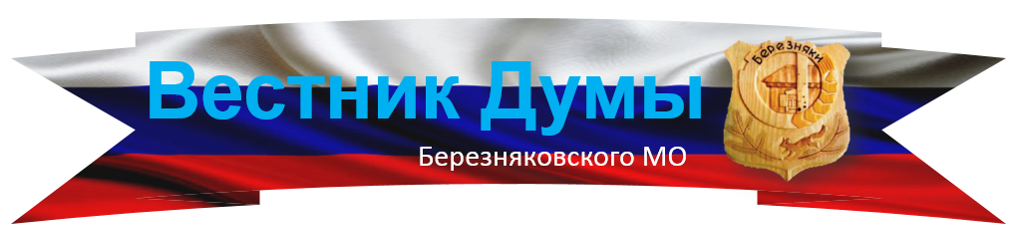 БЕРЕЗНЯКОВСКОГО СЕЛЬСКОГО ПОСЕЛЕНИЯ№ 9 (177) приложение №1 от 03.09.2022г.02.09.2022г. № 296РОССИЙСКАЯ ФЕДЕРАЦИЯИРКУТСКАЯ ОБЛАСТЬНИЖНЕИЛИМСКИЙ МУНИЦИПАЛЬНЫЙ РАЙОНДУМА БЕРЕЗНЯКОВСКОГОСЕЛЬСКОГО ПОСЕЛЕНИЯРЕШЕНИЕОБ УТВЕРЖДЕНИИ ПОЛОЖЕНИЯ ОМУНИЦИПАЛЬНОМ ЖИЛИЩНОМ КОНТРОЛЕ В МУНИЦИПАЛЬНОМ ОБРАЗОВАНИИ «БЕРЕЗНЯКОВСКОЕ СЕЛЬСКОЕ ПОСЕЛЕНИЕ»В соответствии с Жилищным кодексом Российской Федерации, Федеральным законом от 31 июля 2020 года № 248-ФЗ «О государственном контроле (надзоре) и муниципальном контроле в Российской Федерации», Федеральным законом от 6 октября 2003 года № 131-ФЗ «Об общих принципах организации местного самоуправления в Российской Федерации», Законом Иркутской области от 3 ноября 2016 года № 96-ОЗ, руководствуясь статьями 5, 39 Устава Березняковского муниципального образования , Дума Березняковского муниципального образования решила: 1. Утвердить Положение о муниципальном жилищном контроле в муниципальном образовании «Березняковское сельское поселение» (прилагается).2. Признать утратившим силу Положение о муниципальном жилищном контроле в муниципальном образовании «Березняковское сельское поселение», утверждённое решением Думы Березняковского муниципального образования от 25.11.2021 г. № 251.3. Настоящее решение вступает в силу после дня его опубликования. Глава - Председатель Думы Березняковского муниципального образования           ______________А.П. ЕфимоваУТВЕРЖДЕНОРешением Думы Березняковского муниципального образованияот 02.09.2022 г. № 296ПОЛОЖЕНИЕО МУНИЦИПАЛЬНОМ ЖИЛИЩНОМ КОНТРОЛЕВ МУНИЦИПАЛЬНОМ ОБРАЗОВАНИИ «БЕРЕЗНЯКОВСКОЕ СЕЛЬСКОЕ ПОСЕЛЕНИЕ» РАЗДЕЛ 1. ОБЩИЕ ПОЛОЖЕНИЯ1.1. Настоящее Положение устанавливает порядок осуществления муниципального жилищного контроля в муниципальном образовании «Березняковское сельское поселение» (далее – муниципальный жилищный контроль).1.2. Предметом муниципального жилищного контроля является соблюдение юридическими лицами, индивидуальными предпринимателями и гражданами (далее – контролируемые лица) обязательных требований, установленных жилищным законодательством, законодательством об энергосбережении и о повышении энергетической эффективности в отношении муниципального жилищного фонда:1) требований к использованию и сохранности муниципального жилищного фонда, в том числе требований к жилым помещениям, их использованию и содержанию, использованию и содержанию общего имущества собственников помещений в многоквартирных домах, порядку осуществления перевода жилого помещения в нежилое помещение и нежилого помещения в жилое в многоквартирном доме, порядку осуществления перепланировки и (или) переустройства помещений в многоквартирном доме;2) требований к формированию фондов капитального ремонта;3) требований к созданию и деятельности юридических лиц, индивидуальных предпринимателей, осуществляющих управление многоквартирными домами, оказывающих услуги и (или) выполняющих работы по содержанию и ремонту общего имущества в многоквартирных домах;4) требований к предоставлению коммунальных услуг собственникам и пользователям помещений в многоквартирных домах и жилых домов;5) правил изменения размера платы за содержание жилого помещения в случае оказания услуг и выполнения работ по управлению, содержанию и ремонту общего имущества в многоквартирном доме ненадлежащего качества и (или) с перерывами, превышающими установленную продолжительность;6) правил содержания общего имущества в многоквартирном доме и правил изменения размера платы за содержание жилого помещения;7) правил предоставления, приостановки и ограничения предоставления коммунальных услуг собственникам и пользователям помещений в многоквартирных домах и жилых домов;8) требований энергетической эффективности и оснащенности помещений многоквартирных домов и жилых домов приборами учета используемых энергетических ресурсов;9) требований к порядку размещения ресурсоснабжающими организациями, лицами, осуществляющими деятельность по управлению многоквартирными домами, информации в системе;10) требований к обеспечению доступности для инвалидов помещений в многоквартирных домах;11) требований к предоставлению жилых помещений в наемных домах социального использования.1.3. Муниципальный жилищный контроль осуществляется администрацией муниципального образования «Березняковское сельское поселение» (далее – администрация).1.4. Должностными лицами, уполномоченными на осуществление муниципального жилищного контроля, являются ведущие специалисты администрации (далее – должностные лица). Должностные лица при осуществлении муниципального жилищного контроля имеют права, несут обязанности и ответственность в соответствии с Федеральным законом от 31 июля 2020 года № 248-ФЗ «О государственном контроле (надзоре) и муниципальном контроле в Российской Федерации» (далее – Федеральный закон № 248-ФЗ) и иными федеральными законами.1.5. К отношениям, связанным с осуществлением муниципального жилищного контроля, организацией и проведением профилактических мероприятий, контрольных мероприятий применяются положения Федерального закона № 248-ФЗ, Жилищного кодекса Российской Федерации, Федерального закона от 6 октября 2003 года № 131-ФЗ «Об общих принципах организации местного самоуправления в Российской Федерации».1.6. Объектами муниципального жилищного контроля являются:1) деятельность, действия (бездействие) контролируемых лиц, в рамках которых должны соблюдаться обязательные требования, в том числе предъявляемые к контролируемым лицам, осуществляющим деятельность, действия (бездействие), указанные в подпунктах 1 – 11 пункта 1.2 настоящего Положения;2) результаты деятельности контролируемых лиц, в том числе продукция (товары), работы и услуги, к которым предъявляются обязательные требования, указанные в подпунктах 1 – 11 пункта 1.2 настоящего Положения;3) жилые помещения муниципального жилищного фонда, общее имущество в многоквартирных домах, в которых есть жилые помещения муниципального жилищного фонда, и другие объекты, к которым предъявляются обязательные требования, указанные в подпунктах 1 – 11 пункта 1.2 настоящего Положения.1.7. Администрацией в рамках осуществления муниципального жилищного контроля обеспечивается учет объектов муниципального жилищного контроля.1.8. Система оценки и управления рисками при осуществлении муниципального жилищного контроля не применяется.РАЗДЕЛ 2. ПРОФИЛАКТИКА РИСКОВ ПРИЧИНЕНИЯ ВРЕДА (УЩЕРБА) ОХРАНЯЕМЫМ ЗАКОНОМ ЦЕННОСТЯМ2.1. Администрация осуществляет муниципальный жилищный контроль в том числе посредством проведения профилактических мероприятий.2.2. Профилактические мероприятия осуществляются администрацией в целях стимулирования добросовестного соблюдения обязательных требований контролируемыми лицами, устранения условий, причин и факторов, способных привести к нарушениям обязательных требований и (или) причинению вреда (ущерба) охраняемым законом ценностям, и доведения обязательных требований до контролируемых лиц, способов их соблюдения.2.3. При осуществлении муниципального жилищного контроля проведение профилактических мероприятий, направленных на снижение риска причинения вреда (ущерба), является приоритетным по отношению к проведению контрольных мероприятий.2.4. Профилактические мероприятия осуществляются на основании программы профилактики рисков причинения вреда (ущерба) охраняемым законом ценностям, утвержденной в порядке, установленном Правительством Российской Федерации, также могут проводиться профилактические мероприятия, не предусмотренные программой профилактики рисков причинения вреда.В случае если при проведении профилактических мероприятий установлено, что объекты муниципального жилищного контроля представляют явную непосредственную угрозу причинения вреда (ущерба) охраняемым законом ценностям или такой вред (ущерб) причинен, должностное лицо незамедлительно направляет информацию об этом главе муниципального образования «Березняковское сельское поселение» (далее – Глава) для принятия решения о проведении контрольных мероприятий.2.5. При осуществлении администрацией муниципального жилищного контроля могут проводиться следующие виды профилактических мероприятий:1) информирование;2) консультирование.2.6. Информирование осуществляется администрацией по вопросам соблюдения обязательных требований посредством размещения соответствующих сведений на официальном сайте администрации в информационно-телекоммуникационной сети «Интернет» (далее – официальный сайт администрации) в специальном разделе, посвященном контрольной деятельности (доступ к специальному разделу должен осуществляться с главной (основной) страницы официального сайта администрации), в средствах массовой информации, через личные кабинеты контролируемых лиц в государственных информационных системах (при их наличии) и в иных формах.Администрация обязана размещать и поддерживать в актуальном состоянии на официальном сайте администрации в специальном разделе, посвященном контрольной деятельности, сведения, предусмотренные частью 3 статьи 46 Федерального закона № 248-ФЗ.Администрация также вправе информировать население муниципального образования «Березняковское сельское поселение» на собраниях и конференциях граждан об обязательных требованиях, предъявляемых к объектам контроля.2.7. Консультирование контролируемых лиц осуществляется должностным лицом по телефону, посредством видео-конференц-связи, на личном приеме либо в ходе проведения профилактических мероприятий, контрольных мероприятий и не должно превышать 15 минут.Личный прием граждан проводится Главой и (или) должностным лицом. Информация о месте приема, а также об установленных для приема днях и часах размещается на официальном сайте администрации в специальном разделе, посвященном контрольной деятельности.Консультирование осуществляется в устной или письменной форме по следующим вопросам:1) организация и осуществление муниципального жилищного контроля;2) порядок осуществления контрольных мероприятий, установленных настоящим Положением;3) порядок обжалования действий (бездействия) должностных лиц;4) получение информации о нормативных правовых актах (их отдельных положениях), содержащих обязательные требования, оценка соблюдения которых осуществляется администрацией в рамках контрольных мероприятий.Консультирование контролируемых лиц в устной форме может осуществляться также на собраниях и конференциях граждан. Должностным лицом ведутся журналы учета консультирований.2.8. Консультирование в письменной форме осуществляется должностным лицом в случае, если контролируемым лицом представлен письменный запрос о представлении письменного ответа по перечню вопросов, определенных пунктом 2.7 настоящего Положения. Ответ о результатах рассмотрения письменного обращения контролируемое лицо вправе получить в сроки, установленные Федеральным законом от 2 мая 2006 года № 59-ФЗ «О порядке рассмотрения обращений граждан Российской Федерации». В случае поступления в администрацию двух и более однотипных обращений контролируемых лиц и их представителей на официальном сайте администрации в специальном разделе, посвященном контрольной деятельности, размещается в том числе письменное разъяснение по указанным обращениям, подписанное Главой или должностным лицом.При осуществлении консультирования должностное лицо обязано соблюдать конфиденциальность информации, доступ к которой ограничен в соответствии с законодательством Российской Федерации.В ходе консультирования не может предоставляться информация, содержащая оценку конкретного контрольного мероприятия, решений и (или) действий должностных лиц, иных участников контрольного мероприятия, а также результаты проведенных в рамках контрольного мероприятия экспертизы, испытаний.Информация, ставшая известной должностному лицу в ходе консультирования, не может использоваться администрацией в целях оценки контролируемого лица по вопросам соблюдения обязательных требований.РАЗДЕЛ 3. ОСУЩЕСТВЛЕНИЕ КОНТРОЛЬНЫХ МЕРОПРИЯТИЙ И КОНТРОЛЬНЫХ ДЕЙСТВИЙ3.1. Муниципальный жилищный контроль осуществляется без проведения плановых контрольных мероприятий. При осуществлении муниципального жилищного контроля в отношении контролируемого лица администрацией могут проводиться следующие внеплановые контрольные мероприятия:1) инспекционный визит (посредством осмотра, опроса, истребования документов, которые в соответствии с обязательными требованиями должны находиться в месте нахождения (осуществления деятельности) контролируемого лица (его филиалов, представительств, обособленных структурных подразделений), получения письменных объяснений, инструментального обследования). Срок проведения инспекционного визита в одном месте осуществления деятельности либо на одном производственном объекте (территории) не может превышать один рабочий день;2) рейдовый осмотр (посредством осмотра, опроса, получения письменных объяснений, истребования документов, инструментального обследования, испытания, экспертизы). Срок проведения рейдового осмотра не может превышать десять рабочих дней. Срок взаимодействия с одним контролируемым лицом в период проведения рейдового осмотра не может превышать один рабочий день;3) документарная проверка (посредством получения письменных объяснений, истребования документов, экспертизы). Срок проведения документарной проверки не может превышать десять рабочих дней;4) выездная проверка (посредством осмотра, опроса, получения письменных объяснений, истребования документов, инструментального обследования, испытания, экспертизы). Срок проведения выездной проверки не может превышать 10 рабочих дней. В отношении одного субъекта малого предпринимательства общий срок взаимодействия в ходе проведения выездной проверки не может превышать 50 часов для малого предприятия и 15 часов для микропредприятия. Срок проведения выездной проверки в отношении контролируемого лица, осуществляющего свою деятельность на территориях нескольких субъектов Российской Федерации, устанавливается отдельно по каждому филиалу, представительству, обособленному структурному подразделению контролируемого лица или производственному объекту;5) наблюдение за соблюдением обязательных требований (посредством сбора и анализа данных об объектах муниципального жилищного контроля, в том числе данных, которые поступают в ходе межведомственного информационного взаимодействия, предоставляются контролируемыми лицами в рамках исполнения обязательных требований, а также данных, содержащихся в государственных и муниципальных информационных системах, данных из сети «Интернет», иных общедоступных данных, а также данных полученных с использованием работающих в автоматическом режиме технических средств фиксации правонарушений, имеющих функции фото- и киносъемки, видеозаписи);6) выездное обследование (посредством осмотра, инструментального обследования (с применением видеозаписи), испытания, экспертизы). Срок проведения выездного обследования одного объекта (нескольких объектов, расположенных в непосредственной близости друг от друга) не может превышать один рабочий день, если иное не установлено федеральным законом.3.2. Наблюдение за соблюдением обязательных требований и выездное обследование проводятся администрацией без взаимодействия с контролируемыми лицами.3.3. Внеплановые контрольные мероприятия могут проводиться только после согласования с органами прокуратуры.3.4. Контрольные мероприятия, проводимые при взаимодействии с контролируемыми лицами, осуществляются по основаниям, предусмотренным пунктами 1, 3 – 5 части 1 статьи 57 Федерального закона № 248-ФЗ.3.5. Индикаторы риска нарушения обязательных требований указаны в приложении № 1 к настоящему Положению.Перечень индикаторов риска нарушения обязательных требований размещается на официальном сайте администрации в специальном разделе, посвященном контрольной деятельности.3.6. Контрольные мероприятия, проводимые при взаимодействии с контролируемым лицом, проводятся на основании распоряжения администрации о проведении контрольного мероприятия.3.7. В случае принятия распоряжения администрации о проведении контрольного мероприятия на основании сведений о причинении вреда (ущерба) или об угрозе причинения вреда (ущерба) охраняемым законом ценностям либо установлении параметров деятельности контролируемого лица, соответствие которым или отклонение от которых согласно утвержденным индикаторам риска нарушения обязательных требований является основанием для проведения контрольного мероприятия, такое распоряжение принимается на основании мотивированного представления должностного лица о проведении контрольного мероприятия.3.8. Контрольные мероприятия, проводимые без взаимодействия с контролируемыми лицами, проводятся должностными лицами на основании задания Главы, задания, содержащегося в планах работы администрации, в том числе в случаях, установленных Федеральным законом от № 248-ФЗ.3.9. Администрация при организации и осуществлении муниципального жилищного контроля получает на безвозмездной основе документы и (или) сведения от иных органов либо подведомственных указанным органам организаций, в распоряжении которых находятся эти документы и (или) сведения, в рамках межведомственного информационного взаимодействия, в том числе в электронной форме. Перечень указанных документов и (или) сведений, порядок и сроки их представления установлены утвержденным распоряжением Правительства Российской Федерации от 19 апреля 2016 года № 724-р перечнем документов и (или) информации, запрашиваемых и получаемых в рамках межведомственного информационного взаимодействия органами государственного контроля (надзора), органами муниципального контроля при организации и проведении проверок от иных государственных органов, органов местного самоуправления либо подведомственных государственным органам или органам местного самоуправления организаций, в распоряжении которых находятся эти документы и (или) информация, а также Правилами предоставления в рамках межведомственного информационного взаимодействия документов и (или) сведений, получаемых контрольными (надзорными) органами от иных органов либо подведомственных указанным органам организаций, в распоряжении которых находятся эти документы и (или) сведения, при организации и осуществлении видов государственного контроля (надзора), видов муниципального контроля, утвержденными постановлением Правительства Российской Федерации от 6 марта 2021 года № 338 «О межведомственном информационном взаимодействии в рамках осуществления государственного контроля (надзора), муниципального контроля».3.10. В случае невозможности присутствия при проведении контрольного мероприятия индивидуальный предприниматель, гражданин, являющиеся контролируемыми лицами вправе направить в администрацию информацию о невозможности своего присутствия при проведении контрольного мероприятия, в связи с чем проведение контрольного мероприятия переносится администрацией на срок, необходимый для устранения обстоятельств, послуживших поводом для данного обращения в администрацию (но не более чем на 20 дней), при одновременном соблюдении следующих условий:1) отсутствие признаков явной непосредственной угрозы причинения или фактического причинения вреда (ущерба) охраняемым законом ценностям;2) имеются уважительные причины для отсутствия индивидуального предпринимателя, гражданина, являющихся контролируемыми лицами (болезнь, командировка и т.п.) при проведении контрольного мероприятия.3.11. Во всех случаях проведения контрольных мероприятий для фиксации должностными лицами и лицами, привлекаемыми к совершению контрольных действий, доказательств соблюдения (нарушения) обязательных требований могут использоваться фотосъемка, аудио- и видеозапись, проводимые должностными лицами. Информация о проведении фотосъемки, аудио- и видеозаписи и использованных для этих целей технических средствах отражается в акте, составляемом по результатам контрольного мероприятия, и протоколе, составляемом по результатам контрольного действия, проводимого в рамках контрольного мероприятия.3.12. К результатам контрольного мероприятия относятся оценка соблюдения контролируемым лицом обязательных требований, создание условий для предупреждения нарушений обязательных требований и (или) прекращения их нарушений, восстановление нарушенного положения, направление уполномоченным органам или должностным лицам информации для рассмотрения вопроса о привлечении к ответственности и (или) применение администрацией мер, предусмотренных частью 2 статьи 90 Федерального закона № 248-ФЗ.3.13. По окончании проведения контрольного мероприятия, предусматривающего взаимодействие с контролируемым лицом, составляется акт контрольного мероприятия. В случае если по результатам проведения такого мероприятия выявлено нарушение обязательных требований, в акте указывается, какое именно обязательное требование нарушено, каким нормативным правовым актом и его структурной единицей оно установлено. В случае устранения выявленного нарушения до окончания проведения контрольного мероприятия в акте указывается факт его устранения. Документы, иные материалы, являющиеся доказательствами нарушения обязательных требований, должны быть приобщены к акту. Заполненные при проведении контрольного мероприятия проверочные листы приобщаются к акту.3.14. Оформление акта производится на месте проведения контрольного мероприятия в день окончания проведения такого мероприятия, если иной порядок оформления акта не установлен Правительством Российской Федерации.Акт контрольного мероприятия, проведение которого было согласовано органами прокуратуры, направляется в органы прокуратуры посредством Единого реестра контрольных (надзорных) мероприятий непосредственно после его оформления.3.15. Информация о контрольных мероприятиях размещается в Едином реестре контрольных (надзорных) мероприятий.3.16. Информирование контролируемых лиц о совершаемых должностными лицами действиях и принимаемых решениях осуществляется посредством размещения сведений об указанных действиях и решениях в Едином реестре контрольных (надзорных) мероприятий, а также доведения их до контролируемых лиц посредством инфраструктуры, обеспечивающей информационно-технологическое взаимодействие информационных систем, используемых для предоставления государственных и муниципальных услуг и исполнения государственных и муниципальных функций в электронной форме, в том числе через федеральную государственную информационную систему «Единый портал государственных и муниципальных услуг (функций)» (далее – единый портал государственных и муниципальных услуг) и (или) через региональный портал государственных и муниципальных услуг.Гражданин, не осуществляющий предпринимательской деятельности, являющийся контролируемым лицом, информируется о совершаемых должностными лицами действиях и принимаемых решениях путем направления ему документов на бумажном носителе в случае направления им в адрес администрации уведомления о необходимости получения документов на бумажном носителе либо отсутствия у администрации сведений об адресе электронной почты контролируемого лица и возможности направить ему документы в электронном виде через единый портал государственных и муниципальных услуг (в случае, если лицо не имеет учетной записи в единой системе идентификации и аутентификации либо если оно не завершило прохождение процедуры регистрации в единой системе идентификации и аутентификации). Указанный гражданин вправе направлять администрации документы на бумажном носителе.До 31 декабря 2023 года информирование контролируемого лица о совершаемых должностными лицами действиях и принимаемых решениях, направление документов и сведений контролируемому лицу администрацией могут осуществляться в том числе на бумажном носителе с использованием почтовой связи в случае невозможности информирования контролируемого лица в электронной форме либо по запросу контролируемого лица.3.17. В случае несогласия с фактами и выводами, изложенными в акте, контролируемое лицо вправе направить жалобу в порядке, предусмотренном статьями 39 – 40 Федерального закона № 248-ФЗ и разделом 4 настоящего Положения.3.18. В случае отсутствия выявленных нарушений обязательных требований при проведении контрольного мероприятия сведения об этом вносятся в Единый реестр контрольных (надзорных) мероприятий. Должностное лицо вправе выдать рекомендации по соблюдению обязательных требований, провести иные профилактические мероприятия в соответствии с разделом 2 настоящего Положения.3.19. В случае выявления при проведении контрольного мероприятия нарушений обязательных требований контролируемым лицом администрация (должностное лицо) в пределах полномочий, предусмотренных законодательством Российской Федерации, обязана:1) выдать после оформления акта контрольного мероприятия контролируемому лицу предписание об устранении выявленных нарушений с указанием разумных сроков их устранения и (или) о проведении мероприятий по предотвращению причинения вреда (ущерба) охраняемым законом ценностям;2) незамедлительно принять предусмотренные законодательством Российской Федерации меры по недопущению причинения вреда (ущерба) охраняемым законом ценностям или прекращению его причинения вплоть до обращения в суд с требованием о запрете эксплуатации (использования) зданий, строений, сооружений, помещений, оборудования, транспортных средств и иных подобных объектов и по доведению до сведения граждан, организаций любым доступным способом информации о наличии угрозы причинения вреда (ущерба) охраняемым законом ценностям и способах ее предотвращения в случае, если при проведении контрольного мероприятия установлено, что деятельность гражданина, организации, владеющих и (или) пользующихся объектом контроля, эксплуатация (использование) ими зданий, строений, сооружений, помещений, оборудования, транспортных средств и иных подобных объектов, оказываемые услуги представляет непосредственную угрозу причинения вреда (ущерба) охраняемым законом ценностям или что такой вред (ущерб) причинен;3) при выявлении в ходе контрольного мероприятия признаков преступления или административного правонарушения направить соответствующую информацию в государственный орган в соответствии со своей компетенцией или при наличии соответствующих полномочий принять меры по привлечению виновных лиц к установленной законом ответственности;4) принять меры по осуществлению контроля за устранением выявленных нарушений обязательных требований, предупреждению нарушений обязательных требований, предотвращению возможного причинения вреда (ущерба) охраняемым законом ценностям, при неисполнении предписания в установленные сроки принять меры по обеспечению его исполнения вплоть до обращения в суд с требованием о принудительном исполнении предписания, если такая мера предусмотрена законодательством;5) рассмотреть вопрос о выдаче рекомендаций по соблюдению обязательных требований, проведении иных мероприятий, направленных на профилактику рисков причинения вреда (ущерба) охраняемым законом ценностям.3.20. Должностные лица при осуществлении муниципального жилищного контроля взаимодействуют в установленном порядке с федеральными органами исполнительной власти и их территориальными органами, с органами исполнительной власти Иркутской области, органами местного самоуправления, правоохранительными органами, организациями и гражданами.В случае выявления в ходе проведения контрольного мероприятия в рамках осуществления муниципального жилищного контроля нарушения требований законодательства, за которое законодательством Российской Федерации предусмотрена административная и иная ответственность, в акте контрольного мероприятия указывается информация о наличии признаков выявленного нарушения. Должностные лица направляют копию указанного акта в орган власти, уполномоченный на привлечение к соответствующей ответственности.РАЗДЕЛ 4. ОБЖАЛОВАНИЕ РЕШЕНИЙ АДМИНИСТРАЦИИ, ДЕЙСТВИЙ (БЕЗДЕЙСТВИЯ) ДОЛЖНОСТНЫХ ЛИЦ, УПОЛНОМОЧЕННЫХ ОСУЩЕСТВЛЯТЬ МУНИЦИПАЛЬНЫЙ ЖИЛИЩНЫЙ КОНТРОЛЬ4.1. Решения администрации, действия (бездействие) должностных лиц могут быть обжалованы в порядке, установленном главой 9 Федерального закона № 248-ФЗ.4.2. Контролируемые лица, права и законные интересы которых, по их мнению, были непосредственно нарушены в рамках осуществления муниципального жилищного контроля, имеют право на досудебное обжалование:1) решений о проведении контрольных мероприятий;2) актов контрольных мероприятий, предписаний об устранении выявленных нарушений;3) действий (бездействия) должностных лиц в рамках контрольных мероприятий.4.3. Жалоба подается контролируемым лицом в уполномоченный на рассмотрение жалобы орган в электронном виде с использованием единого портала государственных и муниципальных услуг и (или) регионального портала государственных и муниципальных услуг.Жалоба, содержащая сведения и документы, составляющие государственную или иную охраняемую законом тайну, подается без использования единого портала государственных и муниципальных услуг и регионального портала государственных и муниципальных услуг с учетом требований законодательства Российской Федерации о государственной и иной охраняемой законом тайне. Соответствующая жалоба подается контролируемым лицом на личном приеме Главы с предварительным информированием Главы о наличии в жалобе (документах) сведений, составляющих государственную или иную охраняемую законом тайну.4.4. Жалоба на решение администрации, действия (бездействие) его должностных лиц рассматривается Главой.4.5. Жалоба на решение администрации, действия (бездействие) его должностных лиц может быть подана в течение 30 календарных дней со дня, когда контролируемое лицо узнало или должно было узнать о нарушении своих прав.Жалоба на предписание администрации может быть подана в течение 10 рабочих дней с момента получения контролируемым лицом предписания.В случае пропуска по уважительной причине срока подачи жалобы этот срок по ходатайству лица, подающего жалобу, может быть восстановлен администрацией (должностным лицом, уполномоченным на рассмотрение жалобы).Лицо, подавшее жалобу, до принятия решения по жалобе может отозвать ее полностью или частично. При этом повторное направление жалобы по тем же основаниям не допускается.4.6. Жалоба на решение администрации, действия (бездействие) его должностных лиц подлежит рассмотрению в течение 20 рабочих дней со дня ее регистрации. В случае если для ее рассмотрения требуется получение сведений, имеющихся в распоряжении иных органов, срок рассмотрения жалобы может быть продлен Главой не более чем на 20 рабочих дней.РАЗДЕЛ 5. КЛЮЧЕВЫЕ ПОКАЗАТЕЛИ МУНИЦИПАЛЬНОГОЖИЛИЩНОГО КОНТРОЛЯ И ИХ ЦЕЛЕВЫЕ ЗНАЧЕНИЯ5.1. Оценка результативности и эффективности осуществления муниципального жилищного контроля осуществляется на основании статьи 30 Федерального закона № 248-ФЗ.5.2. Ключевые показатели вида контроля и их целевые значения, индикативные показатели для муниципального жилищного контроля указаны в приложении № 2 к настоящему Положению.Приложение № 1к Положению о муниципальном жилищном контролев муниципальном образовании «Березняковское сельское поселение»ИНДИКАТОРЫ РИСКА НАРУШЕНИЯ ОБЯЗАТЕЛЬНЫХТРЕБОВАНИЙ, ИСПОЛЬЗУЕМЫЕ ДЛЯ ОПРЕДЕЛЕНИЯ НЕОБХОДИМОСТИ ПРОВЕДЕНИЯ ВНЕПЛАНОВЫХ ПРОВЕРОК ПРИ ОСУЩЕСТВЛЕНИИ МУНИЦИПАЛЬНОГО ЖИЛИЩНОГО КОНТРОЛЯ1. Поступление в орган муниципального жилищного контроля обращений гражданина или организации, являющихся собственниками помещений в многоквартирном доме, в котором есть жилые помещения муниципального жилищного фонда, граждан, являющихся пользователями жилых помещений муниципального жилищного фонда в многоквартирном доме, информации от органов государственной власти, органов местного самоуправления, из средств массовой информации о наличии в деятельности контролируемого лица хотя бы одного отклонения от следующих обязательных требований к:а) порядку осуществления перевода жилого помещения муниципального жилищного фонда в нежилое помещение; б) порядку осуществления перепланировки и (или) переустройства жилых помещений муниципального жилищного фонда в многоквартирном доме;в) предоставлению коммунальных услуг пользователям жилых помещений муниципального жилищного фонда в многоквартирных домах и жилых домов;г) обеспечению доступности для инвалидов жилых помещений муниципального жилищного фонда;д) обеспечению безопасности при использовании и содержании внутридомового и внутриквартирного газового оборудования жилых помещений муниципального жилищного фонда.2. Поступление в орган муниципального жилищного контроля обращения гражданина или организации, являющихся собственниками помещений в многоквартирном доме, в котором есть жилые помещения муниципального жилищного фонда, гражданина, являющегося пользователем жилого помещения муниципального жилищного фонда в многоквартирном доме, информации от органов государственной власти, органов местного самоуправления, из средств массовой информации о фактах нарушений в отношении муниципального жилищного фонда, обязательных требований, установленных частью 1 статьи 20 Жилищного кодекса Российской Федерации, за исключением обращений, указанных в пункте 1 настоящего Приложения, и обращений, послуживших основанием для проведения внепланового контрольного (надзорного) мероприятия в соответствии с частью 12 статьи 66 Федерального закона от 31 июля 2020 года № 248-ФЗ «О государственном контроле (надзоре) и муниципальном контроле в Российской Федерации», в случае если в течение года до поступления данного обращения, информации контролируемому лицу органом государственного жилищного надзора, органом муниципального жилищного контроля объявлялись предостережения о недопустимости нарушения аналогичных обязательных требований.3. Двукратный и более рост количества обращений за единицу времени (месяц, шесть месяцев, двенадцать месяцев) в сравнении с предшествующим аналогичным периодом и (или) с аналогичным периодом предшествующего календарного года, поступивших в адрес органа муниципального жилищного контроля от граждан или организаций, являющихся собственниками помещений в многоквартирном доме, в котором есть жилые помещения муниципального жилищного фонда, граждан, являющихся пользователями жилых помещений муниципального жилищного фонда в многоквартирном доме, информации от органов государственной власти, органов местного самоуправления, из средств массовой информации о фактах нарушений в отношении муниципального жилищного фонда обязательных требований, установленных частью 1 статьи 20 Жилищного кодекса Российской Федерации.4. Поступление в орган муниципального жилищного контроля в течение трех месяцев подряд двух и более протоколов общего собрания собственников помещений в многоквартирном доме, в котором есть жилые помещения муниципального жилищного фонда, содержащих решения по аналогичным вопросам повестки дня.5. Выявление в течение трех месяцев более пяти фактов несоответствия сведений (информации), полученных от гражданина или организации, являющихся собственниками помещений в многоквартирном доме, в котором есть жилые помещения муниципального жилищного фонда, гражданина, являющегося пользователем жилого помещения муниципального жилищного фонда в многоквартирном доме, информации от органов государственной власти, органов местного самоуправления, из средств массовой информации и информации, размещенной контролируемым лицом в государственной информационной системе жилищно-коммунального хозяйства.6. Неоднократные (два и более) случаи аварий, произошедшие на одном и том же объекте муниципального жилищного контроля, в течение трех месяцев подряд.Приложение № 2к Положению о муниципальном жилищном контролев муниципальном образовании «Березняковское сельское поселение»ПЕРЕЧЕНЬ КЛЮЧЕВЫХ ПОКАЗАТЕЛЕЙ МУНИЦИПАЛЬНОГО КОНТРОЛЯ И ИХ ЦЕЛЕВЫЕ ЗНАЧЕНИЯ, ИНДИКАТИВНЫЕ ПОКАЗАТЕЛИИНДИКАТИВНЫЕ ПОКАЗАТЕЛИ02.09.2022г. № 297РОССИЙСКАЯ ФЕДЕРАЦИЯИРКУТСКАЯ ОБЛАСТЬНИЖНЕИЛИМСКИЙ МУНИЦИПАЛЬНЫЙ РАЙОНДУМА БЕРЕЗНЯКОВСКОГО СЕЛЬСКОГО ПОСЕЛЕНИЯРЕШЕНИЕОБ УТВЕРЖДЕНИИ ПОЛОЖЕНИЯ О МУНИЦИПАЛЬНОМ ЗЕМЕЛЬНОМ КОНТРОЛЕ В МУНИЦИПАЛЬНОМ ОБРАЗОВАНИИ «БЕРЕЗНЯКОВСКОЕ СЕЛЬСКОЕ ПОСЕЛЕНИЕВ соответствии с Земельным кодексом Российской Федерации, Федеральным законом от 31 июля 2020 года № 248-ФЗ «О государственном контроле (надзоре) и муниципальном контроле в Российской Федерации», Федеральным законом от 6 октября 2003 года № 131-ФЗ «Об общих принципах организации местного самоуправления в Российской Федерации», Законом Иркутской области от 3 ноября 2016 года № 96-ОЗ, руководствуясь Уставом Березняковского муниципального образования, Дума Березняковского муниципального образования решила: 1. Утвердить Положение о муниципальном земельном контроле в муниципальном образовании «Березняковское сельское поселение» (прилагается).2. Признать утратившим силу Положение о муниципальном земельном контроле в муниципальном образовании «Березняковское сельское поселение», утверждённое решением Думы Березняковского муниципального образования от 14.04.2022 г. № 284.3. Настоящее решение вступает в силу после дня его опубликования.Глава - Председатель Думы Березняковского муниципального образования     ______________А.П. ЕфимоваУТВЕРЖДЕНОРешением Думы Березняковского муниципального образованияот 02.09.2022 г. № 297ПОЛОЖЕНИЕО МУНИЦИПАЛЬНОМ ЗЕМЕЛЬНОМ КОНТРОЛЕ В МУНИЦИПАЛЬНОМ ОБРАЗОВАНИИ «БЕРЕЗНЯКОВСКОЕ СЕЛЬСКОЕ ПОСЕЛЕНИЕ»РАЗДЕЛ 1. ОБЩИЕ ПОЛОЖЕНИЯ1.1. Настоящее Положение устанавливает порядок осуществления муниципального земельного контроля в границах муниципального образования «Березняковское сельское поселение» (далее – муниципальный земельный контроль).1.2. Предметом муниципального земельного контроля является соблюдение юридическими лицами, индивидуальными предпринимателями, гражданами (далее – контролируемые лица) обязательных требований земельного законодательства в отношении объектов земельных отношений, за нарушение которых законодательством предусмотрена административная ответственность.Объектами земельных отношений являются земли, земельные участки или части земельных участков в границах муниципального образования «Березняковское сельское поселение» 1.3. Муниципальный земельный контроль осуществляется администрацией муниципального образования «Березняковское сельское поселение» (далее – администрация).1.4. Должностными лицами, уполномоченными на осуществление муниципального земельного контроля, являются ведущие специалисты администрации (далее – должностные лица).Должностные лица при осуществлении муниципального земельного контроля имеют права, несут обязанности и ответственность в соответствии с Федеральным законом от 31 июля 2020 № 248-ФЗ «О государственном контроле (надзоре) и муниципальном контроле в Российской Федерации» (далее – Федеральный закон № 248-ФЗ) и иными федеральными законами.1.5. К отношениям, связанным с осуществлением муниципального земельного контроля, организацией и проведением профилактических мероприятий, контрольных мероприятий применяются положения Федерального закона № 248-ФЗ, Земельного кодекса Российской Федерации, Федерального закона от 6 октября 2003 года № 131-ФЗ «Об общих принципах организации местного самоуправления в Российской Федерации».1.6. Администрация осуществляет муниципальный земельный контроль за соблюдением:1) обязательных требований о недопущении самовольного занятия земель, земельного участка или части земельного участка, в том числе использования земель, земельного участка или части земельного участка лицом, не имеющим предусмотренных законодательством прав на них;2) обязательных требований об использовании земельных участков по целевому назначению в соответствии с их принадлежностью к той или иной категории земель и (или) разрешенным использованием;3) обязательных требований, связанных с обязательным использованием земель, предназначенных для жилищного или иного строительства, садоводства, огородничества, в указанных целях в течение установленного срока;4) обязательных требований, связанных с обязанностью по приведению земель в состояние, пригодное для использования по целевому назначению;5) исполнения предписаний об устранении нарушений обязательных требований, выданных должностными лицами пределах их компетенции.Полномочия, указанные в настоящем пункте, осуществляются администрацией в отношении всех категорий земель.1.7. Администрацией в рамках осуществления муниципального земельного контроля обеспечивается учет объектов муниципального земельного контроля.РАЗДЕЛ 2. УПРАВЛЕНИЕ РИСКАМИ ПРИЧИНЕНИЯ ВРЕДА (УЩЕРБА) ОХРАНЯЕМЫМ ЗАКОНОМ ЦЕННОСТЯМ ПРИ ОСУЩЕСТВЛЕНИИ МУНИЦИПАЛЬНОГО ЗЕМЕЛЬНОГО КОНТРОЛЯ2.1. Администрация осуществляет муниципальный земельный контроль на основе управления рисками причинения вреда (ущерба).2.2. Для целей управления рисками причинения вреда (ущерба) охраняемым законом ценностям при осуществлении муниципального земельного контроля земельные участки подлежат отнесению к категориям риска в соответствии с Федеральным законом № 248-ФЗ.2.3. Отнесение администрацией земель и земельных участков к определенной категории риска осуществляется согласно приложению № 1 к настоящему Положению «Критерии отнесения используемых гражданами, юридическими лицами и (или) индивидуальными предпринимателями земель и земельных участков к определенной категории риска при осуществлении администрацией муниципального земельного контроля».Отнесение земель и земельных участков к категориям риска и изменение присвоенных землям и земельным участкам категорий риска осуществляется распоряжением администрации.При отнесении администрацией земель и земельных участков к категориям риска используются в том числе:1) сведения, содержащиеся в Едином государственном реестре недвижимости;2) сведения, получаемые при проведении должностными лицами контрольных мероприятий без взаимодействия с контролируемыми лицами;3) иные сведения, имеющиеся в распоряжении администрации.2.4. Проведение администрацией плановых контрольных мероприятий в отношении земельных участков в зависимости от присвоенной категории риска осуществляется со следующей периодичностью:1) инспекционный визит - для земельных участков, отнесенных к категории среднего риска, - один раз в 3 года, для земельных участков, отнесенных к категории умеренного риска, - один раз в 4 года;2) рейдовый осмотр - для земельных участков, отнесенных к категории среднего риска, - один раз в 3 года, для земельных участков, отнесенных к категории умеренного риска, - один раз в 4 года;3) документарная проверка - для земельных участков, отнесенных к категории среднего риска, - один раз в 4 года, для земельных участков, отнесенных к категории умеренного риска, - один раз в 5 лет;4) выездная проверка - для земельных участков, отнесенных к категории среднего риска, - один раз в 5 лет, для земельных участков, отнесенных к категории умеренного риска, - один раз в 6 лет.В отношении земельных участков, отнесенных к категории низкого риска, плановые контрольные мероприятия не проводятся.Принятие решения об отнесении земельных участков к категории низкого риска не требуется.2.5. В ежегодные планы плановых контрольных мероприятий подлежат включению контрольные мероприятия в отношении объектов земельных отношений, принадлежащих на праве собственности, праве (постоянного) бессрочного пользования или ином праве, а также используемых на праве аренды гражданами и юридическими лицами, для которых в году реализации ежегодного плана истекает период времени с даты окончания проведения последнего планового контрольного мероприятия в соответствии с требованиями пункта 2.4 настоящего Положения.В случае если ранее плановые контрольные мероприятия в отношении земельных участков не проводились, в ежегодный план подлежат включению земельные участки после истечения одного года с даты возникновения у юридического лица или гражданина права собственности, права постоянного (бессрочного) пользования или иного права на такой земельный участок.2.6. По запросу правообладателя земельного участка должностные лица в срок не превышающий 15 дней со дня поступления запроса, предоставляет ему информацию о присвоенной земельному участку категории риска, а также сведения, использованные при отнесении земельного участка к определенной категории риска.Правообладатель земельного участка вправе подать в администрацию заявление об изменении присвоенной ранее земельному участку категории риска.2.7. Администрация ведет перечни земельных участков, которым присвоены категории риска (далее – перечни земельных участков). Включение земельных участков в перечни земельных участков осуществляется в соответствии с распоряжением администрации, указанным в пункте 2.3 настоящего Положения.Перечни земельных участков с указанием категорий риска размещаются на официальном сайте администрации в информационно-телекоммуникационной сети «Интернет» (далее – официальный сайт администрации) в специальном разделе, посвященном контрольной деятельности. Доступ к специальному разделу должен осуществляться с главной (основной) страницы официального сайта администрации.2.8. Перечни земельных участков содержат следующую информацию:1) кадастровый номер земельного участка или при его отсутствии адрес местоположения земельного участка;2) присвоенная категория риска;3) реквизиты решения о присвоении земельному участку категории риска.РАЗДЕЛ 3. ПРОФИЛАКТИКА РИСКОВ ПРИЧИНЕНИЯ ВРЕДА (УЩЕРБА) ОХРАНЯЕМЫМ ЗАКОНОМ ЦЕННОСТЯМ3.1. Администрация осуществляет муниципальный земельный контроль в том числе посредством проведения профилактических мероприятий.3.2. Профилактические мероприятия осуществляются администрацией в целях стимулирования добросовестного соблюдения обязательных требований контролируемыми лицами, устранения условий, причин и факторов, способных привести к нарушениям обязательных требований и (или) причинению вреда (ущерба) охраняемым законом ценностям, и доведения обязательных требований до контролируемых лиц, способов их соблюдения.3.3. При осуществлении муниципального земельного контроля проведение профилактических мероприятий, направленных на снижение риска причинения вреда (ущерба), является приоритетным по отношению к проведению контрольных мероприятий.3.4. Профилактические мероприятия осуществляются на основании программы профилактики рисков причинения вреда (ущерба) охраняемым законом ценностям, утвержденной в порядке, установленном Правительством Российской Федерации, также могут проводиться профилактические мероприятия, не предусмотренные программой профилактики рисков причинения вреда.В случае если при проведении профилактических мероприятий установлено, что объекты контроля представляют явную непосредственную угрозу причинения вреда (ущерба) охраняемым законом ценностям или такой вред (ущерб) причинен, должностное лицо незамедлительно направляет информацию об этом главе муниципального образования «Березняковское сельское поселение» (далее – Глава) для принятия решения о проведении внеплановых контрольных мероприятий.3.5. При осуществлении администрацией муниципального земельного контроля могут проводиться следующие виды профилактических мероприятий:1) информирование;2) консультирование;3.6. Информирование осуществляется администрацией по вопросам соблюдения обязательных требований посредством размещения соответствующих сведений на официальном сайте администрации в специальном разделе, посвященном контрольной деятельности, в средствах массовой информации, через личные кабинеты контролируемых лиц в государственных информационных системах (при их наличии) и в иных формах.Администрация обязана размещать и поддерживать в актуальном состоянии на официальном сайте администрации в специальном разделе, посвященном контрольной деятельности, сведения, предусмотренные частью 3 статьи 46 Федерального закона № 248-ФЗ.Администрация также вправе информировать население муниципального образования «Березняковское сельское поселение» на собраниях и конференциях граждан об обязательных требованиях, предъявляемых к объектам контроля, их соответствии критериям риска, а также о видах, содержании и об интенсивности контрольных мероприятий, проводимых в отношении земельных участков, исходя из их отнесения к соответствующей категории риска.3.7. Консультирование контролируемых лиц осуществляется должностным лицом по телефону, посредством видео-конференц-связи, на личном приеме либо в ходе проведения профилактических мероприятий, контрольных мероприятий и не должно превышать 15 минут.Личный прием граждан проводится Главой и (или) должностным лицом. Информация о месте приема, а также об установленных для приема днях и часах размещается на официальном сайте администрации в специальном разделе, посвященном контрольной деятельности.Консультирование осуществляется в устной или письменной форме по следующим вопросам:1) организация и осуществление муниципального земельного контроля;2) порядок осуществления контрольных мероприятий, установленных настоящим Положением;3) порядок обжалования действий (бездействия) должностных лиц;4) получение информации о нормативных правовых актах (их отдельных положениях), содержащих обязательные требования, оценка соблюдения которых осуществляется администрацией в рамках контрольных мероприятий.Консультирование контролируемых лиц в устной форме может осуществляться также на собраниях и конференциях граждан. Должностным лицом ведутся журналы учета консультирований.3.8. Консультирование в письменной форме осуществляется должностным лицом в случае, если контролируемым лицом представлен письменный запрос о представлении письменного ответа по перечню вопросов, определенных пунктом 3.7 настоящего Положения.Ответ о результатах рассмотрения письменного обращения контролируемое лицо вправе получить в сроки, установленные Федеральным законом от 2 мая 2006 года № 59-ФЗ «О порядке рассмотрения обращений граждан Российской Федерации». В случае поступления в администрацию двух и более однотипных обращений контролируемых лиц и их представителей на официальном сайте администрации в специальном разделе, посвященном контрольной деятельности, размещается в том числе письменное разъяснение по указанным обращениям, подписанное Главой или должностным лицом.При осуществлении консультирования должностное лицо обязано соблюдать конфиденциальность информации, доступ к которой ограничен в соответствии с законодательством Российской Федерации.В ходе консультирования не может предоставляться информация, содержащая оценку конкретного контрольного мероприятия, решений и (или) действий должностных лиц, иных участников контрольного мероприятия, а также результаты проведенных в рамках контрольного мероприятия экспертизы, испытаний.Информация, ставшая известной должностному лицу в ходе консультирования, не может использоваться администрацией в целях оценки контролируемого лица по вопросам соблюдения обязательных требований.РАЗДЕЛ 4. ОСУЩЕСТВЛЕНИЕ КОНТРОЛЬНЫХ МЕРОПРИЯТИЙ И КОНТРОЛЬНЫХ ДЕЙСТВИЙ4.1. При осуществлении муниципального земельного контроля в отношении контролируемого лица администрацией могут проводиться следующие контрольные мероприятия:1) инспекционный визит (посредством осмотра, опроса, истребования документов, которые в соответствии с обязательными требованиями должны находиться в месте нахождения (осуществления деятельности) контролируемого лица (его филиалов, представительств, обособленных структурных подразделений), получения письменных объяснений, инструментального обследования) Срок проведения инспекционного визита в одном месте осуществления деятельности либо на одном производственном объекте (территории) не может превышать один рабочий день;2) рейдовый осмотр (посредством осмотра, опроса, получения письменных объяснений, истребования документов, инструментального обследования, испытания, экспертизы). Срок проведения рейдового осмотра не может превышать десять рабочих дней. Срок взаимодействия с одним контролируемым лицом в период проведения рейдового осмотра не может превышать один рабочий день;3) документарная проверка (посредством получения письменных объяснений, истребования документов, экспертизы). Срок проведения документарной проверки не может превышать десять рабочих дней;4) выездная проверка (посредством осмотра, опроса, получения письменных объяснений, истребования документов, инструментального обследования, испытания, экспертизы). Срок проведения выездной проверки не может превышать 10 рабочих дней. В отношении одного субъекта малого предпринимательства общий срок взаимодействия в ходе проведения выездной проверки не может превышать 50 часов для малого предприятия и 15 часов для микропредприятия. Срок проведения выездной проверки в отношении контролируемого лица, осуществляющего свою деятельность на территориях нескольких субъектов Российской Федерации, устанавливается отдельно по каждому филиалу, представительству, обособленному структурному подразделению контролируемого лица или производственному объекту;5) наблюдение за соблюдением обязательных требований (посредством сбора и анализа данных о землях, земельных участках и их частях, в том числе данных, которые поступают в ходе межведомственного информационного взаимодействия, предоставляются контролируемыми лицами в рамках исполнения обязательных требований, а также данных, содержащихся в государственных и муниципальных информационных системах, данных из сети «Интернет», иных общедоступных данных, а также данных полученных с использованием работающих в автоматическом режиме технических средств фиксации правонарушений, имеющих функции фото- и киносъемки, видеозаписи);6) выездное обследование (посредством осмотра, инструментального обследования (с применением видеозаписи), испытания, экспертизы). Срок проведения выездного обследования одного объекта (нескольких объектов, расположенных в непосредственной близости друг от друга) не может превышать один рабочий день, если иное не установлено федеральным законом.Предусмотренные настоящим пунктом виды контрольных мероприятий и контрольных действий в рамках указанных мероприятий не дифференцируются в зависимости от отнесения конкретного объекта контроля к определенной категории риска в соответствии с приложением № 1 к настоящему Положению.4.2. В рамках осуществления муниципального земельного контроля могут проводиться следующие плановые контрольные мероприятия:1) инспекционный визит;2) рейдовый осмотр;3) документарная проверка;4) выездная проверка;4.3. В рамках осуществления муниципального земельного контроля могут проводиться следующие внеплановые контрольные мероприятия:1) инспекционный визит;2) рейдовый осмотр;3) документарная проверка;4) выездная проверка;5) наблюдение за соблюдением обязательных требований;6) выездное обследование.4.4. Наблюдение за соблюдением обязательных требований и выездное обследование проводятся администрацией без взаимодействия с контролируемыми лицами.4.5. Контрольные мероприятия, проводимые с взаимодействием с контролируемыми лицами, осуществляются по основаниям, предусмотренным пунктами 1 – 5 части 1 статьи 57 Федерального закона № 248-ФЗ.4.6. Индикаторы риска нарушения обязательных требований указаны в приложении № 2 к настоящему Положению.Перечень индикаторов риска нарушения обязательных требований размещается на официальном сайте администрации в специальном разделе, посвященном контрольной деятельности.4.7. Контрольные мероприятия, проводимые при взаимодействии с контролируемым лицом, проводятся на основании распоряжения администрации о проведении контрольного мероприятия.4.8. В случае принятия распоряжения администрации о проведении контрольного мероприятия на основании сведений о причинении вреда (ущерба) или об угрозе причинения вреда (ущерба) охраняемым законом ценностям либо установлении параметров деятельности контролируемого лица, соответствие которым или отклонение от которых согласно утвержденным индикаторам риска нарушения обязательных требований является основанием для проведения контрольного мероприятия, такое распоряжение принимается на основании мотивированного представления должностного лица о проведении контрольного мероприятия.4.9. Контрольные мероприятия, проводимые без взаимодействия с контролируемыми лицами, проводятся должностными лицами на основании задания Главы, задания, содержащегося в планах работы администрации, в том числе в случаях, установленных Федеральным законом № 248-ФЗ.4.10. Администрация при организации и осуществлении муниципального земельного контроля получает на безвозмездной основе документы и (или) сведения от иных органов либо подведомственных указанным органам организаций, в распоряжении которых находятся эти документы и (или) сведения, в рамках межведомственного информационного взаимодействия, в том числе в электронной форме. Перечень указанных документов и (или) сведений, порядок и сроки их представления установлены утвержденным распоряжением Правительства Российской Федерации от 19 апреля 2016 года № 724-р перечнем
документов и (или) информации, запрашиваемых и получаемых в рамках межведомственного информационного взаимодействия органами государственного контроля (надзора), органами муниципального контроля при организации и проведении проверок от иных государственных органов, органов местного самоуправления либо подведомственных государственным органам или органам местного самоуправления организаций, в распоряжении которых находятся эти документы и (или) информация, а также Правилами предоставления в рамках межведомственного информационного взаимодействия документов и (или) сведений, получаемых контрольными (надзорными) органами от иных органов либо подведомственных указанным органам организаций, в распоряжении которых находятся эти документы и (или) сведения, при организации и осуществлении видов государственного контроля (надзора), видов муниципального контроля, утвержденными постановлением Правительства Российской Федерации от 6 марта 2021 года № 338 «О межведомственном информационном взаимодействии в рамках осуществления государственного контроля (надзора), муниципального контроля».4.11. Плановые контрольные мероприятия в отношении контролируемых лиц проводятся на основании ежегодных планов проведения плановых контрольных мероприятий разрабатываемых в соответствии с Правилами формирования плана проведения плановых контрольных (надзорных) мероприятий на очередной календарный год, его согласования с органами прокуратуры, включения в него и исключения из него контрольных (надзорных) мероприятий в течение года, утвержденными постановлением Правительства Российской Федерации от 31 декабря 2020 года № 2428 «О порядке формирования плана проведения плановых контрольных (надзорных) мероприятий на очередной календарный год, его согласования с органами прокуратуры, включения в него и исключения из него контрольных (надзорных) мероприятий в течение года», с учетом особенностей, установленных настоящим Положением.4.12. В случае невозможности присутствия при проведении контрольного мероприятия индивидуальный предприниматель, гражданин, являющиеся контролируемыми лицами вправе направить в администрацию информацию о невозможности своего присутствия при проведении контрольного мероприятия, в связи с чем проведение контрольного мероприятия переносится администрацией на срок, необходимый для устранения обстоятельств, послуживших поводом для данного обращения в администрацию (но не более чем на 20 дней), при одновременном соблюдении следующих условий:1) отсутствие признаков явной непосредственной угрозы причинения или фактического причинения вреда (ущерба) охраняемым законом ценностям;2) имеются уважительные причины для отсутствия индивидуального предпринимателя, гражданина, являющихся контролируемыми лицами (болезнь, командировка и т.п.) при проведении контрольного мероприятия.4.13. Во всех случаях проведения контрольных мероприятий для фиксации должностными лицами и лицами, привлекаемыми к совершению контрольных действий, доказательств соблюдения (нарушения) обязательных требований могут использоваться фотосъемка, аудио- и видеозапись, геодезические и картометрические измерения, проводимые должностными лицами. Информация о проведении фотосъемки, аудио- и видеозаписи, геодезических и картометрических измерений и использованных для этих целей технических средствах отражается в акте, составляемом по результатам контрольного мероприятия, и протоколе, составляемом по результатам контрольного действия, проводимого в рамках контрольного мероприятия.4.14. К результатам контрольного мероприятия относятся оценка соблюдения контролируемым лицом обязательных требований, создание условий для предупреждения нарушений обязательных требований и (или) прекращения их нарушений, восстановление нарушенного положения, направление уполномоченным органам или должностным лицам информации для рассмотрения вопроса о привлечении к ответственности и (или) применение администрацией мер, предусмотренных частью 2 статьи 90 Федерального закона № 248-ФЗ.4.15. По окончании проведения контрольного мероприятия, предусматривающего взаимодействие с контролируемым лицом, составляется акт контрольного мероприятия. В случае если по результатам проведения такого мероприятия выявлено нарушение обязательных требований, в акте указывается, какое именно обязательное требование нарушено, каким нормативным правовым актом и его структурной единицей оно установлено. В случае устранения выявленного нарушения до окончания проведения контрольного мероприятия в акте указывается факт его устранения. Документы, иные материалы, являющиеся доказательствами нарушения обязательных требований, должны быть приобщены к акту. Заполненные при проведении контрольного мероприятия проверочные листы приобщаются к акту.4.16. Оформление акта производится на месте проведения контрольного мероприятия в день окончания проведения такого мероприятия, если иной порядок оформления акта не установлен Правительством Российской Федерации.Акт контрольного мероприятия, проведение которого было согласовано органами прокуратуры, направляется в органы прокуратуры посредством Единого реестра контрольных (надзорных) мероприятий непосредственно после его оформления.4.17. Информация о контрольных мероприятиях размещается в Едином реестре контрольных (надзорных) мероприятий.4.18. Информирование контролируемых лиц о совершаемых должностными лицами действиях и принимаемых решениях осуществляется посредством размещения сведений об указанных действиях и решениях в Едином реестре контрольных (надзорных) мероприятий, а также доведения их до контролируемых лиц посредством инфраструктуры, обеспечивающей информационно-технологическое взаимодействие информационных систем, используемых для предоставления государственных и муниципальных услуг и исполнения государственных и муниципальных функций в электронной форме, в том числе через федеральную государственную информационную систему «Единый портал государственных и муниципальных услуг (функций)» (далее – единый портал государственных и муниципальных услуг) и (или) через региональный портал государственных и муниципальных услуг.Гражданин, не осуществляющий предпринимательской деятельности, являющийся контролируемым лицом, информируется о совершаемых должностными лицами действиях и принимаемых решениях путем направления ему документов на бумажном носителе в случае направления им в адрес администрации уведомления о необходимости получения документов на бумажном носителе либо отсутствия у администрации сведений об адресе электронной почты контролируемого лица и возможности направить ему документы в электронном виде через единый портал государственных и муниципальных услуг (в случае, если лицо не имеет учетной записи в единой системе идентификации и аутентификации либо если оно не завершило прохождение процедуры регистрации в единой системе идентификации и аутентификации). Указанный гражданин вправе направлять администрации документы на бумажном носителе.До 31 декабря 2023 года информирование контролируемого лица о совершаемых должностными лицами действиях и принимаемых решениях, направление документов и сведений контролируемому лицу администрацией могут осуществляться в том числе на бумажном носителе с использованием почтовой связи в случае невозможности информирования контролируемого лица в электронной форме либо по запросу контролируемого лица.4.19. В случае несогласия с фактами и выводами, изложенными в акте, контролируемое лицо вправе направить жалобу в порядке, предусмотренном статьями 39 – 40 Федерального закона № 248-ФЗ и разделом 5 настоящего Положения.4.20. В случае отсутствия выявленных нарушений обязательных требований при проведении контрольного мероприятия сведения об этом вносятся в Единый реестр контрольных (надзорных) мероприятий. Должностное лицо вправе выдать рекомендации по соблюдению обязательных требований, провести иные профилактические мероприятия в соответствии с разделом 3 настоящего Положения.4.21. В случае выявления при проведении контрольного мероприятия нарушений обязательных требований контролируемым лицом администрация (должностное лицо) в пределах полномочий, предусмотренных законодательством Российской Федерации, обязана:1) выдать после оформления акта контрольного мероприятия контролируемому лицу предписание об устранении выявленных нарушений с указанием разумных сроков их устранения и (или) о проведении мероприятий по предотвращению причинения вреда (ущерба) охраняемым законом ценностям;2) незамедлительно принять предусмотренные законодательством Российской Федерации меры по недопущению причинения вреда (ущерба) охраняемым законом ценностям или прекращению его причинения и по доведению до сведения граждан, организаций любым доступным способом информации о наличии угрозы причинения вреда (ущерба) охраняемым законом ценностям и способах ее предотвращения в случае, если при проведении контрольного мероприятия установлено, что деятельность гражданина, организации, владеющих и (или) пользующихся объектом земельных отношений, представляет непосредственную угрозу причинения вреда (ущерба) охраняемым законом ценностям или что такой вред (ущерб) причинен;3) при выявлении в ходе контрольного мероприятия признаков преступления или административного правонарушения направить соответствующую информацию в государственный орган в соответствии со своей компетенцией или при наличии соответствующих полномочий принять меры по привлечению виновных лиц к установленной законом ответственности;4) принять меры по осуществлению контроля за устранением выявленных нарушений обязательных требований, предупреждению нарушений обязательных требований, предотвращению возможного причинения вреда (ущерба) охраняемым законом ценностям, при неисполнении предписания в установленные сроки принять меры по обеспечению его исполнения вплоть до обращения в суд с требованием о принудительном исполнении предписания, если такая мера предусмотрена законодательством;5) рассмотреть вопрос о выдаче рекомендаций по соблюдению обязательных требований, проведении иных мероприятий, направленных на профилактику рисков причинения вреда (ущерба) охраняемым законом ценностям.4.22. В случае не устранения в установленный срок нарушений, указанных в предусмотренном подпунктом 1 пункта 4.21 настоящего Положения предписании об устранении выявленных нарушений, должностное лицо, выдавшее такое предписание, в срок не позднее 30 дней со дня вступления в законную силу постановления по делу об административном правонарушении, связанном с неисполнением такого предписания, информирует о его неисполнении с приложением соответствующих документов:1) исполнительный орган государственной власти или орган местного самоуправления, предусмотренные статьей 39 Земельного кодекса Российской Федерации (в отношении земельных участков и земель, государственная собственность на которые не разграничена, – исполнительный орган государственной власти или орган местного самоуправления, предусмотренные пунктом 2 статьи 3 Федерального закона от 25 октября 2001 года № 137-ФЗ «О введении в действие Земельного кодекса Российской Федерации»), в отношении земельных участков (земель), находящихся в государственной или муниципальной собственности;2) орган государственной власти или орган местного самоуправления, которые в соответствии с законодательством вправе обратиться в суд с требованием об изъятии находящихся в частной собственности земельных участков в связи с их неиспользованием по целевому назначению или использованием с нарушением обязательных требований законодательства Российской Федерации и об их продаже с публичных торгов, в отношении земельных участков, находящихся в частной собственности.4.23. Должностные лица при осуществлении муниципального земельного контроля взаимодействуют в установленном порядке с федеральными органами исполнительной власти и их территориальными органами, с органами исполнительной власти Иркутской области, органами местного самоуправления, правоохранительными органами, организациями и гражданами.В случае выявления в ходе проведения контрольного мероприятия в рамках осуществления муниципального земельного контроля нарушения требований земельного законодательства, за которое законодательством Российской Федерации предусмотрена административная и иная ответственность, в акте контрольного мероприятия указывается информация о наличии признаков выявленного нарушения. Должностные лица направляют копию указанного акта в орган государственного земельного надзора.Должностные лица в срок не позднее 5 рабочих дней со дня окончания контрольного мероприятия направляют в адрес Главы уведомление о выявлении самовольной постройки с приложением документов, подтверждающих указанный факт, в случае, если по результатам проведенного контрольного мероприятия указанными должностными лицами выявлен факт размещения объекта капитального строительства на земельном участке, на котором не допускается размещение такого объекта в соответствии с разрешенным использованием земельного участка и (или) установленными ограничениями использования земельных участков.РАЗДЕЛ 5. ОБЖАЛОВАНИЕ РЕШЕНИЙ АДМИНИСТРАЦИИ,ДЕЙСТВИЙ (БЕЗДЕЙСТВИЯ) ДОЛЖНОСТНЫХ ЛИЦ5.1. Решения администрации, действия (бездействие) должностных лиц могут быть обжалованы в порядке, установленном главой 9 Федерального закона № 248-ФЗ.5.2. Контролируемые лица, права и законные интересы которых, по их мнению, были непосредственно нарушены в рамках осуществления муниципального земельного контроля, имеют право на досудебное обжалование:1) решений о проведении контрольных мероприятий;2) актов контрольных мероприятий, предписаний об устранении выявленных нарушений;3) действий (бездействия) должностных лиц в рамках контрольных мероприятий.5.3. Жалоба подается контролируемым лицом в уполномоченный на рассмотрение жалобы орган в электронном виде с использованием единого портала государственных и муниципальных услуг и (или) регионального портала государственных и муниципальных услуг.Жалоба, содержащая сведения и документы, составляющие государственную или иную охраняемую законом тайну, подается без использования единого портала государственных и муниципальных услуг и регионального портала государственных и муниципальных услуг с учетом требований законодательства Российской Федерации о государственной и иной охраняемой законом тайне. Соответствующая жалоба подается контролируемым лицом на личном приеме Главы с предварительным информированием Главы о наличии в жалобе (документах) сведений, составляющих государственную или иную охраняемую законом тайну.5.4. Жалоба на решение администрации, действия (бездействие) его должностных лиц рассматривается Главой.5.5. Жалоба на решение администрации, действия (бездействие) его должностных лиц может быть подана в течение 30 календарных дней со дня, когда контролируемое лицо узнало или должно было узнать о нарушении своих прав.Жалоба на предписание администрации может быть подана в течение 10 рабочих дней с момента получения контролируемым лицом предписания.В случае пропуска по уважительной причине срока подачи жалобы этот срок по ходатайству лица, подающего жалобу, может быть восстановлен администрацией (должностным лицом, уполномоченным на рассмотрение жалобы).Лицо, подавшее жалобу, до принятия решения по жалобе может отозвать ее полностью или частично. При этом повторное направление жалобы по тем же основаниям не допускается.5.6. Жалоба на решение администрации, действия (бездействие) его должностных лиц подлежит рассмотрению в течение 20 рабочих дней со дня ее регистрации. В случае если для ее рассмотрения требуется получение сведений, имеющихся в распоряжении иных органов, срок рассмотрения жалобы может быть продлен Главой не более чем на 20 рабочих дней.РАЗДЕЛ 6. КЛЮЧЕВЫЕ ПОКАЗАТЕЛИ МУНИЦИПАЛЬНОГОЗЕМЕЛЬНОГО КОНТРОЛЯ И ИХ ЦЕЛЕВЫЕ ЗНАЧЕНИЯ6.1. Оценка результативности и эффективности осуществления муниципального земельного контроля осуществляется на основании статьи 30 Федерального закона № 248-ФЗ. 6.2 Ключевые показатели вида контроля и их целевые значения, индикативные показатели для муниципального земельного контроля указаны в приложении № 3 к настоящему Положению.Приложение № 1к Положению о муниципальном земельном контролев муниципальном образовании «Березняковское сельское поселение»  КРИТЕРИИОТНЕСЕНИЯ ИСПОЛЬЗУЕМЫХ ГРАЖДАНАМИ, ЮРИДИЧЕСКИМИ ЛИЦАМИ И (ИЛИ) ИНДИВИДУАЛЬНЫМИ ПРЕДПРИНИМАТЕЛЯМИ ЗЕМЕЛЬ И ЗЕМЕЛЬНЫХ УЧАСТКОВ К ОПРЕДЕЛЕННОЙ КАТЕГОРИИ РИСКА ПРИ ОСУЩЕСТВЛЕНИИ МУНИЦИПАЛЬНОГО ЗЕМЕЛЬНОГО КОНТРОЛЯ1. К категории среднего риска относятся:а) земельные участки, граничащие с земельными участками, предназначенными для захоронения и размещения отходов производства и потребления, размещения кладбищ;б) земельные участки, расположенные полностью или частично в границах либо примыкающие к границе береговой полосы водных объектов общего пользования.2. К категории умеренного риска относятся земельные участки:а) относящиеся к категории земель населенных пунктов;б) относящиеся к категории земель промышленности, энергетики, транспорта, связи, радиовещания, телевидения, информатики, земель для обеспечения космической деятельности, земель обороны, безопасности и земель иного специального назначения  за исключением земель, предназначенных для размещения автомобильных дорог, железнодорожных путей, трубопроводного транспорта, линий электропередач), граничащие с землями и (или) земельными участками, относящимися к категории земель сельскохозяйственного назначения;в) относящиеся к категории земель сельскохозяйственного назначения и граничащие с землями и (или) земельными участками, относящимися к категории земель населенных пунктов.3. К категории низкого риска относятся все иные земельные участки, не отнесенные к категориям среднего или умеренного риска, а также части земель, на которых не образованы земельные участки.Приложение № 2к Положению о муниципальном земельном контролев муниципальном образовании «Березняковское сельское поселение»ИНДИКАТОРЫ РИСКА НАРУШЕНИЯ ОБЯЗАТЕЛЬНЫХ ТРЕБОВАНИЙ, ИСПОЛЬЗУЕМЫЕ ДЛЯ ОПРЕДЕЛЕНИЯ НЕОБХОДИМОСТИ ПРОВЕДЕНИЯВНЕПЛАНОВЫХ ПРОВЕРОК ПРИ ОСУЩЕСТВЛЕНИИ МУНИЦИПАЛЬНОГО ЗЕМЕЛЬНОГО КОНТРОЛЯ1. Несоответствие площади используемого гражданином, юридическим лицом, индивидуальным предпринимателем земельного участка площади земельного участка, сведения о которой содержатся в Едином государственном реестре недвижимости.2. Отсутствие в Едином государственном реестре недвижимости сведений о правах на используемый гражданином, юридическим лицом, индивидуальным предпринимателем земельный участок.3. Несоответствие использования гражданином, юридическим лицом, индивидуальным предпринимателем земельного участка целевому назначению в соответствии с его принадлежностью к той или иной категории земель и (или) видам разрешенного использования земельного участка.4. Отсутствие объектов капитального строительства, ведения строительных работ, связанных с возведением объектов капитального строительства на земельном участке, предназначенном для жилищного или иного строительства.5. Истечение одного года с момента возникновения в результате проведения публичных торгов на основании решения суда об изъятии земельного участка в связи с неиспользованием по целевому назначению или использованием с нарушением законодательства Российской Федерации права собственности на земельный участок из земель сельскохозяйственного назначения.6. Неисполнение обязанности по приведению земельного участка в состояние, пригодное для использования по целевому назначению.Приложение № 3к Положению о муниципальном земельном контролев муниципальном образовании «Березняковское сельское поселение»ПЕРЕЧЕНЬ КЛЮЧЕВЫХ ПОКАЗАТЕЛЕЙ МУНИЦИПАЛЬНОГО КОНТРОЛЯ И ИХ ЦЕЛЕВЫЕ ЗНАЧЕНИЯ, ИНДИКАТИВНЫЕ ПОКАЗАТЕЛИИНДИКАТИВНЫЕ ПОКАЗАТЕЛИ02.09.2022г. № 298РОССИЙСКАЯ ФЕДЕРАЦИЯИРКУТСКАЯ ОБЛАСТЬНИЖНЕИЛИМСКИЙ МУНИЦИПАЛЬНЫЙ РАЙОНДУМА БЕРЕЗНЯКОВСКОГОСЕЛЬСКОГО ПОСЕЛЕНИЯРЕШЕНИЕОБ УТВЕРЖДЕНИИ ПОЛОЖЕНИЯ О МУНИЦИПАЛЬНОМ КОНТРОЛЕ В СФЕРЕ БЛАГОУСТРОЙСТВА НА ТЕРРИТОРИИ МУНИЦИПАЛЬНОГО ОБРАЗОВАНИЯ «БЕРЕЗНЯКОВСКОЕ СЕЛЬСКОЕ ПОСЕЛЕНИЕ»В соответствии с пунктом 19 части 1 статьи 14 Федерального закона от 6 октября 2003 года № 131-ФЗ «Об общих принципах организации местного самоуправления в Российской Федерации», пунктом 16 статьи 15 Федерального закона от 24 ноября 1995 года № 181-ФЗ «О социальной защите инвалидов в Российской Федерации», Федеральным законом от 31 июля 2020 № 248-ФЗ «О государственном контроле (надзоре) и муниципальном контроле в Российской Федерации», руководствуясь статьями 5, 39 Устава Березняковского муниципального образования, Дума Березняковского муниципального образования решила:1. Утвердить Положение о муниципальном контроле в сфере благоустройства на территории муниципального образования «Березняковское сельское поселение» (прилагается).2. Признать утратившим силу Положение о муниципальном контроле в сфере благоустройства на территории Березняковского сельского поселения Нижнеилимского района, утверждённое решением Думы Березняковского муниципального образования от 25.11.2021 г. № 253.3. Настоящее решение вступает в силу после дня его официального опубликования. Глава - Председатель Думы Березняковского муниципального образования       ______________А.П. ЕфимоваУТВЕРЖДЕНОРешением Думы Березняковского муниципального образованияот 02.09.2022 г. № 298ПОЛОЖЕНИЕ О МУНИЦИПАЛЬНОМ КОНТРОЛЕ В СФЕРЕ БЛАГОУСТРОЙСТВА НА ТЕРРИТОРИИ МУНИЦИПАЛЬНОГО ОБРАЗОВАНИЯ «БЕРЕЗНЯКОВСКОЕ СЕЛЬСКОЕ ПОСЕЛЕНИЕ»  РАЗДЕЛ 1. ОБЩИЕ ПОЛОЖЕНИЯ1.1. Настоящее Положение устанавливает порядок осуществления муниципального контроля в сфере благоустройства на территории муниципального образования «Березняковское сельское поселение» (далее – контроль в сфере благоустройства).1.2. Предметом контроля в сфере благоустройства является соблюдение юридическими лицами, индивидуальными предпринимателями, гражданами (далее – контролируемые лица) Правил благоустройства на территории муниципального образования «Березняковское сельское поселение» (далее – Правила благоустройства), требований к обеспечению доступности для инвалидов объектов социальной, инженерной и транспортной инфраструктур и предоставляемых услуг (далее также – обязательные требования).1.3. Контроль в сфере благоустройства осуществляется администрацией муниципального образования «Березняковское сельское поселение» (далее – администрация).1.4. Должностными лицами, уполномоченными осуществлять контроль в сфере благоустройства, являются ведущие специалисты администрации (далее – должностные лица). В должностные обязанности должностных лиц в соответствии с их должностной инструкцией входит осуществление полномочий по контролю в сфере благоустройства.Должностные лица при осуществлении контроля в сфере благоустройства имеют права, обязанности и несут ответственность в соответствии с Федеральным законом от 31 июля 2020 № 248-ФЗ «О государственном контроле (надзоре) и муниципальном контроле в Российской Федерации» (далее – Федеральный закон № 248-ФЗ) и иными федеральными законами.1.5. К отношениям, связанным с осуществлением контроля в сфере благоустройства, организацией и проведением профилактических мероприятий, контрольных мероприятий, применяются положения Федерального закона 
№ 248-ФЗ, Федерального закона от 6 октября 2003 года № 131-ФЗ «Об общих принципах организации местного самоуправления в Российской Федерации».1.6. Администрация осуществляет контроль за соблюдением Правил благоустройства, включающих:1) обязательные требования по содержанию прилегающих территорий;2) обязательные требования по содержанию элементов и объектов благоустройства, в том числе требования: – по установке ограждений, не препятствующей свободному доступу маломобильных групп населения к объектам образования, здравоохранения, культуры, физической культуры и спорта, социального обслуживания населения;– по содержанию фасадов нежилых зданий, строений, сооружений, других стен зданий, строений, сооружений, а также иных элементов благоустройства и общественных мест;– по содержанию специальных знаков, надписей, содержащих информацию, необходимую для эксплуатации инженерных сооружений;– по осуществлению земляных работ в соответствии с разрешением на осуществление земляных работ, выдаваемым в соответствии с порядком осуществления земляных работ, установленным нормативными правовыми актами Иркутской области и Правилами благоустройства;– по обеспечению свободных проходов к зданиям и входам в них, а также свободных въездов во дворы, обеспечению безопасности пешеходов и безопасного пешеходного движения, включая инвалидов и другие маломобильные группы населения, на период осуществления земляных работ;– по направлению в администрацию уведомления о проведении работ в результате аварий в срок, установленный нормативными правовыми актами Иркутской области;– о недопустимости размещения транспортных средств на газоне или иной озелененной или рекреационной территории, размещение транспортных средств на которой ограничено Правилами благоустройства, а также по недопустимости загрязнения территорий общего пользования транспортными средствами во время их эксплуатации, обслуживания или ремонта, при перевозке грузов или выезде со строительных площадок (вследствие отсутствия тента или укрытия);3) обязательные требования по уборке территории муниципального образования «Березняковское сельское поселение» в зимний период, включая контроль проведения мероприятий по очистке от снега, наледи и сосулек кровель зданий, сооружений; 4) обязательные требования по уборке территории муниципального образования «Березняковское сельское поселение» в летний период, включая обязательные требования по выявлению карантинных, ядовитых и сорных растений, борьбе с ними, локализации, ликвидации их очагов;5) дополнительные обязательные требования пожарной безопасности в период действия особого противопожарного режима; 6) обязательные требования по прокладке, переустройству, ремонту и содержанию подземных коммуникаций на территориях общего пользования;7) обязательные требования по посадке, охране и содержанию зеленых насаждений; 8) обязательные требования по складированию твердых коммунальных отходов;9) обязательные требования по выгулу животных и требования о недопустимости выпаса сельскохозяйственных животных и птиц на территориях общего пользования и иных, предусмотренных Правилами благоустройства, территориях.Администрация осуществляет контроль за соблюдением исполнения предписаний об устранении нарушений обязательных требований, выданных должностными лицами в пределах их компетенции.1.7. Под элементами благоустройства в настоящем Положении понимаются декоративные, технические, планировочные, конструктивные устройства, элементы озеленения, различные виды оборудования и оформления, в том числе фасадов зданий, строений, сооружений, малые архитектурные формы, некапитальные нестационарные строения и сооружения, информационные щиты и указатели, применяемые как составные части благоустройства территории.Под объектами благоустройства в настоящем Положении понимаются территории различного функционального назначения, на которых осуществляется деятельность по благоустройству, в том числе:1) элементы планировочной структуры (зоны (массивы), районы (в том числе жилые районы, микрорайоны, кварталы, промышленные районы), территории размещения садоводческих, огороднических некоммерческих объединений граждан);2) элементы улично-дорожной сети (аллеи, бульвары, магистрали, переулки, площади, проезды, проспекты, проулки, разъезды, спуски, тракты, тупики, улицы, шоссе);3) дворовые территории;4) детские и спортивные площадки;5) площадки для выгула животных;6) парковки (парковочные места);7) парки, скверы, иные зеленые зоны;8) технические и санитарно-защитные зоны;1.8. Администрацией в рамках осуществления контроля в сфере благоустройства обеспечивается учет объектов контроля в сфере благоустройства.Администрацией осуществляется отнесение объектов контроля в сфере благоустройства к определенной категории риска в соответствии с настоящим Положением.РАЗДЕЛ 2. УПРАВЛЕНИЕ РИСКАМИ ПРИЧИНЕНИЯ ВРЕДА (УЩЕРБА) ОХРАНЯЕМЫМ ЗАКОНОМ ЦЕННОСТЯМ ПРИ ОСУЩЕСТВЛЕНИИ КОНТРОЛЯ В СФЕРЕ БЛАГОУСТРОЙСТВА2.1. Администрация осуществляет контроль в сфере благоустройства на основе управления рисками причинения вреда (ущерба).2.2. Для целей управления рисками причинения вреда (ущерба) охраняемым законом ценностям при осуществлении контроля в сфере благоустройства объекты такого контроля, предусмотренные пунктом 1.7 настоящего Положения, подлежат отнесению к категориям риска в соответствии с Федеральным законом № 248-ФЗ.2.3. Отнесение администрацией предусмотренных пунктом 1.7 настоящего Положения объектов контроля в сфере благоустройства (далее – объекты контроля) к определенной категории риска осуществляется в соответствии c критериями отнесения соответствующих объектов к определенной категории риска при осуществлении администрацией муниципального контроля в сфере благоустройства согласно приложению № 1 к настоящему Положению.Отнесение объектов контроля к категориям риска и изменение присвоенных объектам контроля категорий риска осуществляется распоряжением администрации.При отнесении администрацией объектов контроля к категориям риска используются в том числе:1) сведения, содержащиеся в Едином государственном реестре недвижимости;2) сведения, получаемые при проведении должностными лицами контрольных мероприятий без взаимодействия с контролируемыми лицами;3) иные сведения, содержащиеся в администрации.2.4. Проведение администрацией плановых контрольных мероприятий в зависимости от присвоенной категории риска осуществляется со следующей периодичностью:1) инспекционный визит - для объектов контроля, отнесенных к категории среднего риска, - один раз в 3 года, для объектов контроля, отнесенных к категории умеренного риска, - один раз в 4 года;2) рейдовый осмотр - для объектов контроля, отнесенных к категории среднего риска, - один раз в 3 года, для объектов контроля, отнесенных к категории умеренного риска, - один раз в 4 года;3) документарная проверка - для объектов контроля, отнесенных к категории среднего риска, - один раз в 4 года, для объектов контроля, отнесенных к категории умеренного риска, - один раз в 5 лет;4) выездная проверка - для объектов контроля, отнесенных к категории среднего риска, - один раз в 5 лет, для объектов контроля, отнесенных к категории умеренного риска, - один раз в 6 лет.В отношении объектов контроля, отнесенных к категории низкого риска, плановые контрольные мероприятия не проводятся.Принятие решения об отнесении объектов контроля к категории низкого риска не требуется.2.5. В ежегодные планы плановых контрольных мероприятий подлежат включению контрольные мероприятия в отношении объектов контроля, для которых в году реализации ежегодного плана истекает период времени с даты окончания проведения последнего планового контрольного мероприятия в соответствии с требованиями пункта 2.4 настоящего Положения.В случае если ранее плановые контрольные мероприятия в отношении объектов контроля не проводились, в ежегодный план подлежат включению объекты контроля после истечения одного года с даты возникновения у юридического лица или гражданина права собственности на объект контроля, а в случае с прилегающими территориями – с даты возникновения обязанности по содержанию прилегающей территории в соответствии с Правилами благоустройства.2.6. По запросу правообладателя объекта контроля должностные лица в срок не превышающий 15 дней со дня поступления запроса, предоставляет ему информацию о присвоенной объекту контроля категории риска, а также сведения, использованные при отнесении такого объекта к определенной категории риска.Правообладатель объекта контроля вправе подать в администрацию заявление об изменении присвоенной ранее объекту контроля категории риска.2.7. Администрация ведет перечни объектов контроля, которым присвоены категории риска (далее – перечни объектов контроля). Включение объектов контроля в перечни объектов контроля осуществляется в соответствии с распоряжением администрации, указанным в пункте 2.3 настоящего Положения.Перечни объектов контроля с указанием категорий риска размещаются на официальном сайте администрации в информационно-телекоммуникационной сети «Интернет» (далее – официальный сайт администрации) в специальном разделе, посвященном контрольной деятельности. Доступ к специальному разделу должен осуществляться с главной (основной) страницы официального сайта администрации.2.8. Перечни объектов контроля содержат следующую информацию:1) информация, идентифицирующая объект контроля (адрес места нахождения объекта контроля, кадастровый номер (если имеется), иные признаки (при необходимости), идентифицирующие объект контроля);2) присвоенная категория риска;3) реквизиты решения о присвоении объекту контроля категории риска.РАЗДЕЛ 3. ПРОФИЛАКТИКА РИСКОВ ПРИЧИНЕНИЯ ВРЕДА (УЩЕРБА) ОХРАНЯЕМЫМ ЗАКОНОМ ЦЕННОСТЯМ3.1. Администрация осуществляет контроль в сфере благоустройства в том числе посредством проведения профилактических мероприятий.3.2. Профилактические мероприятия осуществляются администрацией в целях стимулирования добросовестного соблюдения обязательных требований контролируемыми лицами, устранения условий, причин и факторов, способных привести к нарушениям обязательных требований и (или) причинению вреда (ущерба) охраняемым законом ценностям, и доведения обязательных требований до контролируемых лиц, способов их соблюдения.3.3. При осуществлении контроля в сфере благоустройства проведение профилактических мероприятий, направленных на снижение риска причинения вреда (ущерба), является приоритетным по отношению к проведению контрольных мероприятий.3.4. Профилактические мероприятия осуществляются на основании программы профилактики рисков причинения вреда (ущерба) охраняемым законом ценностям, утвержденной в порядке, установленном Правительством Российской Федерации, также могут проводиться профилактические мероприятия, не предусмотренные программой профилактики рисков причинения вреда.В случае если при проведении профилактических мероприятий установлено, что объекты контроля представляют явную непосредственную угрозу причинения вреда (ущерба) охраняемым законом ценностям или такой вред (ущерб) причинен, должностное лицо незамедлительно направляет информацию об этом главе муниципального образования «Березняковское сельское поселение» (далее – Глава) для принятия решения о проведении контрольных мероприятий.3.5. При осуществлении администрацией контроля в сфере благоустройства могут проводиться следующие виды профилактических мероприятий:1) информирование;4) консультирование.3.6. Информирование осуществляется администрацией по вопросам соблюдения обязательных требований посредством размещения соответствующих сведений на официальном сайте администрации в специальном разделе, посвященном контрольной деятельности, в средствах массовой информации, через личные кабинеты контролируемых лиц в государственных информационных системах (при их наличии) и в иных формах.Администрация обязана размещать и поддерживать в актуальном состоянии на официальном сайте администрации в специальном разделе, посвященном контрольной деятельности, сведения, предусмотренные частью 3 статьи 46 Федерального закона № 248-ФЗ.Администрация также вправе информировать население муниципального образования на собраниях и конференциях граждан об обязательных требованиях, предъявляемых к объектам контроля, их соответствии критериям риска, а также о видах, содержании и об интенсивности контрольных мероприятий, проводимых в отношении объектов контроля, исходя из их отнесения к соответствующей категории риска.3.7. Консультирование контролируемых лиц осуществляется должностным лицом по телефону, посредством видео-конференц-связи, на личном приеме либо в ходе проведения профилактических мероприятий, контрольных мероприятий и не должно превышать 15 минут.Личный прием граждан проводится Главой (или) должностным лицом. Информация о месте приема, а также об установленных для приема днях и часах размещается на официальном сайте администрации в специальном разделе, посвященном контрольной деятельности.Консультирование осуществляется в устной или письменной форме по следующим вопросам:1) организация и осуществление контроля в сфере благоустройства;2) порядок осуществления контрольных мероприятий, установленных настоящим Положением;3) порядок обжалования действий (бездействия) должностных лиц;4) получение информации о нормативных правовых актах (их отдельных положениях), содержащих обязательные требования, оценка соблюдения которых осуществляется администрацией в рамках контрольных мероприятий.Консультирование контролируемых лиц в устной форме может осуществляться также на собраниях и конференциях граждан. Должностным лицом ведутся журналы учета консультирований.3.8. Консультирование в письменной форме осуществляется должностным лицом в случае, если контролируемым лицом представлен письменный запрос о представлении письменного ответа по перечню вопросов, определенных пунктом 3.7 настоящего Положения. Ответ о результатах рассмотрения письменного обращения контролируемое лицо вправе получить в сроки, установленные Федеральным законом от 2 мая 2006 года № 59-ФЗ «О порядке рассмотрения обращений граждан Российской Федерации». В случае поступления в администрацию двух и более однотипных обращений контролируемых лиц и их представителей на официальном сайте администрации в специальном разделе, посвященном контрольной деятельности, размещается в том числе письменное разъяснение по указанным обращениям, подписанное Главой или должностным лицом.При осуществлении консультирования должностное лицо, обязано соблюдать конфиденциальность информации, доступ к которой ограничен в соответствии с законодательством Российской Федерации.В ходе консультирования не может предоставляться информация, содержащая оценку конкретного контрольного мероприятия, решений и (или) действий должностных лиц иных участников контрольного мероприятия, а также результаты проведенных в рамках контрольного мероприятия экспертизы, испытаний.Информация, ставшая известной должностному лицу в ходе консультирования, не может использоваться администрацией в целях оценки контролируемого лица по вопросам соблюдения обязательных требований.РАЗДЕЛ 4. ОСУЩЕСТВЛЕНИЕ КОНТРОЛЬНЫХ МЕРОПРИЯТИЙ И КОНТРОЛЬНЫХ ДЕЙСТВИЙ4.1. При осуществлении контроля в сфере благоустройства администрацией могут проводиться следующие виды контрольных мероприятий и контрольных действий в рамках указанных мероприятий:1) инспекционный визит (посредством осмотра, опроса, истребования документов, которые в соответствии с обязательными требованиями должны находиться в месте нахождения (осуществления деятельности) контролируемого лица (его филиалов, представительств, обособленных структурных подразделений), получения письменных объяснений, инструментального обследования). Срок проведения инспекционного визита в одном месте осуществления деятельности либо на одном производственном объекте (территории) не может превышать один рабочий день;2) рейдовый осмотр (посредством осмотра, опроса, получения письменных объяснений, истребования документов, инструментального обследования, испытания, экспертизы). Срок проведения рейдового осмотра не может превышать десять рабочих дней. Срок взаимодействия с одним контролируемым лицом в период проведения рейдового осмотра не может превышать один рабочий день;3) документарная проверка (посредством получения письменных объяснений, истребования документов, экспертизы). Срок проведения документарной проверки не может превышать десять рабочих дней;4) выездная проверка (посредством осмотра, опроса, получения письменных объяснений, истребования документов, инструментального обследования, испытания, экспертизы). Срок проведения выездной проверки не может превышать 10 рабочих дней. В отношении одного субъекта малого предпринимательства общий срок взаимодействия в ходе проведения выездной проверки не может превышать 50 часов для малого предприятия и 15 часов для микропредприятия. Срок проведения выездной проверки в отношении контролируемого лица, осуществляющего свою деятельность на территориях нескольких субъектов Российской Федерации, устанавливается отдельно по каждому филиалу, представительству, обособленному структурному подразделению контролируемого лица или производственному объекту;5) наблюдение за соблюдением обязательных требований (посредством сбора и анализа данных об объектах контроля в сфере благоустройства, в том числе данных, которые поступают в ходе межведомственного информационного взаимодействия, предоставляются контролируемыми лицами в рамках исполнения обязательных требований, а также данных, содержащихся в государственных и муниципальных информационных системах, данных из сети «Интернет», иных общедоступных данных, а также данных полученных с использованием работающих в автоматическом режиме технических средств фиксации правонарушений, имеющих функции фото- и киносъемки, видеозаписи);6) выездное обследование (посредством осмотра, инструментального обследования (с применением видеозаписи), испытания, экспертизы). Срок проведения выездного обследования одного объекта (нескольких объектов, расположенных в непосредственной близости друг от друга) не может превышать один рабочий день, если иное не установлено федеральным законом.Предусмотренные настоящим пунктом виды контрольных мероприятий и контрольных действий в рамках указанных мероприятий не дифференцируются в зависимости от отнесения конкретного объекта контроля к определенной категории риска в соответствии с приложением № 1 к настоящему Положению.4.2. Наблюдение за соблюдением обязательных требований и выездное обследование проводятся администрацией в форме внеплановых мероприятий без взаимодействия с контролируемыми лицами.4.3. В рамках осуществления контроля в сфере благоустройства могут проводиться следующие плановые контрольные мероприятия:1) инспекционный визит;2) рейдовый осмотр;3) документарная проверка;4) выездная проверка;4.4. В рамках осуществления контроля в сфере благоустройства могут проводиться следующие внеплановые контрольные мероприятия:1) инспекционный визит;2) рейдовый осмотр;3) документарная проверка;4) выездная проверка;5) наблюдение за соблюдением обязательных требований;6) выездное обследование.4.5. Контрольные мероприятия, проводимые с взаимодействием с контролируемыми лицами, осуществляются по основаниям, предусмотренным пунктами 1 – 5 части 1 статьи 57 Федерального закона № 248-ФЗ.4.6. Индикаторы риска нарушения обязательных требований указаны в приложении № 2 к настоящему Положению.Перечень индикаторов риска нарушения обязательных требований размещается на официальном сайте администрации в специальном разделе, посвященном контрольной деятельности.4.7. Контрольные мероприятия, проводимые при взаимодействии с контролируемым лицом, проводятся на основании распоряжения администрации о проведении контрольного мероприятия.4.8. В случае принятия распоряжения администрации о проведении контрольного мероприятия на основании сведений о причинении вреда (ущерба) или об угрозе причинения вреда (ущерба) охраняемым законом ценностям либо установлении параметров деятельности контролируемого лица, соответствие которым или отклонение от которых согласно утвержденным индикаторам риска нарушения обязательных требований является основанием для проведения контрольного мероприятия, такое распоряжение принимается на основании мотивированного представления должностного лица о проведении контрольного мероприятия.4.9. Контрольные мероприятия, проводимые без взаимодействия с контролируемыми лицами, проводятся должностными лицами на основании задания Главы, задания, содержащегося в планах работы администрации, в том числе в случаях, установленных Федеральным законом № 248-ФЗ.4.10. Администрация при организации и осуществлении контроля в сфере благоустройства получает на безвозмездной основе документы и (или) сведения от иных органов либо подведомственных указанным органам организаций, в распоряжении которых находятся эти документы и (или) сведения, в рамках межведомственного информационного взаимодействия, в том числе в электронной форме. Перечень указанных документов и (или) сведений, порядок и сроки их представления установлены утвержденным распоряжением Правительства Российской Федерации от 19 апреля 2016 года № 724-р перечнем
документов и (или) информации, запрашиваемых и получаемых в рамках межведомственного информационного взаимодействия органами государственного контроля (надзора), органами муниципального контроля при организации и проведении проверок от иных государственных органов, органов местного самоуправления либо подведомственных государственным органам или органам местного самоуправления организаций, в распоряжении которых находятся эти документы и (или) информация, а также Правилами предоставления в рамках межведомственного информационного взаимодействия документов и (или) сведений, получаемых контрольными (надзорными) органами от иных органов либо подведомственных указанным органам организаций, в распоряжении которых находятся эти документы и (или) сведения, при организации и осуществлении видов государственного контроля (надзора), видов муниципального контроля, утвержденными постановлением Правительства Российской Федерации от 06 марта 2021 года № 338 «О межведомственном информационном взаимодействии в рамках осуществления государственного контроля (надзора), муниципального контроля».4.11. Плановые контрольные мероприятия в отношении контролируемых лиц проводятся на основании ежегодных планов проведения плановых контрольных мероприятий разрабатываемых в соответствии с Правилами формирования плана проведения плановых контрольных (надзорных) мероприятий на очередной календарный год, его согласования с органами прокуратуры, включения в него и исключения из него контрольных (надзорных) мероприятий в течение года, утвержденными постановлением Правительства Российской Федерации от 31 декабря 2020 года  № 2428 «О порядке формирования плана проведения плановых контрольных (надзорных) мероприятий на очередной календарный год, его согласования с органами прокуратуры, включения в него и исключения из него контрольных (надзорных) мероприятий в течение года», с учетом особенностей, установленных настоящим Положением.4.12. В случае невозможности присутствия при проведении контрольного мероприятия индивидуальный предприниматель, гражданин, являющиеся контролируемыми лицами вправе направить в администрацию информацию о невозможности своего присутствия при проведении контрольного мероприятия, в связи с чем проведение контрольного мероприятия переносится администрацией на срок, необходимый для устранения обстоятельств, послуживших поводом для данного обращения в администрацию (но не более чем на 20 дней), при одновременном соблюдении следующих условий:1) отсутствие признаков явной непосредственной угрозы причинения или фактического причинения вреда (ущерба) охраняемым законом ценностям;2) имеются уважительные причины для отсутствия индивидуального предпринимателя, гражданина, являющихся контролируемыми лицами (болезнь, командировка и т.п.) при проведении контрольного мероприятия.4.13. Во всех случаях проведения контрольных мероприятий для фиксации должностными лицами и лицами, привлекаемыми к совершению контрольных действий, доказательств соблюдения (нарушения) обязательных требований могут использоваться фотосъемка, аудио- и видеозапись, геодезические и картометрические измерения, проводимые должностными лицами. Информация о проведении фотосъемки, аудио- и видеозаписи, геодезических и картометрических измерений и использованных для этих целей технических средствах отражается в акте, составляемом по результатам контрольного мероприятия, и протоколе, составляемом по результатам контрольного действия, проводимого в рамках контрольного мероприятия.4.14. К результатам контрольного мероприятия относятся оценка соблюдения контролируемым лицом обязательных требований, создание условий для предупреждения нарушений обязательных требований и (или) прекращения их нарушений, восстановление нарушенного положения, направление уполномоченным органам или должностным лицам информации для рассмотрения вопроса о привлечении к ответственности и (или) применение администрацией мер, предусмотренных частью 2 статьи 90 Федерального закона № 248-ФЗ.4.15. По окончании проведения контрольного мероприятия, предусматривающего взаимодействие с контролируемым лицом, составляется акт контрольного мероприятия. В случае если по результатам проведения такого мероприятия выявлено нарушение обязательных требований, в акте указывается, какое именно обязательное требование нарушено, каким нормативным правовым актом и его структурной единицей оно установлено. В случае устранения выявленного нарушения до окончания проведения контрольного мероприятия в акте указывается факт его устранения. Документы, иные материалы, являющиеся доказательствами нарушения обязательных требований, должны быть приобщены к акту. Заполненные при проведении контрольного мероприятия проверочные листы приобщаются к акту.4.16. Оформление акта производится на месте проведения контрольного мероприятия в день окончания проведения такого мероприятия, если иной порядок оформления акта не установлен Правительством Российской Федерации.Акт контрольного мероприятия, проведение которого было согласовано органами прокуратуры, направляется в органы прокуратуры посредством Единого реестра контрольных (надзорных) мероприятий непосредственно после его оформления.4.17. Информация о контрольных мероприятиях размещается в Едином реестре контрольных (надзорных) мероприятий.4.18. Информирование контролируемых лиц о совершаемых должностными лицами действиях и принимаемых решениях осуществляется посредством размещения сведений об указанных действиях и решениях в Едином реестре контрольных (надзорных) мероприятий, а также доведения их до контролируемых лиц посредством инфраструктуры, обеспечивающей информационно-технологическое взаимодействие информационных систем, используемых для предоставления государственных и муниципальных услуг и исполнения государственных и муниципальных функций в электронной форме, в том числе через федеральную государственную информационную систему «Единый портал государственных и муниципальных услуг (функций)» (далее – единый портал государственных и муниципальных услуг) и (или) через региональный портал государственных и муниципальных услуг.Гражданин, не осуществляющий предпринимательской деятельности, являющийся контролируемым лицом, информируется о совершаемых должностными лицами действиях и принимаемых решениях путем направления ему документов на бумажном носителе в случае направления им в адрес администрации уведомления о необходимости получения документов на бумажном носителе либо отсутствия у администрации сведений об адресе электронной почты контролируемого лица и возможности направить ему документы в электронном виде через единый портал государственных и муниципальных услуг (в случае, если лицо не имеет учетной записи в единой системе идентификации и аутентификации либо если оно не завершило прохождение процедуры регистрации в единой системе идентификации и аутентификации). Указанный гражданин вправе направлять администрации документы на бумажном носителе.До 31 декабря 2023 года информирование контролируемого лица о совершаемых должностными лицами действиях и принимаемых решениях, направление документов и сведений контролируемому лицу администрацией могут осуществляться в том числе на бумажном носителе с использованием почтовой связи в случае невозможности информирования контролируемого лица в электронной форме либо по запросу контролируемого лица.4.19. В случае несогласия с фактами и выводами, изложенными в акте, контролируемое лицо вправе направить жалобу в порядке, предусмотренном статьями 39 – 40 Федерального закона № 248-ФЗ и разделом 5 настоящего Положения.4.20. В случае отсутствия выявленных нарушений обязательных требований при проведении контрольного мероприятия сведения об этом вносятся в Единый реестр контрольных (надзорных) мероприятий. Должностное лицо вправе выдать рекомендации по соблюдению обязательных требований, провести иные мероприятия, направленные на профилактику рисков причинения вреда (ущерба) охраняемым законом ценностям.4.21. В случае выявления при проведении контрольного мероприятия нарушений обязательных требований контролируемым лицом администрация (должностное лицо) в пределах полномочий, предусмотренных законодательством Российской Федерации, обязана:1) выдать после оформления акта контрольного мероприятия контролируемому лицу предписание об устранении выявленных нарушений с указанием разумных сроков их устранения и (или) о проведении мероприятий по предотвращению причинения вреда (ущерба) охраняемым законом ценностям;2) незамедлительно принять предусмотренные законодательством Российской Федерации меры по недопущению причинения вреда (ущерба) охраняемым законом ценностям или прекращению его причинения и по доведению до сведения граждан, организаций любым доступным способом информации о наличии угрозы причинения вреда (ущерба) охраняемым законом ценностям и способах ее предотвращения в случае, если при проведении контрольного мероприятия установлено, что деятельность гражданина, организации, владеющих и (или) пользующихся объектом контроля, представляет непосредственную угрозу причинения вреда (ущерба) охраняемым законом ценностям или что такой вред (ущерб) причинен;3) при выявлении в ходе контрольного мероприятия признаков преступления или административного правонарушения направить соответствующую информацию в государственный орган в соответствии со своей компетенцией или при наличии соответствующих полномочий принять меры по привлечению виновных лиц к установленной законом ответственности;4) принять меры по осуществлению контроля за устранением выявленных нарушений обязательных требований, предупреждению нарушений обязательных требований, предотвращению возможного причинения вреда (ущерба) охраняемым законом ценностям, при неисполнении предписания в установленные сроки принять меры по обеспечению его исполнения вплоть до обращения в суд с требованием о принудительном исполнении предписания, если такая мера предусмотрена законодательством;5) рассмотреть вопрос о выдаче рекомендаций по соблюдению обязательных требований, проведении иных мероприятий, направленных на профилактику рисков причинения вреда (ущерба) охраняемым законом ценностям.4.22. Должностные лица при осуществлении контроля в сфере благоустройства взаимодействуют в установленном порядке с федеральными органами исполнительной власти и их территориальными органами, с органами исполнительной власти Иркутской области, органами местного самоуправления, правоохранительными органами, организациями и гражданами.В случае выявления в ходе проведения контрольного мероприятия в рамках осуществления контроля в сфере благоустройства нарушения требований законодательства, за которое законодательством Российской Федерации предусмотрена административная и иная ответственность, в акте контрольного мероприятия указывается информация о наличии признаков выявленного нарушения. Должностные лица направляют копию указанного акта в орган власти, уполномоченный на привлечение к соответствующей ответственности.РАЗДЕЛ 5. ОБЖАЛОВАНИЕ РЕШЕНИЙ АДМИНИСТРАЦИИ, ДЕЙСТВИЙ (БЕЗДЕЙСТВИЯ) ДОЛЖНОСТНЫХ ЛИЦ5.1. Решения администрации, действия (бездействие) должностных лиц могут быть обжалованы в порядке, установленном главой 9 Федерального закона № 248-ФЗ.5.2. Контролируемые лица, права и законные интересы которых, по их мнению, были непосредственно нарушены в рамках осуществления контроля в сфере благоустройства, имеют право на досудебное обжалование:1) решений о проведении контрольных мероприятий;2) актов контрольных мероприятий, предписаний об устранении выявленных нарушений;3) действий (бездействия) должностных лиц в рамках контрольных мероприятий.5.3. Жалоба подается контролируемым лицом в уполномоченный на рассмотрение жалобы орган в электронном виде с использованием единого портала государственных и муниципальных услуг и (или) регионального портала государственных и муниципальных услуг.Жалоба, содержащая сведения и документы, составляющие государственную или иную охраняемую законом тайну, подается без использования единого портала государственных и муниципальных услуг и регионального портала государственных и муниципальных услуг с учетом требований законодательства Российской Федерации о государственной и иной охраняемой законом тайне. Соответствующая жалоба подается контролируемым лицом на личном приеме с предварительным информированием Главы о наличии в жалобе (документах) сведений, составляющих государственную или иную охраняемую законом тайну.5.4. Жалоба на решение администрации, действия (бездействие) должностных лиц рассматривается Главой.5.5. Жалоба на решение администрации, действия (бездействие) должностных лиц может быть подана в течение 30 календарных дней со дня, когда контролируемое лицо узнало или должно было узнать о нарушении своих прав.Жалоба на предписание администрации может быть подана в течение 10 рабочих дней с момента получения контролируемым лицом предписания.В случае пропуска по уважительной причине срока подачи жалобы этот срок по ходатайству лица, подающего жалобу, может быть восстановлен администрацией (должностным лицом).Лицо, подавшее жалобу, до принятия решения по жалобе может отозвать ее полностью или частично. При этом повторное направление жалобы по тем же основаниям не допускается.5.6. Жалоба на решение администрации, действия (бездействие) его должностных лиц подлежит рассмотрению в течение 20 рабочих дней со дня ее регистрации. В случае если для ее рассмотрения требуется получение сведений, имеющихся в распоряжении иных органов, срок рассмотрения жалобы может быть продлен Главой не более чем на 20 рабочих дней.РАЗДЕЛ 6. КЛЮЧЕВЫЕ ПОКАЗАТЕЛИ КОНТРОЛЯ В СФЕРЕ БЛАГОУСТРОЙСТВА И ИХ ЦЕЛЕВЫЕ ЗНАЧЕНИЯ6.1. Оценка результативности и эффективности осуществления контроля в сфере благоустройства осуществляется на основании статьи 30 Федерального закона № 248-ФЗ.6.2 Ключевые показатели вида контроля и их целевые значения, индикативные показатели для контроля в сфере благоустройства указаны в приложении № 3 к настоящему Положению.Приложение № 1к Положению о муниципальном контроле в сфере благоустройства на территории муниципального образования«Березняковское сельское поселение»КРИТЕРИИОТНЕСЕНИЯ ОБЪЕКТОВ КОНТРОЛЯ В СФЕРЕ БЛАГОУСТРОЙСТВА К ОПРЕДЕЛЕННОЙ КАТЕГОРИИ РИСКА ПРИ ОСУЩЕСТВЛЕНИИ АДМИНИСТРАЦИЕЙ МУНИЦИПАЛЬНОГО ОБРАЗОВАНИЯ «БЕРЕЗНЯКОВСКОЕ СЕЛЬСКОЕ ПОСЕЛЕНИЕ»  КОНТРОЛЯ В СФЕРЕ БЛАГОУСТРОЙСТВА1. К категории среднего риска относятся прилегающие территории. (это – вариант № 1, он относит все прилегающие территории к категории среднего риска)территории, прилегающие к зданиям, строениям, сооружениям, земельным участкам (прилегающие территории), расположенным:а) (здесь следует указать нужное из того, что перечислено через наклонную черту) в __________ (указать наименование первого населенного пункта, входящего в состав поселения) на улицах __________ (указать, например, центральные улицы соответствующего первого населенного пункта) / в границах улиц ______________ (указать, например, центральную часть первого населенного пункта, ограниченную конкретными улицами); б) (здесь также следует указать нужное из того, что перечислено через наклонную черту) в __________ (указать наименование второго населенного пункта, входящего в состав поселения) на улицах __________ (указать, например, центральные улицы соответствующего второго населенного пункта) / в границах улиц ______________ (указать, например, центральную часть второго населенного пункта, ограниченную конкретными улицами);в) __________ (аналогично указываются объекты по третьему населенному пункту, входящему в состав поселения, и т.д.)(это – вариант № 2, он относит не все прилегающие территории к категории среднего риска, а только в определенной наиболее посещаемой локации; локацию можно определить по-разному, но она должна быть определена так, чтобы из её содержания было понятно, о каких именно прилегающих территориях идет речь)2. К категории умеренного риска относятсявывески, фасады зданий, строений, сооружений, малые архитектурные формы, некапитальные нестационарные строения и сооружения, информационные щиты, указатели, ограждающие устройства. (вариант № 1)вывески, фасады зданий, строений, сооружений, малые архитектурные формы, некапитальные нестационарные строения и сооружения, информационные щиты и указатели, ограждающие устройства, расположенные: а) (здесь следует указать нужное из того, что перечислено через наклонную черту) в __________ (указать наименование первого населенного пункта, входящего в состав поселения) на улицах __________ (указать, например, центральные улицы соответствующего первого населенного пункта) / в границах улиц ______________ (указать, например, центральную часть первого населенного пункта, ограниченную конкретными улицами); б) (здесь также следует указать нужное из того, что перечислено через наклонную черту) в __________ (указать наименование второго населенного пункта, входящего в состав поселения) на улицах __________ (указать, например, центральные улицы соответствующего второго населенного пункта) / в границах улиц ______________ (указать, например, центральную часть второго населенного пункта, ограниченную конкретными улицами);в) __________ (аналогично указываются объекты по третьему населенному пункту, входящему в состав поселения, и т.д.) (вариант № 2)3. К категории низкого риска относятся все иные объекты контроля в сфере благоустройства.Приложение № 2к Положению о муниципальном контроле в сфере благоустройства на территории муниципального образования«Березняковское сельское поселение»ИНДИКАТОРЫ РИСКА НАРУШЕНИЯ ОБЯЗАТЕЛЬНЫХ ТРЕБОВАНИЙ, ИСПОЛЬЗУЕМЫЕ ДЛЯ ОПРЕДЕЛЕНИЯ НЕОБХОДИМОСТИ ПРОВЕДЕНИЯ ВНЕПЛАНОВЫХПРОВЕРОК ПРИ ОСУЩЕСТВЛЕНИИ АДМИНИСТРАЦИЕЙ МУНИЦИПАЛЬНОГО ОБРАЗОВАНИЯ «БЕРЕЗНЯКОВСКОЕ СЕЛЬСКОЕ ПОСЕЛЕНИЕ»  КОНТРОЛЯ В СФЕРЕ БЛАГОУСТРОЙСТВА1. Наличие мусора и иных отходов производства и потребления на прилегающей территории или на иных территориях общего пользования. 2. Наличие на прилегающей территории карантинных, ядовитых и сорных растений, порубочных остатков деревьев и кустарников. 3. Наличие самовольно нанесенных надписей или рисунков на фасадах нежилых зданий, строений, сооружений, на других стенах зданий, строений, сооружений, а также на иных элементах благоустройства и в общественных местах.4. Наличие препятствующей свободному и безопасному проходу граждан наледи на прилегающих территориях.5. Наличие сосулек на кровлях зданий, сооружений.6. Наличие ограждений, препятствующих свободному доступу маломобильных групп населения к объектам образования, здравоохранения, культуры, физической культуры и спорта, социального обслуживания населения.7. Уничтожение или повреждение специальных знаков, надписей, содержащих информацию, необходимую для эксплуатации инженерных сооружений.8. Создание препятствий для свободного прохода к зданиям и входам в них, а также для свободных въездов во дворы, обеспечения безопасности пешеходов и безопасного пешеходного движения, включая инвалидов и другие маломобильные группы населения, при осуществлении земляных работ.9. Размещение транспортных средств на газоне или иной озеленённой или рекреационной территории, размещение транспортных средств на которой ограничено Правилами благоустройства. 10. Выпас сельскохозяйственных животных и птиц на территориях общего пользования.Приложение № 3к Положению о муниципальном контроле в сфере благоустройства на территории муниципального образования«Березняковское сельское поселение»ПЕРЕЧЕНЬ КЛЮЧЕВЫХ ПОКАЗАТЕЛЕЙ МУНИЦИПАЛЬНОГО КОНТРОЛЯ И ИХ ЦЕЛЕВЫЕ ЗНАЧЕНИЯ, ИНДИКАТИВНЫЕ ПОКАЗАТЕЛИИНДИКАТИВНЫЕ ПОКАЗАТЕЛИРОССИЙСКАЯ ФЕДЕРАЦИЯИРКУТСКАЯ ОБЛАСТЬНИЖНЕИЛИМСКИЙ МУНИЦИПАЛЬНЫЙ РАЙОНДУМА БЕРЕЗНЯКОВСКОГОСЕЛЬСКОГО ПОСЕЛЕНИЯРЕШЕНИЕОБ УТВЕРЖДЕНИИ ПОЛОЖЕНИЯ О МУНИЦИПАЛЬНОМ КОНТРОЛЕ НА АВТОМОБИЛЬНОМ ТРАНСПОРТЕ И В ДОРОЖНОМ ХОЗЯЙСТВЕ В ГРАНИЦАХ НАСЕЛЕННЫХ ПУНКТОВ МУНИЦИПАЛЬНОГО ОБРАЗОВАНИЯ «БЕРЕЗНЯКОВСКОЕ СЕЛЬСКОЕ ПОСЕЛЕНИЕ»В соответствии Федеральным законом от 6 октября 2003 года № 131-ФЗ «Об общих принципах организации местного самоуправления в Российской Федерации», Законом Иркутской области от 3 ноября 2016 года № 96-ОЗ, руководствуясь статьей 3 Федерального закона от 8 ноября 2007 года № 259-ФЗ «Устав автомобильного транспорта и городского наземного электрическоготранспорта», статьей 13 Федерального закона от 8 ноября 2007 года № 257-ФЗ «Об автомобильных дорогах и о дорожной деятельности в Российской Федерации и о внесении изменений в отдельные законодательные акты Российской Федерации», Федеральным законом от 31 июля 2020 года № 248-ФЗ «О государственном контроле (надзоре) и муниципальном контроле в Российской Федерации», статьями 5, 39 Устава Березняковского муниципального образования, Дума Березняковского муниципального образования решила:1. Утвердить Положение о муниципальном контроле на автомобильном транспорте, и в дорожном хозяйстве в границах населенных пунктов муниципального образования «Березняковское сельское поселение» (прилагается).2. Признать утратившим силу Положение о муниципальном контроле на автомобильном транспорте, и в дорожном хозяйстве в границах населенных пунктов Березняковского сельского поселения, утверждённое решением Думы Березняковского муниципального образования от 24.12.2021 г. № 265.3. Настоящее решение вступает в силу со дня его официального опубликования. Глава - Председатель Думы Березняковского муниципального образования                  ______________А.П. ЕфимоваУТВЕРЖДЕНОРешением Думы Березняковского муниципального образования от 02.09.2022 г. № 299ПОЛОЖЕНИЕ О МУНИЦИПАЛЬНОМ КОНТРОЛЕ 
НА АВТОМОБИЛЬНОМ ТРАНСПОРТЕ И В ДОРОЖНОМ ХОЗЯЙСТВЕ В ГРАНИЦАХ НАСЕЛЕННЫХ ПУНКТОВ МУНИЦИПАЛЬНОГО ОБРАЗОВАНИЯ«БЕРЕЗНЯКОВСКОЕ СЕЛЬСКОЕ ПОСЕЛЕНИЕ»РАЗДЕЛ 1. ОБЩИЕ ПОЛОЖЕНИЯ1.1. Настоящее Положение устанавливает порядок осуществления муниципального контроля на автомобильном транспорте и в дорожном хозяйстве, в границах населенных пунктов муниципального образования «Березняковское сельское поселение» (далее – муниципальный контроль на автомобильном транспорте). 1.2. Предметом муниципального контроля на автомобильном транспорте является соблюдение юридическими лицами, индивидуальными предпринимателями, гражданами (далее – контролируемые лица) обязательных требований:1) в области автомобильных дорог и дорожной деятельности, установленных в отношении автомобильных дорог местного значения муниципального образования «Березняковское сельское поселение» (далее – автомобильные дороги местного значения или автомобильные дороги общего пользования местного значения):а) к эксплуатации объектов дорожного сервиса, размещенных в полосах отвода и (или) придорожных полосах автомобильных дорог общего пользования;б) к осуществлению работ по капитальному ремонту, ремонту и содержанию автомобильных дорог общего пользования и искусственных дорожных сооружений на них (включая требования к дорожно-строительным материалам и изделиям) в части обеспечения сохранности автомобильных дорог;2) установленных в отношении перевозок по муниципальным маршрутам регулярных перевозок, не относящихся к предмету федерального государственного контроля (надзора) на автомобильном транспорте, городском наземном электрическом транспорте и в дорожном хозяйстве в области организации регулярных перевозок.1.3. Муниципальный контроль на автомобильном транспорте осуществляется администрацией муниципального образования «Березняковское сельское поселение» (далее – администрация).1.4. Должностными лицами, уполномоченными на проведение муниципального контроля на автомобильном транспорте, являются ведущие специалисты администрации (далее – должностные лица).Должностные лица при проведении муниципального контроля на автомобильном транспорте имеют права, обязанности и несут ответственность в соответствии с Федеральным законом от 31 июля 2020 года № 248-ФЗ «О государственном контроле (надзоре) и муниципальном контроле в Российской Федерации» (далее – Федеральный закон № 248-ФЗ) и иными федеральными законами.1.5. К отношениям, связанным с осуществлением муниципального контроля на автомобильном транспорте, организацией и проведением профилактических мероприятий, контрольных мероприятий применяются положения статьи 13 Федерального закона от 8 ноября 2007 года № 257-ФЗ «Об автомобильных дорогах и о дорожной деятельности в Российской Федерации и о внесении изменений в отдельные законодательные акты Российской Федерации», Федерального закона от 8 ноября 2007 года № 259-ФЗ «Устав автомобильного транспорта и городского наземного электрического транспорта», Федерального закона от 6 октября 2003 года № 131-ФЗ «Об общих принципах организации местного самоуправления в Российской Федерации» и Федерального закона № 248-ФЗ.1.6. Объектами муниципального контроля на автомобильном транспорте являются:1) деятельность, действия (бездействие) контролируемых лиц в области использования автомобильных дорог и осуществления дорожной деятельности, установленных в отношении автомобильных дорог местного значения, в рамках которых должны соблюдаться обязательные требования по:а) использованию полос отвода и (или) придорожных полос автомобильных дорог общего пользования местного значения;б) осуществлению работ по капитальному ремонту, ремонту и содержанию автомобильных дорог общего пользования местного значения и искусственных дорожных сооружений на них;в) перевозкам по муниципальным маршрутам регулярных перевозок, не относящихся к предмету федерального государственного контроля (надзора) на автомобильном транспорте, городском наземном электрическом транспорте и в дорожном хозяйстве в области организации регулярных перевозок;2) результаты деятельности контролируемых лиц, в том числе услуги в области использования автомобильных дорог и осуществления дорожной деятельности, к которым предъявляются обязательные требования по:а) внесению платы за проезд по платным автомобильным дорогам общего пользования местного значения, платным участкам таких автомобильных дорог (в случае создания платных автомобильных дорог общего пользования местного значения, платных участков таких автомобильных дорог);б) внесению платы за пользование на платной основе парковками (парковочными местами), расположенными на автомобильных дорогах общего пользования местного значения (в случае создания таких парковок (парковочных мест);в) внесению платы в счет возмещения вреда, причиняемого тяжеловесными транспортными средствами при движении по автомобильным дорогам местного значения;г) внесению платы за присоединение объектов дорожного сервиса к автомобильным дорогам общего пользования местного значения; д) дорожно-строительным материалам, указанным в Приложении 1 к техническому регламенту Таможенного союза «Безопасность автомобильных дорог» (ТР ТС 014/2011), утвержденному Решением комиссии Таможенного союза от 18 октября 2011 года № 827;  е) дорожно-строительным изделиям, указанным в Приложении 2 к техническому регламенту Таможенного союза «Безопасность автомобильных дорог» (ТР ТС 014/2011), утвержденному Решением комиссии Таможенного союза от 18 октября 2011 года № 827;3) здания, помещения, сооружения, линейные объекты, территории, включая водные, земельные и лесные участки, оборудование, устройства, предметы, материалы, транспортные средства, компоненты природной среды, природные и природно-антропогенные объекты, другие объекты, которыми контролируемые лица владеют и (или) пользуются, компоненты природной среды, природные и природно-антропогенные объекты, не находящиеся во владении и (или) пользовании граждан или организаций, к которым предъявляются обязательные требования:а) объекты дорожного сервиса, размещенные в полосах отвода и (или) придорожных полосах автомобильных дорог общего пользования местного значения;б) придорожные полосы и полосы отвода автомобильных дорог общего пользования местного значения;в) автомобильная дорога общего пользования местного значения и искусственные дорожные сооружения на ней;г) примыкания к автомобильным дорогам местного значения, в том числе примыкания объектов дорожного сервиса.1.7. Администрацией в рамках осуществления муниципального контроля на автомобильном транспорте обеспечивается учет объектов муниципального контроля на автомобильном транспорте посредством сбора, обработки, анализа и учета сведений об объектах контроля на основании информации, представляемой в контрольный орган в соответствии с нормативными правовыми актами Российской Федерации, информации, получаемой в рамках межведомственного информационного взаимодействия, а также общедоступной информации.1.8. Система оценки и управления рисками при осуществлении муниципального контроля на автомобильном транспорте не применяется.РАЗДЕЛ 2. ПРОФИЛАКТИКА РИСКОВ ПРИЧИНЕНИЯ ВРЕДА (УЩЕРБА) ОХРАНЯЕМЫМ ЗАКОНОМ ЦЕННОСТЯМ2.1. Администрация осуществляет муниципальный контроль на автомобильном транспорте в том числе посредством проведения профилактических мероприятий.2.2. Профилактические мероприятия осуществляются администрацией в целях стимулирования добросовестного соблюдения обязательных требований контролируемыми лицами, устранения условий, причин и факторов, способных привести к нарушениям обязательных требований и (или) причинению вреда (ущерба) охраняемым законом ценностям, и доведения обязательных требований до контролируемых лиц, способов их соблюдения.2.3. При осуществлении муниципального контроля на автомобильном транспорте проведение профилактических мероприятий, направленных на снижение риска причинения вреда (ущерба), является приоритетным по отношению к проведению контрольных мероприятий.2.4. Профилактические мероприятия осуществляются на основании программы профилактики рисков причинения вреда (ущерба) охраняемым законом ценностям, разрабатываемой и утверждаемой органом местного самоуправления, наделенный полномочиями по осуществлению муниципального контроля на автомобильном транспорте, в соответствии с постановлением Правительства Российской Федерации от 25 июня 2021 года № 990 «Об утверждении Правил разработки и утверждения контрольными (надзорными) органами программы профилактики рисков причинения вреда (ущерба) охраняемым законом ценностям». С целью снижения риска причинения вреда (ущерба) могут проводиться профилактические мероприятия, не предусмотренные программой профилактики рисков причинения вреда (ущерба).В случае если при проведении профилактических мероприятий установлено, что объекты муниципального контроля на автомобильном транспорте представляют явную непосредственную угрозу причинения вреда (ущерба) охраняемым законом ценностям или такой вред (ущерб) причинен, должностные лица, проводящие муниципальный контроль на автомобильном транспорте, незамедлительно направляют информацию об этом главе муниципального образования «Березняковское сельское поселение» (далее – Глава) для принятия решения о проведении контрольных мероприятий.2.5. При осуществлении администрацией муниципального контроля на автомобильном транспорте могут проводиться следующие виды профилактических мероприятий:1) информирование;2) консультирование.2.6. Информирование осуществляется администрацией по вопросам соблюдения обязательных требований посредством размещения соответствующих сведений на официальном сайте администрации в информационно-телекоммуникационной сети «Интернет» (далее – официальный сайт администрации) в специальном разделе, посвященном контрольной деятельности (доступ к специальному разделу должен осуществляться с главной (основной) страницы официального сайта администрации), в средствах массовой информации, через личные кабинеты контролируемых лиц в государственных информационных системах (при их наличии) и в иных формах.Администрация обязана размещать и поддерживать в актуальном состоянии на официальном сайте администрации в специальном разделе, посвященном контрольной деятельности, сведения, предусмотренные частью 3 статьи 46 Федерального закона № 248-ФЗ.Администрация также вправе информировать население муниципального образования «Березняковское сельское поселение на собраниях и конференциях граждан об обязательных требованиях, предъявляемых к объектам контроля.2.7. Консультирование контролируемых лиц осуществляется должностными лицами по телефону, посредством видео-конференц-связи, на личном приеме либо в ходе проведения профилактических мероприятий, контрольных мероприятий и не должно превышать 15 минут.Личный прием граждан проводится Главой и (или) должностными лицами. Информация о месте приема, а также об установленных для приема днях и часах размещается на официальном сайте администрации в специальном разделе, посвященном контрольной деятельности.Консультирование осуществляется в устной или письменной форме по следующим вопросам:1) организация и осуществление муниципального контроля на автомобильном транспорте за соблюдением контролируемыми лицами обязательных требований;2) порядок осуществления контрольных мероприятий, установленных настоящим Положением;3) порядок обжалования действий (бездействия) должностных лиц;4) получение информации о нормативных правовых актах (их отдельных положениях), содержащих обязательные требования, оценка соблюдения которых осуществляется администрацией в рамках контрольных мероприятий.Консультирование контролируемых лиц в устной форме может осуществляться также на собраниях и конференциях граждан. 2.8. Консультирование в письменной форме осуществляется должностными лицами в случае, если контролируемым лицом представлен письменный запрос о представлении письменного ответа по вопросам консультирования. Письменный ответ по вопросам консультирования дается в соответствии с требованиями Федерального закона от 2 мая 2006 года № 59-ФЗ «О порядке рассмотрения обращений граждан Российской Федерации».При осуществлении консультирования должностные лица обязаны соблюдать конфиденциальность информации, доступ к которой ограничен в соответствии с законодательством Российской Федерации.В ходе консультирования не может предоставляться информация, содержащая оценку конкретного контрольного мероприятия, решений и (или) действий должностных лиц, иных участников контрольного мероприятия, а также результаты проведенных в рамках контрольного мероприятия экспертизы, испытаний.Информация, ставшая известной должностным лицам, в ходе консультирования, не может использоваться администрацией в целях оценки контролируемого лица по вопросам соблюдения обязательных требований.Должностными лицами ведутся журналы учета консультирований. В случае поступления в администрацию пяти и более однотипных обращений контролируемого лица и его представителей консультирование осуществляется в том числе посредством размещения на официальном сайте администрации в специальном разделе, посвященном контрольной деятельности, письменного разъяснения, подписанного Главой (заместителем Главы) или должностными лицами.РАЗДЕЛ 3. ОСУЩЕСТВЛЕНИЕ КОНТРОЛЬНЫХ МЕРОПРИЯТИЙ И КОНТРОЛЬНЫХ ДЕЙСТВИЙ3.1. Муниципальный контроль на автомобильном транспорте осуществляется без проведения плановых контрольных (надзорных) мероприятий. При осуществлении муниципального контроля на автомобильном транспорте в отношении контролируемого лица администрацией могут проводиться следующие внеплановые контрольные мероприятия:1) инспекционный визит (посредством осмотра, опроса, истребования документов, которые в соответствии с обязательными требованиями должны находиться в месте нахождения (осуществления деятельности) контролируемого лица (его филиалов, представительств, обособленных структурных подразделений), получения письменных объяснений, инструментального обследования). Срок проведения инспекционного визита в одном месте осуществления деятельности либо на одном производственном объекте (территории) контролируемого лица не может превышать один рабочий день;2) рейдовый осмотр (посредством осмотра, опроса, получения письменных объяснений, истребования документов, инструментального обследования, испытания, экспертизы). Срок проведения рейдового осмотра не может превышать десять рабочих дней. Срок взаимодействия с одним контролируемым лицом в период проведения рейдового осмотра не может превышать один рабочий день;3) документарная проверка (посредством получения письменных объяснений, истребования документов, экспертизы). Срок проведения документарной проверки не может превышать десять рабочих дней;4) выездная проверка (посредством осмотра, опроса, получения письменных объяснений, истребования документов, инструментального обследования, испытания, экспертизы). Срок проведения выездной проверки не может превышать 10 рабочих дней. В отношении одного субъекта малого предпринимательства общий срок взаимодействия в ходе проведения выездной проверки не может превышать 50 часов для малого предприятия и 15 часов для микропредприятия. Срок проведения выездной проверки в отношении контролируемого лица, осуществляющего свою деятельность на территориях нескольких субъектов Российской Федерации, устанавливается отдельно по каждому филиалу, представительству, обособленному структурному подразделению контролируемого лица или производственному объекту;5) наблюдение за соблюдением обязательных требований (посредством сбора и анализа данных об объектах муниципального контроля на автомобильном транспорте, в том числе данных, которые поступают в ходе межведомственного информационного взаимодействия, предоставляются контролируемым лицом в рамках исполнения обязательных требований, а также данных, содержащихся в государственных и муниципальных информационных системах, данных из информационно-телекоммуникационной сети «Интернет», иных общедоступных данных, а также данных полученных с использованием работающих в автоматическом режиме технических средств фиксации правонарушений, имеющих функции фото- и киносъемки, видеозаписи);6) выездное обследование (посредством осмотра, инструментального обследования (с применением видеозаписи), испытания, экспертизы). Срок проведения выездного обследования одного объекта (нескольких объектов, расположенных в непосредственной близости друг от друга) не может превышать один рабочий день, если иное не установлено федеральным законом.3.2. Контрольные мероприятия, указанные в подпунктах 5, 6 пункта 3.1 настоящего Положения, проводятся без взаимодействия с контролируемым лицом.Внеплановые контрольные мероприятия могут проводиться только после согласования с органами прокуратуры.3.3. Контрольные мероприятия, проводимые при взаимодействии с контролируемыми лицами, осуществляются по основаниям, предусмотренным пунктами 1, 3 – 5 части 1 статьи 57 Федерального закона № 248-ФЗ.Индикаторы риска нарушения обязательных требований указаны в приложении № 1 к настоящему Положению.Перечень индикаторов риска нарушения обязательных требований размещается на официальном сайте администрации.3.4. Контрольные мероприятия, проводимые при взаимодействии с контролируемым лицом, проводятся на основании распоряжения администрации о проведении контрольного мероприятия.3.5. В случае принятия распоряжения администрации о проведении контрольного мероприятия на основании сведений о причинении вреда (ущерба) или об угрозе причинения вреда (ущерба) охраняемым законом ценностям, такое распоряжение принимается на основании мотивированного представления должностных лиц о проведении контрольного мероприятия.3.6. Контрольные мероприятия, проводимые без взаимодействия с контролируемыми лицами, проводятся должностными лицами на основании задания Главы (заместителя Главы), задания, содержащегося в планах работы администрации, в том числе в случаях, установленных Федеральным
законом № 248-ФЗ.3.7. Администрация при организации и осуществлении муниципального контроля на автомобильном транспорте получает на безвозмездной основе документы и (или) сведения от иных органов либо подведомственных указанным органам организаций, в распоряжении которых находятся эти документы и (или) сведения, в рамках межведомственного информационного взаимодействия, в том числе в электронной форме в соответствии с Перечнем документов и (или) информации, запрашиваемых и получаемых в рамках межведомственного информационного взаимодействия органами государственного контроля (надзора), органами муниципального контроля при организации и проведении проверок от иных государственных органов, органов местного самоуправления либо подведомственных государственным органам или органам местного самоуправления организаций, в распоряжении которых находятся эти документы и (или) информация, утвержденным распоряжение Правительства Российской Федерации от 19 апреля 2016 года № 724-р, а также Правилами предоставления в рамках межведомственного информационного взаимодействия документов и (или) сведений, получаемых контрольными (надзорными) органами от иных органов либо подведомственных указанным органам организаций, в распоряжении которых находятся эти документы и (или) сведения, при организации и осуществлении видов государственного контроля (надзора), видов муниципального контроля, утвержденными постановлением Правительства Российской Федерации от 6 марта 2021 года № 338 «О межведомственном информационном взаимодействии в рамках осуществления государственного контроля (надзора), муниципального контроля».3.8. В случае невозможности присутствия при проведении контрольного мероприятия индивидуальный предприниматель, гражданин, являющиеся контролируемыми лицами вправе направить в администрацию информацию о невозможности своего присутствия при проведении контрольного мероприятия, в связи с чем проведение контрольного мероприятия переносится администрацией на срок, необходимый для устранения обстоятельств, послуживших поводом для данного обращения в администрацию (но не более чем на 20 дней), при одновременном соблюдении следующих условий:1) отсутствие признаков явной непосредственной угрозы причинения или фактического причинения вреда (ущерба) охраняемым законом ценностям;2) имеются уважительные причины для отсутствия индивидуального предпринимателя, гражданина, являющихся контролируемыми лицами (болезнь, командировка и т.п.) при проведении контрольного мероприятия.3.9. Во всех случаях проведения контрольных мероприятий для фиксации должностными лицами, уполномоченными осуществлять муниципальный контроль на автомобильном транспорте, и лицами, привлекаемыми к совершению контрольных действий, доказательств соблюдения (нарушения) обязательных требований могут использоваться фотосъемка, аудио- и видеозапись, геодезические и картометрические измерения, проводимые должностными лицами, уполномоченными на проведение контрольного мероприятия. Информация о проведении фотосъемки, аудио- и видеозаписи, геодезических и картометрических измерений и использованных для этих целей технических средствах отражается в акте, составляемом по результатам контрольного мероприятия, и протоколе, составляемом по результатам контрольного действия, проводимого в рамках контрольного мероприятия.3.10. К результатам контрольного мероприятия относятся оценка соблюдения контролируемым лицом обязательных требований, создание условий для предупреждения нарушений обязательных требований и (или) прекращения их нарушений, восстановление нарушенного положения, направление уполномоченным органам или должностным лицам информации для рассмотрения вопроса о привлечении к ответственности и (или) применение администрацией мер, предусмотренных частью 2 статья 90 Федерального закона № 248-ФЗ.3.11. По окончании проведения контрольного мероприятия, предусматривающего взаимодействие с контролируемым лицом, составляется акт контрольного мероприятия. В случае если по результатам проведения такого мероприятия выявлено нарушение обязательных требований, в акте указывается, какое именно обязательное требование нарушено, каким нормативным правовым актом и его структурной единицей оно установлено. В случае устранения выявленного нарушения до окончания проведения контрольного мероприятия в акте указывается факт его устранения. Документы, иные материалы, являющиеся доказательствами нарушения обязательных требований, должны быть приобщены к акту. Заполненные при проведении контрольного мероприятия проверочные листы приобщаются к акту.Оформление акта производится на месте проведения контрольного мероприятия в день окончания проведения такого мероприятия, если иной порядок оформления акта не установлен Правительством Российской Федерации.Акт контрольного мероприятия, проведение которого было согласовано органами прокуратуры, направляется в органы прокуратуры посредством Единого реестра контрольных (надзорных) мероприятий непосредственно после его оформления.3.12. Информация о контрольных мероприятиях размещается в Едином реестре контрольных (надзорных) мероприятий.3.13. Информирование контролируемого лица о совершаемых должностными лицами действиях и принимаемых решениях в процессе проведения муниципального контроля на автомобильном транспорте осуществляется посредством размещения сведений об указанных действиях и решениях в Едином реестре контрольных (надзорных) мероприятий, а также доведения их до контролируемого лица посредством инфраструктуры, обеспечивающей информационно-технологическое взаимодействие информационных систем, используемых для предоставления государственных и муниципальных услуг и исполнения государственных и муниципальных функций в электронной форме, в том числе через федеральную государственную информационную систему «Единый портал государственных и муниципальных услуг (функций)» (далее – единый портал государственных и муниципальных услуг) и (или) через региональный портал государственных и муниципальных услуг.Гражданин, не осуществляющий предпринимательскую деятельность, являющийся контролируемым лицом, информируется о совершаемых должностными лицами действиях и принимаемых решениях путем направления ему документов на бумажном носителе в случае направления им в адрес администрации уведомления о необходимости получения документов на бумажном носителе либо отсутствия у администрации сведений об адресе электронной почты контролируемого лица и возможности направить ему документы в электронном виде через единый портал государственных и муниципальных услуг (в случае, если лицо не имеет учетной записи в единой системе идентификации и аутентификации либо если оно не завершило прохождение процедуры регистрации в единой системе идентификации и аутентификации). Указанный гражданин вправе направлять администрации документы на бумажном носителе.До 31 декабря 2023 года информирование контролируемого лица о совершаемых должностными лицами, уполномоченными осуществлять муниципальный контроль на автомобильном транспорте, действиях и принимаемых решениях, направление документов и сведений контролируемому лицу администрацией могут осуществляться в том числе на бумажном носителе с использованием почтовой связи в случае невозможности информирования контролируемого лица в электронной форме либо по запросу контролируемого лица.3.14. В случае несогласия с фактами и выводами, изложенными в акте, контролируемое лицо вправе направить жалобу в порядке, предусмотренном статьями 39 – 40 Федерального закона № 248-ФЗ и разделом 4 настоящего Положения.3.15. В случае отсутствия выявленных нарушений обязательных требований при проведении контрольного мероприятия сведения об этом вносятся в Единый реестр контрольных (надзорных) мероприятий. Должностные лица вправе выдать рекомендации по соблюдению обязательных требований, провести иные профилактические мероприятия в соответствии с разделом 2 настоящего Положения.3.16. В случае выявления при проведении контрольного мероприятия нарушений обязательных требований контролируемым лицом администрация (должностные лица) в пределах полномочий, предусмотренных законодательством Российской Федерации, обязана:1) выдать после оформления акта контрольного мероприятия контролируемому лицу предписание об устранении выявленных нарушений с указанием разумных сроков их устранения и (или) о проведении мероприятий по предотвращению причинения вреда (ущерба) охраняемым законом ценностям;2) незамедлительно принять предусмотренные законодательством Российской Федерации меры по недопущению причинения вреда (ущерба) охраняемым законом ценностям или прекращению его причинения вплоть до обращения в суд с требованием о принудительном отзыве продукции (товаров), представляющей опасность для жизни, здоровья людей и для окружающей среды, о запрете эксплуатации (использования) зданий, строений, сооружений, помещений, оборудования, транспортных средств и иных подобных объектов и по доведению до сведения граждан, организаций любым доступным способом информации о наличии угрозы причинения вреда (ущерба) охраняемым законом ценностям и способах ее предотвращения в случае, если при проведении контрольного мероприятия установлено, что деятельность гражданина, организации, владеющих и (или) пользующихся объектом контроля, эксплуатация (использование) ими зданий, строений, сооружений, помещений, оборудования, транспортных средств и иных подобных объектов, производимые и реализуемые ими товары, выполняемые работы, оказываемые услуги представляют непосредственную угрозу причинения вреда (ущерба) охраняемым законом ценностям или что такой вред (ущерб) причинен;3) при выявлении в ходе контрольного мероприятия признаков преступления или административного правонарушения направить соответствующую информацию в государственный орган в соответствии со своей компетенцией или при наличии соответствующих полномочий принять меры по привлечению виновных лиц к установленной законом ответственности;4) принять меры по осуществлению контроля за устранением выявленных нарушений обязательных требований, предупреждению нарушений обязательных требований, предотвращению возможного причинения вреда (ущерба) охраняемым законом ценностям, при неисполнении предписания в установленные сроки принять меры по обеспечению его исполнения вплоть до обращения в суд с требованием о принудительном исполнении предписания, если такая мера предусмотрена законодательством;5) рассмотреть вопрос о выдаче рекомендаций по соблюдению обязательных требований, проведении иных мероприятий, направленных на профилактику рисков причинения вреда (ущерба) охраняемым законом ценностям.3.17. Должностные лица при проведении муниципального контроля на автомобильном транспорте, взаимодействуют в установленном порядке с федеральными органами исполнительной власти и их территориальными органами, с органами исполнительной власти Иркутской области, органами местного самоуправления, правоохранительными органами, организациями и гражданами.В случае выявления в ходе проведения контрольного мероприятия в рамках осуществления муниципального контроля на автомобильном транспорте нарушения требований законодательства, за которое законодательством Российской Федерации предусмотрена административная и иная ответственность, в акте контрольного мероприятия указывается информация о наличии признаков выявленного нарушения. Должностные лица направляют копию указанного акта в орган государственной власти, уполномоченный на привлечение к ответственности, предусмотренной законодательством.РАЗДЕЛ 4. ОБЖАЛОВАНИЕ РЕШЕНИЙ АДМИНИСТРАЦИИ, ДЕЙСТВИЙ (БЕЗДЕЙСТВИЯ) ДОЛЖНОСТНЫХ ЛИЦ, УПОЛНОМОЧЕННЫХ ОСУЩЕСТВЛЯТЬ МУНИЦИПАЛЬНЫЙ КОНТРОЛЬ НА АВТОМОБИЛЬНОМ ТРАНСПОРТЕ4.1. Решения администрации, действия (бездействие) должностных лиц могут быть обжалованы в порядке, установленном главой 9 Федерального закона № 248-ФЗ.4.2. Контролируемые лица, права и законные интересы которых, по их мнению, были непосредственно нарушены в рамках осуществления муниципального контроля на автомобильном транспорте, имеют право на досудебное обжалование:1) решений о проведении контрольных мероприятий;2) актов контрольных мероприятий, предписаний об устранении выявленных нарушений;3) действий (бездействия) должностных лиц, уполномоченных осуществлять муниципальный контроль на автомобильном транспорте, в рамках контрольных мероприятий.4.3. Жалоба подается контролируемым лицом в уполномоченный на рассмотрение жалобы орган в электронном виде с использованием единого портала государственных и муниципальных услуг и (или) регионального портала государственных и муниципальных услуг.Жалоба, содержащая сведения и документы, составляющие государственную или иную охраняемую законом тайну, подается без использования единого портала государственных и муниципальных услуг и регионального портала государственных и муниципальных услуг с учетом требований законодательства Российской Федерации о государственной и иной охраняемой законом тайне. Соответствующая жалоба подается контролируемым лицом на личном приеме Главы с предварительным информированием Главы о наличии в жалобе (документах) сведений, составляющих государственную или иную охраняемую законом тайну.4.4. Жалоба на решение администрации, действия (бездействие) его должностных лиц рассматривается Главой.4.5. Жалоба на решение администрации, действия (бездействие) его должностных лиц может быть подана в течение 30 календарных дней со дня, когда контролируемое лицо узнало или должно было узнать о нарушении своих прав.Жалоба на предписание администрации может быть подана в течение десяти рабочих дней с момента получения контролируемым лицом предписания.В случае пропуска по уважительной причине срока подачи жалобы этот срок по ходатайству лица, подающего жалобу, может быть восстановлен администрацией (должностным лицом, уполномоченным на рассмотрение жалобы).Лицо, подавшее жалобу, до принятия решения по жалобе может отозвать ее полностью или частично. При этом повторное направление жалобы по тем же основаниям не допускается.4.6. Жалоба на решение администрации, действия (бездействие) его должностных лиц подлежит рассмотрению в течение двадцати рабочих дней со дня ее регистрации. В случае если для ее рассмотрения требуется получение сведений, имеющихся в распоряжении иных органов, срок рассмотрения жалобы может быть продлен Главой не более чем на двадцати рабочих дней.Раздел 5. Ключевые показатели муниципального контроля на автомобильном транспорте и их целевые значения5.1. Оценка результативности и эффективности осуществления муниципального контроля на автомобильном транспорте осуществляется на основании статьи 30 Федерального закона № 248-ФЗ. 5.2. Ключевые показатели вида контроля и их целевые значения, индикативные показатели для муниципального контроля на автомобильном транспорте указаны в приложении № 2 к настоящему Положению.Приложение № 1к Положению о муниципальном контроле на автомобильном транспорте и в дорожном хозяйстве в границах населенных пунктов муниципального образования «Березняковское сельское поселение» ИНДИКАТОРЫ РИСКА НАРУШЕНИЯ ОБЯЗАТЕЛЬНЫХ ТРЕБОВАНИЙ, ИСПОЛЬЗУЕМЫЕ ДЛЯ ОПРЕДЕЛЕНИЯ НЕОБХОДИМОСТИ ПРОВЕДЕНИЯ ВНЕПЛАНОВЫХ ПРОВЕРОК ПРИ ОСУЩЕСТВЛЕНИИ МУНИЦИПАЛЬНОГО КОНТРОЛЯ НА АВТОМОБИЛЬНОМ ТРАНСПОРТЕ И В ДОРОЖНОМ ХОЗЯЙСТВЕ В ГРАНИЦАХ НАСЕЛЕННЫХ ПУНКТОВ БЕРЕЗНЯКОВСКОГО МУНИЦИПАЛЬНОГО ОБРАЗОВАНИЯ1. Получение достоверной информация о нарушении обязательных требований контролируемыми лицами, которое может повлечь причинение вреда охраняемым законом ценностям.2. Получение достоверной информации о причинении вреда охраняемым законом ценностям.Приложение № 2к Положению о муниципальном контроле на автомобильном транспорте и в дорожном хозяйстве в границах населенных пунктов муниципального образования «Березняковское сельское поселение» ПЕРЕЧЕНЬ КЛЮЧЕВЫХ ПОКАЗАТЕЛЕЙ МУНИЦИПАЛЬНОГО КОНТРОЛЯ И ИХ ЦЕЛЕВЫЕ ЗНАЧЕНИЯ, ИНДИКАТИВНЫЕ ПОКАЗАТЕЛИИНДИКАТИВНЫЕ ПОКАЗАТЕЛИ02.09.2022 г. № 300РОССИЙСКАЯ ФЕДЕРАЦИЯИРКУТСКАЯ ОБЛАСТЬНИЖНЕИЛИМСКИЙ МУНИЦИПАЛЬНЫЙ РАЙОНДУМА БЕРЕЗНЯКОВСКОГО СЕЛЬСКОГО ПОСЕЛЕНИЯРЕШЕНИЕ«О ВНЕСЕНИИ ИЗМЕНЕНИЙ И ДОПОЛНЕНИЙ ВРЕШЕНИЕ ДУМЫ БЕРЕЗНЯКОВСКОГО СЕЛЬСКОГОПОСЕЛЕНИЯ №205 ОТ 28.07.2017Г. «ОБУТВЕРЖДЕНИИ ПРОГРАММЫ КОМПЛЕКСНОГОРАЗВИТИЯ СОЦИАЛЬНОЙ ИНФРАСТРУКТУРЫНА ТЕРРИТОРИИ МУНИЦИПАЛЬНОГО ОБРАЗОВАНИЯБЕРЕЗНЯКОВСКОГО СЕЛЬСКОГО ПОСЕЛЕНИЯ ДО 2031Г.»          В соответствии с требованиями Градостроительного кодекса РФ, Требованиями к программам комплексного развития социальной инфраструктура поселений, утвержденных постановлением Правительства РФ от 01 октября 2015г. №1050, в целях повышения качества жизни населения, его занятости и самозанятости, экономических, социальных и культурных возможностей на основе развития предпринимательства, личных подсобных хозяйств, торговой инфраструктуры и сферы услуг на территории Березняковского сельского поселения, руководствуясь Уставом Березняковского муниципального образования, Дума Березняковского сельского поселения РЕШИЛА:1. Внести изменения и дополнения в Приложение к Решению Думы Березняковского сельского поселения от 28.07.2017 г. № 205 «Об утверждении программы комплексного развития социальной инфраструктуры на территории муниципального образования Березняковского сельского поселения до 2031г.», и читать его в новой редакции;2. Признать утратившими силу Решение Думы Березняковского сельского поселения от 28.06.2018г. № 58, Решение Думы Березняковского сельского поселения от 29.11.2019г. № 139, Решение Думы Березняковского сельского поселения от 28.06.2018г. №58, Решение Думы Березняковского сельского поселения от 09.11.2020 г. № 191, Решение Думы Березняковского сельского поселения от 24.12.2021 г. № 268;  3. Опубликовать настоящее постановление в средствах массовой информации в Вестнике Березняковского сельского поселения, и разместить на официальном сайте администрации Березняковского сельского поселения Нижнеилимского района.Председатель ДумыБерезняковского сельского поселения                                  А.П. Ефимова Приложение к Решению Думы Березняковского сельского поселения от 02.09.2022 г. № 300ПРОГРАММА КОМПЛЕКСНОГО РАЗВИТИЯ СОЦИАЛЬНОЙ ИНФРАСТРУКТУРЫ БЕРЕЗНЯКОВСКОГО СЕЛЬСКОГО ПОСЕЛЕНИЯ НИЖНЕИЛИМСКОГО МУНИЦИПАЛЬНОГО РАЙОНА ИРКУТСКОЙ ОБЛАСТИ ДО 2031 ГОДАп. Березняки2022г.1. ПАСПОРТ ПРОГРАММЫ Реализация программы осуществляется на основе положений действующего законодательства Российской Федерации, Иркутской области, нормативных правовых актов Березняковского сельского поселения.Условием реализации программы является привлечение в экономику и социальную сферу района достаточный объем финансовых ресурсов. Программа предусматривает финансирование мероприятий за счет всех уровней бюджетов на безвозвратной основе. Одновременно с этим для финансирования коммерческой части программы предполагаются осуществлять из внебюджетных источников.Финансирование мероприятий программы за счет средств муниципального образования будет осуществляется исходя из реальных возможностей бюджета на очередной финансовый год и плановый период.Предусматривается ежегодная корректировка мероприятий.Глава Березняковского сельского поселения                          А.П. ЕфимоваПриложение к Программе комплексного развития Березняковского сельского поселения Нижнеилимского муниципального района Иркутской области до 2031 года, утвержденная Решением Думы Березняковского сельского поселения от 02.09.2022г. № 300 Программа инвестиционных проектов, обеспечивающих достижение целевых показателей02.09.2022г. № 301РОССИЙСКАЯ ФЕДЕРАЦИЯИРКУТСКАЯ ОБЛАСТЬНИЖНЕИЛИМСКИЙ МУНИЦИПАЛЬНЫЙ РАЙОНДУМА БЕРЕЗНЯКОВСКОГО СЕЛЬСКОГО ПОСЕЛЕНИЯРЕШЕНИЕ«О ВНЕСЕНИИ ИЗМЕНЕНИЙ И ДОПОЛНЕНИЙ В РЕШЕНИЕ ДУМЫ БЕРЕЗНЯКОВСКОГО СЕЛЬСКОГО ПОСЕЛЕНИЯ № 103 ОТ 28.11.2014Г. «ОБ УТВЕРЖДЕНИИ ПРОГРАММЫ КОМПЛЕКСНОГО РАЗВИТИЯ СИСТЕМ КОММУНАЛЬНОЙ ИНФРАСТРУКТУРЫ НА ТЕРРИТОРИИ МУНИЦИПАЛЬНОГООБРАЗОВАНИЯ БЕРЕЗНЯКОВСКОГО СЕЛЬСКОГО ПОСЕЛЕНИЯ»           В соответствии с Федеральным законом от 30 декабря 2004 года № 210-ФЗ «Об основах регулирования тарифов организаций коммунального комплекса», руководствуясь Федеральным законом от 06.10.2003 года №131-ФЗ «Об общих принципах организации местного самоуправления в Российской Федерации», внесением изменений в Генеральный план Березняковского сельского поселения Нижнеилимского района Иркутской области, Уставом Березняковского муниципального образования, Дума Березняковского сельского поселения РЕШИЛА:1. Внести изменения и дополнения в приложение Решения Думы Березняковского сельского поселения №103 от 28.11.2014г. «Об утверждении программы комплексного развития систем коммунальной инфраструктуры на территории муниципального образования Березняковского сельского поселения», и читать в новой редакции (приложение);2. Признать утратившими силу: Решение Думы Березняковского сельского поселения № 180 от 26.01.2017 г., Решение Думы Березняковского сельского поселения № 206 от 28.07.2017 г. Решение Думы Березняковского сельского поселения № 07 от 28.09.2017 г. Решение Думы Березняковского сельского поселения № 17 от 30.11.2017 г. Решение Думы Березняковского сельского поселения № 22 от 30.01.2018 г. Решение Думы Березняковского сельского поселения № 46 от 27.04.2018 г. Решение Думы Березняковского сельского поселения № 65 от 28.06.2018 г. Решение Думы Березняковского сельского поселения № 96 от 28.03.2019 г. Решение Думы Березняковского сельского поселения № 141 от 29.11.2019 г. Решение Думы Березняковского сельского поселения № 171 от 11.06.2020 г. Решение Думы Березняковского сельского поселения № 189 от 09.11.2020 г. Решение Думы Березняковского сельского поселения № 204 от 25.12.2020 г. Решение Думы Березняковского сельского поселения № 230 от 30.06.2021 г. Решение Думы Березняковского сельского поселения № 267 от 24.12.2021 г.3. Опубликовать настоящее решение в «Информационном Вестнике Березняковского муниципального образования» и на официальном сайте Березняковского сельского поселения.4. Контроль настоящего Решения Думы Березняковского сельского поселения оставляю за собой.Председатель ДумыБерезняковского сельского поселения                                         А.П.  ЕфимоваПриложение к Решению Думы Березняковского сельского поселенияот 02.09.2022г. №___301___ПРОГРАММА КОМПЛЕКСНОГО РАЗВИТИЯСИСТЕМ КОММУНАЛЬНОЙ ИНФРАСТРУКТУРЫМУНИЦИПАЛЬНОГО ОБРАЗОВАНИЯБЕРЕЗНЯКОВСКОГО СЕЛЬСКОГО ПОСЕЛЕНИЯ ДО 2031 ГОДАп. Березняки 2022СодержаниеВведение	4Раздел 1. Паспорт программы	6Краткая характеристика Березняковского сельского поселения	9Раздел 2: «Характеристика существующего состояния коммунальной инфраструктуры»	14Раздел 3: «Перспективы развития муниципального образования и прогноз спроса на коммунальные ресурсы»	203.1 Краткая характеристика Березняковского сельского поселения	203.2 Перспективные показатели развития муниципального образования	203.2.1 Функциональный профиль	                                                                                                                            203.2.2 Развитие малых туристско-рекреационного и курортного обслуживания	213.2.3 Население	213.2.4 Перспективы развития застройки	223.2.5 Жилищный фонд	243.2.6 Социальная инфраструктура	25Раздел 4: «Целевые показатели развития коммунальной инфраструктуры»	27Раздел 5: «Программа инвестиционных проектов, обеспечивающих достижение целевых показателей»	30Раздел 6: «Ресурсное обеспечение Программы»	39Раздел 7: «Социально-экономическая эффективность реализации Программы»	39Раздел 8: «Механизм реализации Программы и контроль над ее выполнением»	41ВВЕДЕНИЕЦелью разработки Программы комплексного развития систем коммунальной инфраструктуры муниципального образования Березняковского поселения на 2014–2031 гг. (далее – Программа) является обеспечение надежности, качества и эффективности работы коммунального комплекса в соответствии с планируемыми потребностями развития муниципального образования Березняковского поселения на период 2014–2031 гг.Программа является базовым документом для разработки инвестиционных и производственных программ организаций коммунального комплекса сельского поселения.Программа представляет собой увязанный по задачам, ресурсам и срокам осуществления перечень мероприятий, направленных на обеспечение функционирования и развития коммунальной инфраструктуры муниципального образования Березняковского поселения.Основными задачами Программы являются:- Инженерно-техническая оптимизация систем коммунальной инфраструктуры муниципального образования Березняковского сельского поселения.- Взаимосвязанное перспективное планирование развития систем коммунальной инфраструктуры муниципального образования Березняковского сельского поселения.- Разработка мероприятий по комплексной реконструкции и модернизации систем коммунальной инфраструктуры муниципального образования Березняковского сельского поселения;- Повышение надежности коммунальных систем и качества коммунальных услуг муниципального образования Березняковского сельского поселения;- Совершенствование механизмов развития энергосбережения и повышение энергоэффективности коммунальной инфраструктуры муниципального образования Березняковского сельского поселения;- Повышение инвестиционной привлекательности коммунальной инфраструктуры муниципального образования Березняковского сельского поселения;- Обеспечение сбалансированности интересов субъектов коммунальной инфраструктуры и потребителей муниципального образования Березняковского сельского поселения.Формирование и реализация Программы базируется на следующих принципах:- Целевом – мероприятия и решения Программы должны обеспечивать достижение поставленных целей;-Системности – рассмотрение всех субъектов коммунальной инфраструктуры муниципального образования Березняковского сельского поселения как единой системы с учетом взаимного влияния всех элементов Программы друг на друга;- Комплексности – формирование Программы в увязке с различными целевыми Программами (областными, муниципальными, предприятий и организаций), реализуемыми на территории муниципального образования Березняковского сельского поселения.Срок реализации Программы: 2014–2031 гг.Перспективные показатели развития муниципального образования являются основой для разработки Программы и формируются на основании:- Схемы территориального планирования муниципального образования Нижнеилимского муниципального района;- Правил землепользования и застройки территории муниципального образования Березняковского сельского поселения Нижнеилимского муниципального района Иркутской области;- Прогноза социально-экономического развития муниципального образования Березняковского сельского поселения, формируемого на ежегодной основе.Программа разрабатывается в соответствии с:- Документами территориального планирования муниципального образования Нижнеилимского муниципального района и муниципального образования Березняковского поселения;- Инвестиционными программами организаций коммунального комплекса, расположенных на территории муниципального образования Березняковского сельского поселения и (или) осуществляющих деятельность на территории муниципального образования Березняковского сельского поселения;- Программ энергосбережения и повышения энергетической эффективности муниципального образования Березняковского сельского поселения;- Схемы теплоснабжения, водоснабжения и водоотведения сельского поселения;- Генеральный план Березняковского сельского поселения Нижнеилимского муниципального района Иркутской области.РАЗДЕЛ 1. ПАСПОРТ ПРОГРАММЫКРАТКАЯ ХАРАКТЕРИСТИКА БЕРЕЗНЯКОВСКОГО СЕЛЬСКОГО ПОСЕЛЕНИЯБерезняковское муниципальное образование со статусом сельского поселения входит в состав Нижнеилимского районного муниципального образования Иркутской области в соответствии с законом Иркутской области от 16.12.2004 г. № 96-оз «О статусе и границах муниципальных образований Нижнеилимского района Иркутской области». В Березняковском муниципальном образовании входят поселки Березняки и Игирма (п. Старая Игирма). Административным центром муниципального образования является п. Березняки. По данным государственной статистики, постоянное население муниципального образования на 31.12.2021 г. составляет 1637 чел. сельского населения.Березняковское муниципальное образование граничит на севере с Янгельским городским поселением, а на протяжении остальной границы – с межселенными территориями Нижнеилимского района.До революции территория Березняковское сельского поселения входила в состав Киренского округа (с 1901 г. – уезда) Иркутской губернии. В 1925 г., согласно Постановлению, ВЦИК от 28 июня 1926 г. Иркутская губерния, входящая в состав Сибирского края, была упразднена и разделена на округа и районы. Тогда был образован Нижнеилимский район (центр – село Нижнеилимское) в составе Тулунского округа. В 1930 г. окружное деление было упразднено, районы, в том числе и Нижнеилимский, перешли в прямое подчинение г. Иркутску – центру образованного Восточно-Сибирского края (с 1936 г. – Восточно-Сибирской области, с 1937 г. – Иркутской области). Территория Березняковского муниципального образования вошла в состав Нижнеилимского административного района Иркутской области.Березняковское сельское поселение находится в пределах Средне-Сибирского плоскогорья, на берегу Усть-Илимского водохранилища, в пониженной полосе между Лено-Ангарским плато и Ангарским кряжем с высотой рельефа 450-500 м. Наличие автомобильной дорог, свободной территории под новое жилищно-гражданское строительство создают благоприятные предпосылки для социально-экономического развития поселения. Сдерживающим фактором развития является удаленность муниципального образования от важнейших экономических центров страны и области. Удаленность поселка от областного центра (г. Иркутска) составляет 1 300 км по железной дороге через ст. Коршуниха – Ангарская), до районного (г. Железногорск-Илимский) – 90 км, от ближайшего большого города, Братск (ст. Гидростроитель), 289 км. Суровые климатические условия поселения, приравненные к районам Крайнего Севера, а также низкий уровень освоенности территории также осложняют реализацию потенциала социально-экономического и транспортно-географического положения территории. Березняковское муниципальное образование входит в состав Нижнеилимской районной системы расселения и административно подчиняется непосредственно районному центру – г. Железногорск-Илимский, с которым поддерживает связи в системе межселенного обслуживания. В качестве центра муниципального образования п. Березняки осуществляет функции административного управления и культурно-бытового обслуживания в отношении подчиненного сельского поселка Игирма с населением 754 чел., расположенного на расстоянии 8 км.Площадь п. Березняки в проектных границах составляет 145,7 га. В настоящее время застроенная территория занимает 95,7 га, или 65,7% всех земель в границах поселка. Из нее 59,8 га (62,5% застройки) приходится на жилую зону, большая часть которой, 48,9 га или 81,8%, сформирована индивидуальной застройкой усадебного типа, 3,3 га или 5,5 % жилой застройки занимают малоэтажные многоквартирные жилые дома. Территории ведения дачного хозяйства, садоводства и огородничества составляют 7,1 га, прочие жилые территории – 0,5 га. В состав жилой зоны включена территория улично-дорожной сети кварталов жилой застройки. Учреждения обслуживания, составляющие общественно-деловую зону рабочего поселка (объекты общественно-делового назначения, здравоохранения и социального обеспечения, культуры и искусства) размещаются на площади 4,8 га. Производственные зоны, включающие в себя промышленные территории (молочный цех, овощехранилище, пилорама, гаражные боксы и д.р.) занимают 26,7 га, зоны инженерной и транспортной инфраструктуры – 4,4 га. Рекреационная зона, представлена, главным образом, территорией леса, занимает 49,1 га или 33,7% площади поселка, режимная зона, территория ПЧ-36 «Хребтовая», - 0,5. Зоны специального назначения, представленные ветеринарной лечебницей, составляют 0,4 га.Территория п. Игирма в проектных границах составляет 107,4га. В настоящее время застроенная территория занимает 73,2га, или 68,1% всех земель в границах поселка. Из нее 65,2га (89,1% застройки) приходится на жилую зону, большая часть которой, 62,4 га или 95,7% сформирована индивидуальными домами усадебного типа. Кроме того, 2,8 га или 4,3% жилой застройки занимают садоводства. В состав жилой зоны включена территория улично-дорожной сети в границах жилых кварталов. Учреждения обслуживания, составляющие общественно-деловую зону поселка (объекты общественно-делового назначения, здравоохранения и социального обеспечения), размещаются на площади 1,7 га.Производственные зоны (пилорама, база ФГУ «Игирменский лесхоз») занимают незначительную территорию – 2,3 га, зоны инженерной и транспортной инфраструктуры – 1,2 га.Рекреационная зона (представленная, главным образом, территорией естественного ландшафта) занимает 36,9 га или 34,3% площади населенного пункта, в том числе 2,8 га территория зеленых насаждений общего пользования.Вне границ населенных пунктов площадь территории земель Березняковского сельского поселения составляет 34 249 га. На застроенную территорию приходится 6,0 га, которая полностью представлена участками садоводств и дачных хозяйств.  Производственные зоны и зоны инженерной и транспортной инфраструктуры, также занимают незначительную площадь – 1,0 и 0,4 га соответственно.Анализ современного использования территории Березняковского сельского поселения позволяет сделать вывод о его низкой эффективности, что обусловлено, прежде всего, ландшафтными особенностями местности. Подавляющую часть земель поселения занимают рекреационные зоны – 30 307,5 га. Застройкой (с учетом неиспользуемых территорий) занято 174,9 га, что составляет 0,5% всех земель в границах проекта. Рекреационные внеселитебные территории занимают 95,1% площади, под прочие виды использования остается 4,4% всех земель поселения (Таблица 1).        Таблица 1 – Современное использование территории Березняковского сельского поселения в кадастровых границах населенного пунктаЖилая зона поселения представлена преимущественно территорией индивидуальных жилых домов усадебного типа – 111,3 га (85,9% застройки) и территорией садоводств – 14,5 га (11,2%), характеризующееся низкой плотностью. На малоэтажные многоквартирные жилые дома и прочие жилые территории приходится 3,3 и 0,5 га соответственно.Площадь участков общественных учреждений и предприятий обслуживания поселенного значения (кроме размещаемых в жилой зоне) составляет 6,5 га.Производственные зоны занимают площадь в 30,0 га, или 0,1% всех земель, зоны инженерной и транспортной инфраструктуры – 6,0 га. Наибольшие по площади участки инженерной и транспортной инфраструктуры приходятся на территорию объектов инженерной инфраструктуры (очистные сооружения, котельные) – 4,0 га или 66,7%.Использование территории в границах сельского поселения на исходный год разработки генерального плана отражено в таблице 1.1.Согласно инвентаризационным данным и форме №1-жилфонд, жилищный фонд Березняковского муниципального образования на 31.12.2021 г. составил 39,7 тыс. м2 общей площади. На муниципальный и государственный жилой фонд приходится 11,9 тыс. м2 общей площади, на частный (в том числе индивидуальный) жилой фонд – 27,8 тыс. м2. Средняя плотность жилищного фонда в границах жилой застройки (без учета садоводств) составляет 346,6 м2/га. Средняя плотность населения в жилой застройке по поселению составляет 17,0 чел/га (Таблица 2).         Таблица 2 – Размещение жилищного фонда на расчетный срок по структуре застройки и этажности (тыс. м2 общей площади квартир)Жилищный фонд Березняковского муниципального образования имеет высокий уровень благоустройства. По большинству видов инженерного оборудования уровень обеспеченности существенно выше среднего уровня для сельской местности Нижнеилимского района. Горячее водоснабжение отсутствует. Деревянный жилищный фонд по преимуществу неблагоустроенныйСредняя обеспеченность одного постоянного жителя поселения общей площадью жилья составляет 19,9 м2, что значительно ниже среднего уровня для сельских поселений Нижнеилимского района (21,3 м2/чел) но выше среднего уровня сельских поселений Иркутской области (18,4 м2/чел.) – см. Таблицу 3.Таблица 3 – Жилищная обеспеченность населения* показатели для сельских поселенийСоциальная инфраструктура.Для оценки уровня развития сети объектов социального и культурно-бытового обслуживания представляется возможным воспользоваться рекомендательными нормативами СП 42.13330.2011 (Актуализированная редакция СНиП 2.07.01-89* «Градостроительство. Планировка и застройка городских и сельских поселений»), а также Социальными нормативами и нормами, одобренными распоряжением Правительства РФ от 3 июня 1996 г. № 1063-р и рекомендованными Главгосэкспертизой. Однако следует учитывать, что разрабатывались они еще на методической основе плановой экономики и практически не были реализованы даже в тот период.Общеобразовательные школы и внешкольные учреждения.На исходный год разработки программы в Березняковском муниципальном образовании действовала одна муниципальная средняя общеобразовательные школы – МОУ «Общеобразовательная средняя школа им. М.К. Янгеля п. Березняки» с проектной вместимостью 240 мест и одна МКОО «Игирменская основная общеобразовательная школа» проектной вместимостью 180 мест. Общая вместимость школ муниципального образования составляет 420 мест. Фактическая наполняемость образовательного учреждения составляет 177 человек или 42,1% проектной вместимости объекта.Дошкольные образовательные учреждения.Дошкольные образовательные учреждения на территории муниципального образования представлены МДОУ «Детский сад «Ручеек» в п. Березняки на 75 мест, и детский сад в п. Игирма на базе МКОО «Игирменская основная общеобразовательная школа», действует дошкольная группа на 20 детей. Общая вместимость дошкольных учреждений муниципального образования составляет 95 мест, фактически их посещает 68 детей, что составляет 71,6% проектной наполняемости объектов. Предприятия торговли и общественного питания.Торговая сеть поселения на исходный год разработки программы была представлена 6 магазинами общей торговой площадью 262,9 м2. И 8 магазинами в п. Игирма – 268,7 м2 общей торговой площади.Учреждения здравоохранения.Учреждения здравоохранения муниципального образования представлены ОГБУЗ ЖРБ «Березняковская участковая больница» с поликлиникой на 100 посещений в смену, стационаром вместимостью 50 коек (в том числе инфекционное туберкулезное отделение на 25 коек.  Работает аптечный киоск. В п. Игирма работает ФАП. Здравоохранение Березняковского сельского поселения представлено ОГБУЗ ЖРБ «Березняковская участковая больница» (Прием: 1563 чел. В год амбулаторно, 952 чел. На дому по данным за 2021 год).Предприятия коммунально-бытового обслуживания.В Березняковском муниципальном образовании отсутствуют предприятия, осуществляющие непосредственное бытовое обслуживание населения.Учреждения культуры и искусства.Культурно-досуговые услуги населению МО «Березняковское сельское поселение» оказываются муниципальное учреждение культуры «Культурно-информационный центр Березняковского сельского поселения» (далее – МУК «КИЦ БСП»),в состав которого входят две библиотеки и два клуба в п. Березняки , п. Игирма, деятельность которых направлена культурно-досуговую деятельность, библиотечное обслуживание населения. Учреждения культуры и искусства сельского поселения представлены МУК «КИЦ БСП». Муниципальное учреждение культуры «Культурно-информационный центр» и СДК п. Игирма на 150 и 110 посадочных мест соответственно. В п. Березняки и Игирма работает библиотека.            Спортивные сооружения.Физкультурно-спортивные сооружения (открытые спортивные площадки, стадионы, спортивные залы, плавательные бассейны), кроме школьных объектов, в границах Березняковского сельского поселения отсутствуют.Учреждения, предприятия и организации связи, управления и финансирования.На территории поселения функционирует Братское отделение №2413 Байкальского Сбербанка РФ в п. Березняки, почтовое отделение связи Железногорск-Илимского почтамта – структурного подразделения УФПС Иркутской области – филиал ФГУП «Почта России» в п. Березняки и п. Игирма; стационарная телефонная связь осуществляет ОАО «Ростелеком». На территории также работают такие операторы сотовой связи, как ЗАО «Мобиком-Хабаровск» (торговая марка «Мегафон») и АОА «Вымпелком» (торговая марка «Билайн»). Связь МТС в 2015г. появилась на территории поселения, и интернет «Росрегион» в 2016г., сотовая связь «Теле-2» в 2019г.  В поселении недостаточно дошкольных учреждений, образовательных школ, клубов, аптек, отделений почтовой связи, стационар, поликлиника, отделение связи и банка). По магазинам уровень обеспеченности ниже нормативного. В поселении отсутствуют физкультурно-спортивные сооружения (спортивные залы, открытые плоские объекты, бассейны), учреждения и предприятия коммунального обслуживания (прачечные и химчистки, баня, гостиница, парикмахерские), внешкольные учреждения, станция скорой помощи, детская молочная кухня, предприятия непосредственного бытового обслуживания населения. Ряд учреждений требует капитального ремонта.РАЗДЕЛ 2: «ХАРАКТЕРИСТИКА СУЩЕСТВУЮЩЕГО СОСТОЯНИЯ КОММУНАЛЬНОЙ ИНФРАСТРУКТУРЫ»ТЕПЛОСНАБЖЕНИЕВ состав территории Березняковского муниципального образования входят земли населенных пунктов п. Березняки, п. Игирма.Теплоснабжение поселка осуществляется от электрокотельной с установленной мощностью 20,64 Гкал/час, с присоединенной нагрузкой 4,7 Гкал/час. Потребителями котельной являются 48 муниципальных домов, 27 частных, 7 объектов соцкультбыта, 1 прочий объект. В электрокотельной установлено 4 котла КЭВ 6000/6. Сети теплоснабжения общей протяженности 7,086 км, в том числе ветхих 0,64 км. Схемы тепловых сетей от котельной открытые и закрытые, тип прокладки смешанный – надземный и подземный в двухтрубном исполнении. Потери тепла в тепловых сетях составляют 18-20%. Несоответствие мощностей в котельной в отапливаемых площадей резко увеличивает стоимость тепловой составляющей в тарифах по оплате коммунальных услуг.Теплообеспечение населения п. Игирма и 40% п. Березняки осуществляется собственными теплоисточниками (печками), топятся дровами. Школа в п. Игирма с 01.09.2019 года перешла на другой вид отопления: электрические конвекторы – 40 шт.  Таблица 2.1 Потери в тепловых сетях при передаче теплоэнергии составляют %. Наличие значительных потерь обусловлено значительным физическим износом тепловых сетей.Стоимость отпущенной гигакалории с учетом НДС в 2021 году для населения МО Березняковского сельского поселения, а также динамика ее изменения в течение шести предыдущих лет представлена в таблице 2.2Таблица 2.2С 01.10.2019г. на территории Березняковского сельского поселения ресурсоснабжающей организацией в сфере теплоснабжения является Муниципальное унитарное предприятие жилищное коммунальное хозяйство «Березняки» (далее – МУП ЖКХ «Березняки»). Оплата услуг, предоставляемых МУП ЖКХ «Березняки» в Березняковском сельском поселении осуществляются непосредственно через кассу предприятия.Любую теплоэнергетическую систему с целью анализа надежности работы можно условно разбить на три основных участка:- участок производства тепловой энергии (котельная);- участок транспортировки тепловой энергии потребителю (трубопроводы тепловых сетей);- участок потребления тепловой энергии (отапливаемые объекты).Каждый из приведенных участков обладает характерными непроизводственными потерями, снижение которых и является основной функцией энергосбережения.Существующие проблемы котельной п. Березняки:-  изношенность оборудования- высокая стоимость электрической энергии. Существующие проблемы тепловых сетей:- ветхие тепловые сети Администрацией Березняковского сельского поселения Нижнеилимского района утверждена долгосрочная целевая программа «Энергосбережение и повышение энергетической эффективности». ВОДОСНАБЖЕНИЕРесурсоснабжающей организацией в сфере холодного водоснабжения является Муниципальное унитарное предприятие жилищное коммунальное хозяйство «Березняки» (далее – МУП ЖКХ «Березняки»), выполняющая работы и оказывающая услуги в том числе:- добыча пресных подземных вод для хозяйственно- питьевого водоснабжения;- подключение потребителей к системе водоснабжения;- обслуживание водопроводных сетей;- установка приборов учета (водомеров), их опломбировка;- демонтаж и монтаж линий водоснабжения.Взаимоотношения предприятия с потребителями услуг осуществляются на договорной основе. Оплата услуг, предоставляемых МУП ЖКХ «Березняки» в Березняковском сельском поселении осуществляются непосредственно через кассу предприятия.Качество поставляемых услуг соответствует требованиям, определенным действующим законодательством. По данным протоколов лабораторных исследований, проведенных Филиалом Федерального государственного учреждения здравоохранения «Центр гигиены и эпидемиологии в Иркутской области» в Нижнеилимском районе, пробы воды из скважин водозабора Березняковского сельского поселения соответствуют требованиям СанПиН 2.1.4.1074-01 «Питьевая вода. Гигиенические требования к качеству воды централизованных систем питьевого водоснабжения. Контроль качества». Организации технической эксплуатации систем водоснабжения обеспечивают их надлежащее использование и сохранность.Водоснабжение п. Березняки централизованное от водозабора подземных вод, состоящего из 2-х скважин и насосной станции 2-го подъема. Станция обеспечивает водой котельную, канализационные очистные сооружения, промышленную зону, объекты жилого и социального назначения. Протяженность сетей составляет 8,158 км.Дебит скважин водозабора подземных вод Березняковского сельского поселения:- скважина №1 – 0,96 тыс. м3/сут;- скважина №2 – 0,96 тыс. м3/сут;- скважина п. Игирма №3 – 0,50 тыс. м3/сут.  - скважина п. Игирма №4 (оформляется как источник водоснабжения).Производительность водозабора составляет 1,92 тыс. м3/сут.На территории Березняковского сельского поселения находится Игирминское месторождение пресных подземных вод, на расстоянии 1,0 км к северу от п. Березняки междуречье рек Илима и Игирмы.Утвержденные запасы подземных вод составляют, тыс. м3/сут: кат. А – 4,2; В – 4, 2; С1 – 2,0; Всего – 10,4. Утверждены протоколом ТКЗ от 1988 г. № 226.Месторождение эксплуатируется одной ресурсоснабжающей организацией МУП ЖКХ «Березняки».ЦЕНЫ И ТАРИФЫ.Таблица 2.3.1\Диаграмма 2.1Вывод: согласно диаграмме 2.1 объем потребления в разрезе рассматриваемых лет имеет довольно равномерную динамику. Большая часть объема потребления приходится на население- 70%, Потери составляют – 11%. Основными статьями затрат в себестоимости услуги водоснабжения являются затраты по статьям: «фонд оплаты труда», «электроэнергия», «эксплуатационные расходы».Надежность работы системы водоснабжения. Зоны санитарной охраны должны предусматриваться на всех источниках водоснабжения и водопроводах хозяйственно-питьевого назначения в целях обеспечения их санитарно-эпидемиологической надежности.В целях предохранения источников водоснабжения от возможного загрязнения в соответствии с требованиями СанПиН 2.1.4.1110-02 «Зоны санитарной охраны источников водоснабжения и водопроводов питьевого назначения» предусматривается организация зон санитарной охраны из трех поясов:-в первый пояс зон санитарной охраны включается территория в радиусе 30-50 м. вокруг скважины. Территория первого пояса ограждается и благоустраивается, запрещается пребывание лиц, неработающих на головных сооружениях;- второго и третьего – режимов ограничения. В зону второго и третьего поясов на основе специальных изысканий включаются территории, обеспечивающие надежную санитарную защиту водозабора в соответствии с требованиями Сан Пин 2.1.4.1110-02.«Зоны санитарной охраны источников водоснабжения и водопроводов питьевого назначения». На территории второго и третьего поясов устанавливается ограниченный санитарный режим.Существующие проблемы системы водоснабжения:- Отсутствие современных технологий водоочистки.- Аварийное состояние водонапорной башни (бака накопителя)- Высокая изношенность сетей.ВОДООТВЕДЕНИЕВодоотведение п. Березняки централизованное, осуществляется по канализационным сетям, протяженность которых составляет 6,291 км., насосной станцией на канализационные очистные сооруженияСтоки от жилой застройки и зданий социально-культурного и бытового назначения в самотечном режиме поступают на канализационную насосную станцию и далее напорными трубопроводами направляются на канализационные очистные сооружения. Проектная мощность очистных сооружений 700 м3/сутки. Канализационные очистные сооружения находятся в аварийном состоянии. Установленная фактическая мощность – 200. М3/сут.ЦЕНЫ И ТАРИФЫ.Таблица 2.3.2Существующее положение в сфере водоотведения.Объекты КОС эксплуатировались более 30 лет в условиях агрессивной жидкостной и газовой среды. Конструкция здания КОС подвержены различной степени износа, повреждений и разрушений. Разрушению подверглись практически все виды материалов, конструкций – бетон, арматура, кирпичная кладка, деревянные изделия ИГОО «Экологическая группа» выполнен рабочий проект строительства очистных сооружений хозяйственно-бытовых сточных вод «Альфа-7ХБ» Проектная мощность очистных сооружений – 200м3/сут. Состав очистных сооружений «Альфа-7ХБ» следующий:Комплекс  «Альфа-7ХБ» по очистке сточных вод:- производственные помещение;- реагентное хозяйство;- вентиляционная камера;- операторская;- сан.узел.- резервуар-усреднитель;- складское хозяйство.            В 2017 году администрация работала над разработкой проектно-сметной документации на строительство канализационно-очистных сооружений (КОС) в п. Березняки.	Объекты КОС на территории Березняковского сельского поселения эксплуатировались более 40 лет в условиях агрессивной жидкостной и газовой сред. За время эксплуатации сооружений капитальный ремонт не производился. Конструкции здания КОС подвержены различной степени износа, повреждений и разрушений. Сооружения находятся в аварийном состоянии. Разрушению подверглись практически все виды материалов, конструкций – бетон, арматура, кирпичная кладка, деревянные изделия. Дальнейшая эксплуатация существующих КОС приведёт к ухудшению санитарно-эпидемиологической обстановки и возникновению угрозы чрезвычайной ситуации на территории поселения.В настоящее время в п. Березняки очень остро стоит вопрос о строительстве нового канализационно-очистного сооружения для стабилизации экологической обстановки в поселении, улучшения оказания коммунальных услуг по водоотведению и водоочистке сточных вод. Для осуществления строительства КОС и дальнейшего ввода объекта в эксплуатацию требуется наличие проектно-сметной документации.	В 2017 г. в соответствии с заданием администрации  Березняковского СП организацией АО «Коммунальные системы» были выполнены технико-экономические обоснования проектирования и строительства новых КОС хозяйственных бытовых стоков в п. Березняки, согласно данному документу стоимость ПСД – 12 479,44  тыс. руб. Но в связи с отсутствием документов Министерство жилищной политики, энергетики и транспорта Иркутской области отказывало в нашей заявке  на строительство новых КОС в п. Березняки. В 2020 году пришли к выводу, что зданию КОС необходима реконструкция. Для осуществления реконструкции КОС и дальнейшего ввода объекта в эксплуатацию требуется наличие проектно-сметной документации. В соответствии с заданием администрации Березняковского СП органи-зацией ООО «ТеплоЭнергоПроект» были выполнены технико-экономические обоснования (ТЭО) реконструкции канализационных очистных сооружений производительностью 200м3 в сутки в п. Березняки Нижнеилимского района Иркутской области, согласно данному документу, стоимость ПСД – 21093,765 тыс. руб.Земельный участок под строительство новых канализационно-очистных сооружений оформлен. Новое канализационно-очистное сооружение будет являться собственностью МО «Березняковское сельское поселение».  	Мероприятие включено в программу комплексного развития поселения и в муниципальную программу «Развитие жилищно-коммунального хозяйства на территории муниципального образования Березняковского сельского поселения» на 2019-2024 годы».В декабре 2021 года выполнены инженерно-изыскательские работы по строительству новых Канализационных очистных сооружений. Выполняются работы по  контракту на разработку ПСД на строительство комплекса очистных сооружений хозяйственно-бытовых сточных вод производительностью 200 м 2/сут в п.Березняки. Произведена предоплата за разработку ПСД и ИГизыскания. В 2022 году администрация БСП продолжила эту работу.ЭЛЕКТРОСНАБЖЕНИЕЭлектроснабжение Нижнеилимского района Иркутской области осуществляется от Братского и Усть-Илимского энергоузлов от подстанций, находящихся в собственности ЗАО «Северные электрические сети», ВСЖД РАО РЖД и ЗАО «Братские электрические сети». Электроснабжение Березняковского сельского поселения осуществляется от ПС «Березняки» 110/35/6/10, которая получает питание от воздушной линии ВЛ 110 кВ ПС «Рудногорская» - ПС «Березняки». Проходящие по территории Березняковского МО проходят следующие воздушные линии напряжением 35 кВ и выше.Электрические сети 35-10кВ, проходящие по территории Березняковского МО, выполнены воздушными одно-и двухцепными.Протяженность воздушных и кабельных линий представлена в таблице 2.4.Таблица 2.4По степени обеспечения надежности электроснабжения электроприемники Березняковского МО в основном относятся к III категории, за исключением объектов социального, культурного и бытового назначения и коммунальных зон, относящихся ко II категории, и промышленных потребителей, относящихся к I категории электроснабжения.ЦЕНЫ И ТАРИФЫ Таблица 2.5.Таблица 2.6.Из таблицы 2.5 видно, что при числе использования максимума нагрузок (на шинах ПС) 5300 потребление электроэнергии в Березняковском МО на расчетный срок составит 50615 МВт ч в год. При численности населения данного района 1,4 тыс.человек удельное потребление на расчетный срок составит 36 154 кВт ч на человека в год.СИСТЕМА ОБРАЩЕНИЯ ТБОСанитарная очистка территории производится администрацией посёлка с использованием специализированной техники. Тариф за сбор ТБО насчитывается, согласно Приказа Министерства жилищной политики, энергетики и транспорта Иркутской области от 28.12.2018г. №138-МПР, от числа проживающих в помещении.Ежегодно на территории Березняковского МО по данным администрации образуется порядка 3,3 тыс. м3 в год ТБО. Преобладающая часть ТБО поступает на свалку, расположенную в 7 км от посёлка Игирма и 3 км от поселка Березняки, на межселенной территории, по автодороге Березняки- Игирма – Железногорск-Илимский. Площадь территории свалки 3,0 га. Сбор и удаление ТБО от благоустроенного жилого сектора и от общественных зданий и сооружений осуществляется централизованно через очистные сооружения. ТБО от не канализованной части застройки собираются в выгребные ямы с последующим вывозом на очистные сооружения. Для благоустроенного жилого сектора и административных зданий применяется система несменяемых сборников (металлические контейнеры). Кладбище Березняковского МО расположено в 1,5 км от посёлка на межселенной территории вблизи автодороги Березняки Железногорск-Илимский, второе кладбище в 1,5 км в восточном направлении от п. Игирма. Площадь территории кладбища 1,3 п. Березняки, п. Игирма 4,4 га. Система сбора и вывоза отходов потребления по ряду пунктов не соответствует санитарно-техническим требованиям:Не отвечает требованиям по захоронению отходов, Территория свалки не огорожена,Изоляция слоёв не проводится, Спецтранспорт имеет значительный износ и требует обновления,отсутствие селективного сбора отходов от населения, в т.ч. опасных (люминесцентные лампы, использованные батарейки) и пластиковой тары, поток которой нарастаетЧасть ТБО попадает на стихийные свалки в лесной зоне, прилегающей к посёлкам.Решение существующих проблем в данной сфере должно быть комплексным и требует дополнительного финансирования со стороны областного и федерального бюджетов, т.к. средствами местного бюджета и проживающих граждан данную задачу не решить.КРАТКИЙ АНАЛИЗ СОСТОЯНИЯ УСТАНОВКИ ПРИБОРОВ УЧЕТА И ЭНЕРГОРЕСУРСОСБЕРЕЖЕНИЯ У ПОТРЕБИТЕЛЕЙ.Уровень оснащенности Березняковского сельского поселения приборами учета основных коммунальных услуг в многоквартирных домах составляет:Холодная вода в многоквартирных домах (общедомовые) – 100%;Холодная вода в многоквартирных домах (поквартирно) – 98%;Тепловая энергия в многоквартирных домах (общедомовые) –0 %.В соответствии с требованиями Федерального закона от 23.11.2009 №261-ФЗ «Об энергосбережении и повышении энергетической эффективности и о внесении изменений в отдельные законодательные акты Российской Федерации», на территории муниципального образования Березняковского сельского поселения разработана долгосрочная целевая программа «Энергосбережение и повышение энергетической эффективности на территории Березняковского муниципального образования на 2018-2023 гг.».В рамках реализации муниципальной целевой программы планируется реализация следующих технических мероприятий:Проведение инвентаризации участка безхозяйных электрических сетей, постановка их на учет и передача на обслуживание специализированной организации.Ранжирование многоквартирных домов по уровню энергоэффективности, выявление многоквартирных домов, требующих реализации первоочередных мер по повышению энергоэффективности, и оценка на этой основе потенциала энергосбережения в поселке.Установка коллективных приборов учета тепловой энергии в многоквартирных домах.Замена ламп накаливания на энергосберегающие современные аналоги в подъездах многоквартирных домов и в бюджетных организациях.Мероприятия, направленные на повышение уровня оснащенности общедомовыми и поквартирными приборами учета используемых энергетических ресурсов и воды, в том числе информирование потребителей о требованиях по оснащению приборами учета, автоматизация расчетов за потребляемые энергетические ресурсы, внедрение систем дистанционного снятия показаний приборов учета используемых энергетических ресурсов.Контроль за нецелевым использованием энергоносителей (отбор воды из системы отопления и др.).Важным является установка приборов учета, так как это позволяет исключить потери энергоресурсов от источника вырабатываемой энергии до здания при расчетах с ресурсоснабжающими организациями, выявить утечки в системах водоснабжения здания, а также обеспечить реальные возможности для ресурсосбережения.РАЗДЕЛ 3: «ПЕРСПЕКТИВЫ РАЗВИТИЯ МУНИЦИПАЛЬНОГО ОБРАЗОВАНИЯ И ПРОГНОЗ СПРОСА НА КОММУНАЛЬНЫЕ РЕСУРСЫ»3.1 КРАТКАЯ ХАРАКТЕРИСТИКА БЕРЕЗНЯКОВСКОГО СЕЛЬСКОГО ПОСЕЛЕНИЯ.Березняковское муниципальное образование со статусом сельского поселения входит в состав Нижнеилимского районного муниципального образования Иркутской области в соответствии с законом Иркутской области от 16.12.2004 г. № 96-оз «О статусе и границах муниципальных образований Нижнеилимского района Иркутской области» и занимаемая площадь составляет п. Березняки – 145,7 га; п. Игирма – 107,4 га Административным центром является п. Березняки, в состав Березняковское муниципальное образование входит населенный пункт п. Игирма и п. Березняки, со статусом сельского поселения.3.2 ПЕРСПЕКТИВНЫЕ ПОКАЗАТЕЛИ РАЗВИТИЯ МУНИЦИПАЛЬНОГО ОБРАЗОВАНИЯ3.2.1 ФУНКЦИОНАЛЬНЫЙ ПРОФИЛЬ    Возникновение п. Березняки было связано со строительством центральной усадьбы совхоза «Березняковский», и первоначально его население было занято, главным образом, в промышленно-гражданском строительстве.  За 70-80 годы было построено 75 благоустроенных и 97 неблагоустроенных жилых домов, дом культуры, школа, детский сад, больница, административное здание, отделение связи.    Главным градообразующее предприятие п. Березняки – совхоз «Березняковский» имел мясомолочное направление, занимался выращиванием зерновых и овощей. Основной его задачей является снабжение молоком, картофелем и мясом ближайшие населенные пункты района.Основное развитие населенного пункта Игирма связано с размещением здесь в 60-х годах Ленского химлесхоза. Постепенно деревня расстроилась и превратилась в поселок рабочих химлесхоза. Строились новые жилые дома, служебные помещения, школа, детский сад, ФАП, магазины. Число работающих на предприятии Ленского химлесхоза составило до 0,5 тыс.человек. Население поселка Игирма занималось плановой заготовкой леса, пиломатериалов, извести, лесопилением, бондарным производством, тепличным хозяйством.    Таким образом, Березняковское сельское поселение имело промышленно-сельскохозяйственную функциональную специализацию. На перспективу, исходя из возможностей развития муниципального образования, предлагается сельскохозяйственный профиль поселения. Представляется возможным создание малых предприятий, выпускающих молочную продукцию. Развитие сельского хозяйства позволит наладить производство по переработке и выпуску некоторых видов молочной продукции для поставки в ближайшие населенные пункты.   Лесные ресурсы территории богаты лекарственными растениями, грибами и ягодами, что создаст благоприятные предпосылки для создания заготовительных пунктов по сбору, приемники и реализации дикоросов.   На территории муниципального образования имеются запасы извести, что позволяет предусмотреть, при дополнительной до разведки месторождения, создание малого предприятия промышленности строительных материалов – по добыче извести.3.2.2 РАЗВИТИЕ МАЛЫХ ПРЕДПРИЯТИЙ ТУРИСТСКО-РЕКРЕАЦИОННОГО И КУРОРТНОГО ОБСЛУЖИВАНИЯДальнейшее экономическое развитие территории муниципального образования возможно также за счет развития малых предприятий туристско-рекреационного обслуживанияБерезняковское сельское поселение, расположенное на берегу Усть-Илимского водохранилища, обладает хорошими рекреационными ресурсами. Влажный прибрежный воздух в сочетании с резко-континентальным климатом, а также наличие на территории муниципального образования соснового бора, создает благоприятные предпосылки для развития оздоровительного туризма. В настоящее время уже существует тенденция переселения людей пенсионного возраста, страдающих астмой, г. Братска, Якутии и других территорий. В связи с этим, на территории поселения предлагается обустройство инфраструктуры отдыха населения – строительство базы отдыха, организация парков и обустройство пляжей, прогулок на катере, развитие водомоторного спорта. Наличие значительных запасов охотничье-промысловых ресурсов способствует развитию любительской охоты. К 2022 г. (I очередь) численность занятых в туристско-рекреационном обслуживании принимается в размере 10 чел., к 2031 г. (расчетный срок) – 20 чел.3.2.3 НАСЕЛЕНИЕЧисленность населения Березняковского сельского поселения остается относительно стабильной. Так, в п.Березняки, в связи с невысокой численностью населения поселка уровень рождаемости и смертности от года к году был различным в силу вероятностных причин.Определяющими факторами формирования населения на период до расчетного срока генерального плана приняты небольшой естественный прирост и миграционный приток населения, обусловленный созданием новых рабочих мест, а также улучшением жилищных условий жителей – заменой ветхого и аварийного жилья новым. Поскольку значительную часть мигрантов обычно составляют молодые люди в трудоспособном возрасте, это позволяет смягчить рассмотренные негативные тенденции динамики населения и прогнозировать относительную стабилизацию его демографической структуры. Прогноз возрастной структуры населения представлен в таблице 3.1.Таблица 3.1.В число лиц, занятых в экономике (самодеятельное население), входят кадры градообразующих отраслей, а также предприятий, организаций и учреждений обслуживания.На перспективу численность градообразующей группы увеличивается, что связано с размещением новых предприятий. В то же время ожидается рост уровня жизни населения, что приведет к увеличению численности и удельного веса обслуживающей группы до 13,6% населения на I очередь и до 15,5% - на расчетный срок (см. таблицу 3.2). Абсолютная численность лиц, занятых в экономике, соответствует прогнозным показателям.Таблица 3.2.Трудовая структура населения Березняковского сельского поселенияВ условиях естественного прироста и небольшого миграционного притока населения численность жителей Березняковского муниципального образования на I очередь программы (2020 г.) возрастет до 2,1 тыс. чел.3.2.4 ПЕРСПЕКТИВЫ РАЗВИТИЯ ЗАСТРОЙКИДля развития муниципального образования предлагается изменение использования территории поселения. Территория застройки (без учета санитарно-защитных зон) расширяется на 8,7% и составит 190,2 га, или 0,5% всех земель городского поселения. Ландшафтно-рекреационные внеселитебные территории по-прежнему будет занимать большую часть территории – 88,4% площади в границах проекта, под прочие виды использования останется 11,0 га земель муниципального образования.Площадь территории усадебной застройки, за счет размещения нового жилищного строительства, увеличивается до 127,1 га.Средняя плотность жилой застройки (без учета садоводств) в границах проекта к расчетному сроку уменьшается – с 346,6 м2/га до 410,5 м2/га, при этом средняя плотность населения в границах жилых кварталов и микрорайонов также уменьшается с 17 до 15,8 чел./га, что обусловлено повышением проектной средней жилищной обеспеченности населения по сравнению с существующей (с 19,9 м2/чел. До 26 м2/чел.).Так же предлагается расширение участков под учреждения и предприятия обслуживания. Их суммарная площадь увеличивается более чем в 1,3 раза, главным образом за счет формирования общественных центров, объектов торговли, общественного питания, предприятий коммунально-бытового обслуживания. На 1,0 га увеличивается площадь участков спортивных сооружений. Нормативная территория физкультурно-спортивных сооружений общего пользования определяется в соответствии с рекомендациями Приложения (Актуализированная редакция Ж СНиП 2.07.01-89*«Градостроительство. Планировка и застройка городских и сельских поселений») на уровне 0,7-0,9 га на 1 тыс. жителей и на расчетный срок для населения 1,2 тыс. чел. Составляет 1,5 – 1,9 га. Генеральным планом на территории сельского поселения предлагается размещение, в составе зоны физической культуры и спорта, открытого плоскостного спортивного сооружения площадью и спортивного зала. Общая площадь спортивных сооружений Березняковского сельского поселения, к расчетному сроку составит 1,5 га, что полностью покрывает нормативную потребность жителей муниципального образования.Необходимая площадь озелененных территорий общего пользования внемикрорайонного значения на расчетный срок определяется согласно Ж СНиП 2.07.01-89* «Градостроительство. Планировка и застройка городских и сельских поселений» и для населенных пунктов составляет, как для населенных пунктов сельского поселения с численностью населения 2,1 тыс. чел., 2,5 га при нормативной обеспеченности 12 м2/чел.  Общая площадь озелененных территорий всего по проекту составит 7,0 га или 33,3 м2 на одного жителя, что полностью покрывает нормативную потребность населения и будет способствовать повышению комфортности застройки сельского поселения.Предусмотренное генеральным планом расширение территории объектов культурно-бытового обслуживания, организация озелененных территорий общего пользования и развитие спортивных сооружений ведет к повышению качества среды и уровня жизни населения.Проектом предлагается совершенствование функционального зонирования территории муниципального образования. Развивается жилая застройка, расширяются производственные территории – в связи с формированием озеленяемых санитарно-защитных зон.По проекту площадь природных территорий уменьшается, в связи с изъятием части территорий под жилищно-гражданское и дорожное строительство, организацию санитарно-защитных зон.В границах сельского поселения сохраняются зоны сельскохозяйственного использования – 3754,3 га или 11,0% всех земель муниципального образования. Площадь территории специального назначения (кладбища, свалки ТБО, скотомогильники и ветеринарная лечебница в п. Березняки) и режимных объектов (пожарные части населенных пунктов) сохраняется на современном уровне – 14,0 и 0,6 га соответственно.3.2.5 ЖИЛИЩНЫЙ ФОНДСогласно инвентаризационным данным и форме №1-жилфонд, жилищный фонд Березняковского муниципального образования 31.12.2021 г. составил 39,7 тыс. м2 общей площади. На муниципальный и государственный жилой фонд приходится 11,9 тыс. м2 общей площади, на частный (в том числе индивидуальный) жилой фонд – 27,8 тыс. м2. Средняя плотность жилищного фонда в границах жилой застройки (без учета садоводств) составляет 346,6 м2/га. Средняя плотность населения в жилой застройке по поселению составляет 46,7 чел/га. Жилищный фонд Березняковского муниципального образования находится в удовлетворительном техническом состоянии. На жилые дома со средним уровнем физического износа, от 31-65% приходится 90,7% всего жилищного фонда или 36,2 тыс.м2 общей площади. Жилые дома с физическим износом более 65% составляет 6,5% общего жилищного фонда. Всего на ветхие и аварийные дома приходится 2,6 тыс.м2 общей площади жилья Жилые дома, с износом до 30%, составляют лишь 2,8% жилищного фонда и расположены в п. Березняки Средняя обеспеченность одного постоянного жителя поселения общей площадью жилья составляет 19,9 м2, что значительно выше среднего уровня для городских поселений Нижнеилимского района (21,3 м2/чел) и Иркутской области (18,4м2/чел.).Жилищный фонд муниципального образования имеет высокий уровень благоустройства. По большинству видов инженерного оборудования уровень обеспеченности существенно выше среднего уровня для сельской местности Нижнеилимского района. Горячее водоснабжение и газоснабжение в поселении отсутствует.Проектное решение предусматривает размещение нового строительства на свободной от застройки территории, занятой в настоящее время природными ландшафтами; а так же на участках, освобождаемых в результате реконструкции – при сносе ветхих жилых домов.  Новый жилищный фонд муниципального образования полностью формируется за счет 2-3 этажных блокированных домов и индивидуальных жилых домов усадебного типа. Генеральным планом, разработанного для МО, предусматривается значительное развитие жилой зоны Березняковского сельского поселения.Формируемая новая усадебная жилая застройка, полностью отвечает существующему спросу, а также образу жизни значительной части населения поселка.На расчетный срок, исходя из проектного объема жилищного фонда и проектного размещения населения, требуется сформировать систему обслуживания, которая бы позволила обеспечить человека всем необходимым в разумных, экономически оправданных пределах по радиусу доступности и ассортименту услуг.3.2.6 СОЦИАЛЬНАЯ ИНФРАСТРУКТУРАСовременная обеспеченность населения Березняковского сельского поселения объектами культурно-бытового обслуживания представлена в таблице 3.4:Таблица 3.4.Для оценки перспектив развития сети объектов культурно-бытового обслуживания представляется возможным воспользоваться рекомендательными нормативами СП 42.13330.2011 (Актуализированная редакция СНиП 2.07.01-89* «Градостроительство. Планировка и застройка городских и сельских поселений»), а также Социальными нормативами и нормами, одобренными распоряжением Правительства РФ от 3 июня 1996 г. № 1063-р и рекомендованными Главгосэкспертизой. Однако следует учитывать, что разрабатывались они еще на методической основе времен плановой экономики и практически не были реализованы даже в период централизованного финансирования развития социальной сферы. Кроме того, в современных условиях можно достаточно обоснованно предлагать размещение только тех учреждений обслуживания, строительство и содержание которых осуществляется за счет бюджетных средств (учреждения здравоохранения, образования и ряд других). Основной вклад в совершенствование объектов обслуживания (учреждения торговли, бытового обслуживания, рекреационные и др.) вносит рыночный сектор экономики, развитие которого можно только прогнозировать. При этом в качестве ориентира может быть использована расчетная потребность в учреждениях и предприятиях обслуживания, определенная на основании нормативов СНиП и социальных нормативов.Согласно прогнозу, численность жителей Березняковского сельского поселения к расчетному сроку (2031 г.) составит 2,1 тыс. чел. На основании расчета нормативной потребности и с учетом существующих опорных объектов, сохраняемых на расчетный срок генерального плана, определена дополнительная потребность в объектах социального и культурно-бытового обслуживания. На основании расчета нормативной потребности и с учетом существующих опорных объектов, сохраняемых на расчетный срок генерального плана, определена дополнительная потребность в объектах культурно-бытового обслуживания и сформированы предложения по их размещению в границах проекта.На расчетный срок генерального плана сохраняются почти все существующие объекты культурно-бытового обслуживания населения Березняковского поселения. На территории сельского поселения, согласно расчетам, существует потребность в предприятия общественного питания, бани, химчистки самообслуживания, гостиницы спортивные сооружения, плавательные бассейны.  К 2031 году на территории поселка Березняки предусматривается организация в составе общеобразовательной школы – внешкольного учреждения на 20 мест, в здании ОГБУЗ ЖРБ «Березняковская участковая больница» - детской молочной кухни на 145 порций в сутки, строительство спортивного зала на 540м2 площади пола, размещение открытых спортивных сооружений, гостиница на 15 койко-мест, отделение банка.  На территории п. Игирма к 2031 году предусмотрено размещение открытых плоскостных спортивных сооружений, аптечного киоска в здании ФАП, предприятия общественного питания на 3 рабочих места, а также реконструкция дошкольного учреждения с расширением его вместимости до 50 мест.РАЗДЕЛ 4: «ЦЕЛЕВЫЕ ПОКАЗАТЕЛИ РАЗВИТИЯ КОММУНАЛЬНОЙ ИНФРАСТРУКТУРЫ»Результаты реализации Программы определяются с достижением уровня запланированных технических и финансово-экономических целевых показателей. Перечень целевых показателей с детализацией по системам коммунальной инфраструктуры принят согласно Методическим рекомендациям по разработке программ комплексного развития систем коммунальной инфраструктуры муниципальных образований, утв. Приказом Министерства регионального развития Российской Федерации от 06.05.2011 г. № 204:- критерии доступности коммунальных услуг для населения;- показатели спроса на коммунальные ресурсы и перспективные нагрузки;- величины новых нагрузок;- показатели качества поставляемого ресурса;- показатели степени охвата потребителей приборами учета;- показатели надежности поставки ресурсов;- показатели эффективности производства и транспортировки ресурсов;- показатели эффективности потребления коммунальных ресурсов;- показатели воздействия на окружающую среду.Целевые показатели устанавливаются по каждому виду коммунальных услуг и периодически корректируются. Удельные расходы по потреблению коммунальных услуг отражают достаточный для поддержания жизнедеятельности объем потребления населением материального носителя коммунальных услуг. Охват потребителей услугами используется для оценки качества работы систем жизнеобеспечения. Уровень использования производственных мощностей, обеспеченность приборами учета, характеризуют сбалансированность систем.Качество оказываемых услуг организациями коммунального комплекса характеризует соответствие качества оказываемых услуг установленным требованиями, эпидемиологическим нормам и правилам. Надежность обслуживания систем жизнеобеспечения характеризует способность коммунальных объектов обеспечивать жизнедеятельность муниципального образования Березняковского сельского поселения без существенного снижения качества среды обитания при любых воздействиях извне (Таблица 4.1).Таблица 4.1РАЗДЕЛ 5: «ПРОГРАММА ИНВЕСТИЦИОННЫХ ПРОЕКТОВ, ОБЕСПЕЧИВАЮЩИХ ДОСТИЖЕНИЕ ЦЕЛЕВЫХ ПОКАЗАТЕЛЕЙ»Таблица 5.1ФИНАНСИРОВАНИЕ МЕРОПРИЯТИЙ ПРОГРАММЫ КОМПЛЕКСНОГО РАЗВИТИЯ СИСТЕМ КОММУНАЛЬНОЙ ИНФРАСТРУКТУРЫСИСТЕМЫ ТЕПЛОСНАБЖЕНИЯТаблица 5.2СИСТЕМЫ ВОДОСНАБЖЕНИЯ И ВОДООТВЕДЕНИЯТаблица 5.3СИСТЕМЫ ЭЛЕКТРОСНАБЖЕНИЯТаблица 5.4УТИЛИЗАЦИЯ ТБОТаблица 5.5СВОДНАЯ ТАБЛИЦА ФИНАНСИРОВАНИЯ МЕРОПРИЯТИЙ ПРОГРАММЫ КОМПЛЕКСНОГО РАЗВИТИЯ СИСТЕМ КОММУНАЛЬНОЙ ИНФРАСТРУКТУРЫТаблица 5.6РАЗДЕЛ 6: «РЕСУРСНОЕ ОБЕСПЕЧЕНИЕ ПРОГРАММЫ»Состояние и уровень развития коммунальной инфраструктуры, как важнейший элемент функционирования и развития территории, выступают наряду с демографическим прогнозом, прогнозом экономического потенциала поселения.Источниками инвестиционных средств для реализации Программы выступают собственные средства предприятий ЖКХ, бюджетные средства. Пропорции финансирования и его распределение во времени определяют:инвестиционные возможности предприятий ЖКХ;инвестиционный потенциал бюджетов различного уровня.ИНВЕСТИЦИОННЫЕ ЗАТРАТЫ И ИСТОЧНИКИ ФИНАНСИРОВАНИЯ МЕРОПРИЯТИЙ ПО МОДЕРНИЗАЦИИ И РАЗВИТИЮ СЕЛЬСКОГО ПОСЕЛЕНИЯ НА 2015-2031 ГГ.Таблица 6.1РАЗДЕЛ 7: «СОЦИАЛЬНО-ЭКОНОМИЧЕСКАЯ ЭФФЕКТИВНОСТЬ РЕАЛИЗАЦИИ ПРОГРАММЫ»Последствием реализаций мероприятий программы будет рост уровня благоустройства жилищного фонда сельского поселения. В перспективе будут доминировать локальные системы. Требуется лишь обеспечить их современный энергоэффективный уровень, качественное обслуживание и ремонт.Позитивными результатом Программы можно считать:снижение неэффективных затрат по обслуживанию фондов коммунальной инфраструктуры и как, следствие рост доступности услуг для населения, с точки зрения его платежеспособности. повышение качества и надежности коммунального обслуживания, что также входит в категорию комфортностиусловий проживания и обеспечивается за счет модернизации жилищно-коммунального хозяйства. Другими результатами Программы являются: совершенствование взаимодействия с потребителями;снижение потерь и утечек, которое предотвратит выставление счетов за фактически не потребленные услуги;оздоровление финансового состояния предприятий ЖКХ, повышение их инвестиционной привлекательности;повышение собираемости платежей до 95-99% за счет жесткого контроля и ведения базы данных плательщиков, оперативного отслеживания платежей, что позволит снизить дебиторскую задолженность. Риски, которые могут возникнуть при реализации мероприятий могут быть связаны с сокращением доли бюджетной поддержки ЖКХ, а также нарушением договорных обязательств по бюджетному софинансированию.Сдерживание роста тарифов из-за популистских соображений, не связанных с обоснованием доступности услуг для потребителей, а, как следствие, снижение их инвестиционного потенциала, приведет к сокращению собственных (инвестиционных) средств предприятий ЖКХ, направляемых на замену изношенных фондов объектов коммунальной инфраструктуры.Помимо этого, риски могут быть связаны с невыполнением (или не соблюдением сроков выполнения) плана мероприятий, определенных Программой.РАЗДЕЛ 8: «МЕХАНИЗМ РЕАЛИЗАЦИИ ПРОГРАММЫ И КОНТРОЛЬ НАД ЕЕ ВЫПОЛНЕНИЕМ»Реализации Программы комплексного развития систем коммунальной инфраструктуры Березняковского сельского поселения на 2018-2031 годы осуществляется Администрацией Березняковского поселения Нижнеилимского района.Реализация Программы предусматривает также участие органов исполнительной власти района в пределах законодательно определенных полномочий.На уровне Администрации поселения осуществляется:- проведение предусмотренных Программой преобразований в коммунальном комплексе поселения;- реализация Программы комплексного развития коммунальной инфраструктуры на территории поселения;- проведение предусмотренных Программой мероприятий с учетом местных особенностей.А также:- сбор и систематизация статистической и аналитической информации о реализации программных мероприятий;- мониторинг результатов реализации программных мероприятий;- обеспечение взаимодействия органов исполнительной власти района и органов местного самоуправления, а также юридических лиц, участвующих в реализации Программы;- подготовка предложений по распределению средств бюджета поселения, предусмотренных на реализацию Программы и входящих в ее состав мероприятий с учетом результатов мониторинга ее реализации.Участие средств районного бюджета в программе комплексного развития Березняковского сельского поселения только при соблюдении ими следующих основных условий:- представление в установленный Администрацией срок и по установленной им форме отчета о ходе выполнения программных мероприятий, включая отчет об использовании средств;- выполнение программных мероприятий за отчетный период;- целевое использование средств районного и/или муниципального бюджетов;Конкретные условия предоставления средств районного бюджета устанавливаются отдельно для каждого из указанных мероприятий в соответствии с порядком, утверждаемым Администрацией Нижнеилимского района.Успех реализации Программы во многом зависит от поддержки ее мероприятий населением - основным потребителем услуг в жилищно-коммунальной сфере. Эта поддержка зависит от полноты и качества проводимой информационно-разъяснительной работы. Она организуется Администрацией сельского поселения с использованием средств массовой информации.Контроль над ходом реализации программных мероприятий на территории Березняковского сельского поселения осуществляет Глава поселения или назначенное ответственное лицо.В целях достижения на протяжении периода действия Программы определенных показателей, необходимо синхронизировать последовательность и сроки выполнения мероприятий, а также определить исполнительные и контролирующие органы данных мероприятий.РАЗДЕЛ 9: «УПРАВЛЕНИЕ ПРОГРАММОЙ»Администрация Березняковского сельского поселения осуществляет общий контроль за ходом реализации мероприятий Программы, а также непосредственно организационные, методические и контрольные функции в ходе реализации Программы, которые обеспечивают:- разработку ежегодного плана мероприятий по реализации Программы с уточнением объемов и источников финансирования мероприятий;- контроль за реализацией программных мероприятий по срокам, содержанию, финансовым затратам и ресурсам;- методическое, информационное и организационное сопровождение работы по реализации комплекса программных мероприятий.Мониторинг и корректировка Программы осуществляется на основании следующих нормативных документов:- Федеральный закон от 30 декабря 2004 года № 210-ФЗ "Об основах регулирования тарифов организаций коммунального комплекса";- Постановление Правительства Российской Федерации от 20 февраля 2007 года № 115 "О принятии нормативных актов по отдельным вопросам регулирования тарифов организаций коммунального комплекса";- Приказ от 14 апреля 2008 года № 48 Министерства регионального развития Российской Федерации "Об утверждении Методики проведения мониторинга выполнения производственных и инвестиционных программ организаций коммунального комплекса";- Методика проведения мониторинга выполнения производственных и инвестиционных программ организаций коммунального комплекса.Мониторинг Программы включает следующие этапы:1. периодический сбор информации о результатах проводимых преобразований в коммунальном хозяйстве, а также информации о состоянии и развитии систем коммунальной инфраструктуры;2. верификация данных;3. анализ данных о результатах проводимых преобразований систем коммунальной инфраструктуры.Мониторинг осуществляется посредством сбора, обработки и анализа информации. Сбор исходной информации производится по показателям, характеризующим выполнение программы, а также состоянию систем коммунальной инфраструктуры. Разработка и последующая корректировка Программы комплексного развития коммунальной инфраструктуры базируется на необходимости достижения целевых уровней муниципальных стандартов качества предоставления коммунальных услуг при соблюдении ограничений по платежной способности потребителей, то есть при обеспечении не только технической, но и экономической доступности коммунальных услуг.02.09.2022г. № 302РОССИЙСКАЯ ФЕДЕРАЦИЯИРКУТСКАЯ ОБЛАСТЬНИЖНЕИЛИМСКИЙ МУНИЦИПАЛЬНЫЙ РАЙОНДУМА БЕРЕЗНЯКОВСКОГО СЕЛЬСКОГО ПОСЕЛЕНИЯРЕШЕНИЕ«О ВНЕСЕНИИ ИЗМЕНЕНИЙ И ДОПОЛНЕНИЙВ РЕШЕНИЕ ДУМЫ БЕРЕЗНЯКОВСКОГО СЕЛЬСКОГОПОСЕЛЕНИЯ №08 ОТ 26.10.2017Г. «ОБ УТВЕРЖДЕНИИПРОГРАММЫ КОМПЛЕКСНОГО РАЗВИТИЯ ТРАНСПОРТНОЙ ИНФРАСТРУКТУРЫ МУНИЦИПАЛЬНОГО ОБРАЗОВАНИЯ«БЕРЕЗНЯКОВСКОЕ СЕЛЬСКОЕ ПОСЕЛЕНИЕ»НА ПЕРИОД ДО 2031 ГОДА»На основании Генерального плана Березняковского сельского поселения Нижнеилимского муниципального района Иркутской области, утвержденного решением Думы Березняковского сельского поселения от 28.12.2012г. № 23 (с учетом внесенных изменений от 09.11.2020г.), в соответствии с Федеральным законом от 06.10.2003 № 131-ФЗ «Об общих принципах организации местного самоуправления в Российской Федерации», Градостроительным кодексом Российской Федерации, руководствуясь постановлением Правительства Российской Федерации от 25.12.2015 № 1440 «Об утверждении требований к программам комплексного развития транспортной инфраструктуры поселений, городских округов», Уставом Березняковского муниципального образования, Дума Березняковского сельского поселенияРЕШИЛА:1. Внести изменения и дополнение в Приложение к Решению Думы Березняковского сельского поселения от 26.10.2017 г. № 08 «Об утверждении программы комплексного развития транспортной инфраструктуры муниципального образования «Березняковское сельское поселение» на период до 2031 года», и читать его в новой редакции;2. Признать утратившими силу Решение Думы Березняковского сельского поселения от 28.06.2018 г. № 57, Решение Думы Березняковского сельского поселения от 29.11.2019 г. № 140, Решение Думы Березняковского сельского поселения от 09.11.2020 г. № 190, Решение Думы Березняковского сельского поселения от 24.12.2021 г. № 269;3. Настоящее решение подлежит официальному опубликованию в средствах массовой информации «Вестник» администрации и Думы Березняковского сельского поселения, и на официально сайте администрации Березняковского сельского поселения: www.a-bsp.ru.4. Контроль за исполнением настоящего решения оставляю за собой.Председатель Думы Березняковскогосельского поселения                                                             А.П. ЕфимоваПриложение к РешениюДумы Березняковскогосельского поселения от 02.09.2022 г. № 302ПРОГРАММАКОМПЛЕКСНОГО РАЗВИТИЯ ТРАНСПОРТНОЙ ИНФРАСТРУКТУРЫ МУНИЦИПАЛЬНОГО ОБРАЗОВАНИЯ «БЕРЕЗНЯКОВСКОЕ СЕЛЬСКОЕ ПОСЕЛЕНИЕ» НА ПЕРИОД ДО 2031 ГОДАп. Березняки2022 г.ПРОГРАММАКОМПЛЕКСНОГО РАЗВИТИЯ ТРАНСПОРТНОЙ ИНФРАСТРУКТУРЫ МУНИЦИПАЛЬНОГО ОБРАЗОВАНИЯ «БЕРЕЗНЯКОВСКОЕ СЕЛЬСКОГО ПОСЕЛЕНИЕ» НА ПЕРИОД ДО 2031 ГОДАНастоящая программа комплексного развития транспортной инфраструктуры муниципального образования «Березняковское сельское поселение» на период до 2031 года (далее - Программа) разработана в соответствии с Градостроительным кодексом Российской Федерации, на основании Требований к программам комплексного развития транспортной инфраструктуры поселений, городских округов, утвержденных постановлением Правительства Российской Федерации от 25.12.2015 № 1440, и устанавливает перечни мероприятий (инвестиционных проектов) по проектированию, строительству, реконструкции объектов транспортной инфраструктуры муниципального образования «Березняковское сельское поселение», которые предусмотрены генеральным планом Березняковского сельского поселения Нижнеилимского муниципального района Иркутской области, утвержденный решением Думы Березняковского сельского поселения от 28.12.2012 № 23.Программа определяет основные направления развития транспортнойинфраструктуры Березняковского сельского поселения, в том числе, социально-экономического и градостроительного поселения, транспортного спроса, объемов и характера передвижения населения и перевоза грузов по видам транспорта, уровня автомобилизации, параметров дорожного движения, показатели безопасности дорожного движения, негативного воздействия транспортной инфраструктуры на окружающую среду и здоровье населения. Основу Программы составляет система программных мероприятий по различным направлениям развития транспортной инфраструктуры сельского поселения. Данная Программа ориентирована на устойчивое развитие Березняковского сельского поселения и в полной мере соответствует государственной политике реформирования транспортного комплекса Российской Федерации.Цели и задачи программы – развитие транспортной инфраструктуры поселения, сбалансированное и скоординированное с иными сферами жизни деятельности, формирование условий для социально- экономического развития, повышение безопасности, качество эффективности транспортного обслуживания населения, юридических лиц и индивидуальных предпринимателей, осуществляющих экономическую деятельность, снижение негативного воздействия транспортной инфраструктуры на окружающую среду поселения.РАЗДЕЛ I. ПАСПОРТ ПРОГРАММЫРАЗДЕЛ II. ХАРАКТЕРИСТИКА СУЩЕСТВУЮЩЕГО СОСТОЯНИЯ ТРАНСПОРТНОЙ ИНФРАСТРУКТУРЫБерезняковское муниципальное образование со статусом сельского поселения входит в состав Нижнеилимского районного муниципального образования Иркутской области в соответствии с законом Иркутской области от 16.12.2004 г. № 96-оз «О статусе и границах муниципальных образований Нижнеилимского района Иркутской области». В Березняковском муниципальном образовании входят поселки Березняки и Игирма (Старая Игирма). Административным центром муниципального образования является п. Березняки. По данным государственной статистики, постоянное население муниципального образования на 31.12.2021 г. составляет 1637 чел. сельского населенияБерезняковское муниципальное образование граничит на севере с Янгельским городским поселением, а на протяжении остальной границы – с межселенными территориями Нижнеилимского района.До революции территория Березняковское сельского поселения входила в состав Киренского округа (с 1901 г. – уезда) Иркутской губернии. В 1925 г., согласно Постановлению, ВЦИК от 28 июня 1926 г. Иркутская губерния, входящая в состав Сибирского края, была упразднена и разделена на округа и районы. Тогда был образован Нижнеилимский район (центр – село Нижнеилимское) в составе Тулунского округа. В 1930 г. окружное деление было упразднено, районы, в том числе и Нижнеилимский, перешли в прямое подчинение г. Иркутску – центру образованного Восточно-Сибирского края (с 1936 г. – Восточно-Сибирской области, с 1937 г. – Иркутской области). Территория Березняковского муниципального образования вошла в состав Нижнеилимского административного района Иркутской области.Березняковское сельское поселение находится в пределах Средне-Сибирского плоскогорья, на берегу Усть-Илимского водохранилища, в пониженной полосе между Лено-Ангарским плато и Ангарским кряжем с высотой рельефа 450-500 м. Наличие автомобильной дорог, свободной территории под новое жилищно-гражданское строительство создают благоприятные предпосылки для социально-экономического развития поселения. Сдерживающим фактором развития является удаленность муниципального образования от важнейших экономических центров страны и области. Удаленность поселка от областного центра (г. Иркутска) составляет 1 300 км по железной дороге через ст. Коршуниха – Ангарская), до районного (г. Железногорск-Илимский) – 90 км, от ближайшего большого города, Братск (ст. Гидростроитель) – 289 км. Суровые климатические условия поселения, приравненные к районам Крайнего Севера, а также низкий уровень освоенности территории также осложняют реализацию потенциала социально-экономического и транспортно-географического положения территории. Березняковское муниципальное образование входит в состав Нижнеилимской районной системы расселения и административно подчиняется непосредственно районному центру – г. Железногорск-Илимский, с которым поддерживает связи в системе межселенного обслуживания. В качестве центра муниципального образования п. Березняки осуществляет функции административного управления и культурно-бытового обслуживания в отношении подчиненного сельского поселка Игирма с населением 596 чел., расположенного на расстоянии 8 км.В настоящее время протяженность автомобильных дорог общего пользования местного значения Березняковского сельского поселения (далее – местные дороги) составляет 21,016 км., из них: автомобильные дороги с асфальтовым покрытием – 21,016 км., автомобильные дороги с грунтовым покрытием – 0 км. Протяженность увеличилась, в связи с оформление автомобильных дорог общего пользования местного значения в собственность Березняковского муниципального образования. В течение 2019-2020 годов были проведены работы по ремонту автомобильных дорог местного значения с грунтовым покрытием. При ремонте автомобильных дорог с грунтовым покрытием были засыпаны гравием и щебнем. В настоящее время, по протяженности автомобильных дорог Березняковского сельского поселения Нижнеилимского района были внесены изменения: в части увеличения автомобильных дорог с твердым покрытием, и сокращения автомобильных дорог с грунтовым покрытием. (Таблица 1).Протяженность автомобильных дорог общего пользования местного значения Березняковского муниципального образованияТаблица 1Значительная часть автомобильных дорог имеет высокую степень износа. Это выражено в наличии большого числа ям, колдобин, вздутий и ухабов дорожного полотна, отсутствии кюветов и водосточных сооружений. Из-за обильных осадков и промерзания грунта происходит нарушение гравийных и асфальтовых покрытий. Ремонтные работы проводятся в виде ямочного ремонта дорожного полотна, что явно недостаточно, ввиду большого процента изношенности дорожного покрытия.В течение длительного периода темпы износа автомобильных дорог превышают темпы восстановления и развития. Способствует этому и рост парка автотранспортных средств, интенсивность движения, увеличение доли большегрузных автомобилей. РАЗДЕЛ III. СОДЕРЖАНИЕ ПРОБЛЕМЫ И ОБОСНОВАНИЕ НЕОБХОДИМОСТИ ЕЕ РЕШЕНИЯ ПРОГРАММНЫМИ МЕТОДАМИРазвитие транспортной инфраструктуры и дорожного хозяйства на территории Березняковского сельского поселения является необходимым условием улучшения качества жизни населения в поселении.Автомобильные дороги имеют стратегическое значение для поселения. Они связывают обширную территорию поселения с соседними территориями, с районным центром, во многом определяют возможности развития поселения, по ним осуществляются автомобильные перевозки грузов и пассажиров. Сеть внутри поселковых автомобильных дорог обеспечивает мобильность населения и доступ к материальным ресурсам, позволяет расширить производственные возможности экономики за счет снижения транспортных издержек и затрат времени на перевозки.На территории поселения в последние годы наблюдается увеличение деловой активности населения и рост грузовых перевозок. На повышение интенсивности движения по дорогам местного значения влияет роста уровня автомобилизации населения. Увеличение парка транспортных средств ведет к существенному росту интенсивности движения на дорогах местного значения сельского поселения.С учетом масштабности транспортных проблем и высокой капиталоемкости дорожного строительства развитие сети дорог местного значения может осуществляться только на основе программ с привлечением средств бюджета различных уровней.Обеспечение безопасности дорожного движения является одной из социально-экономических задач общегосударственного значения. Основными факторами, непосредственно влияющих на безопасность дорожного движения, являются:-   низкие потребительские свойства автомобильных дорог;- недостаточный уровень технической оснащенности и несовершенство системы контроля и управления дорожным движением;-   низкая водительская дисциплина;- недостаточная освещенность автомобильных дорог местного значения.Отсутствие комплексных мер, направленных на повышение безопасности дорожного движения, приведет к дальнейшему ухудшению ситуации.Анализ проблем, связанных с неудовлетворительным состоянием дорог местного значения, показывает необходимость комплексного подхода к их решению, что предполагает использование программно-целевого метода.Программный подход представляется единственно возможным, поскольку позволяет сконцентрировать финансовые ресурсы на конкретных мероприятиях муниципальной программы.Основными рисками в реализации муниципальной программы являются:- занижение лимита средств бюджета поселения, предусмотренного для реализации мероприятий по содержанию и ремонту автомобильных дорог общего пользования местного значения на территории Березняковского сельского поселения;-  увеличение стоимости содержания или ремонта 1 квадратного метра дороги.Администрацией Березняковского сельского поселения будут приняты меры по снижению рисков на реализацию данной программы:-  предусмотрены и заложены денежные средства в бюджете поселения по содержанию ремонту автомобильных дорог общего пользования местного значения.- предусмотрены и заложение денежные средства на разметку автомобильных дорог местного значения, а также проведение мероприятий и работ по содержанию автомобильных дорог местного значения;- предусмотрены и заложены денежные средства на оформление автомобильных дорог общего пользования местного значения, а также оформление земельных участков под автомобильными дорогами местного значения.РАЗДЕЛ IV. ЦЕЛИ И ЗАДАЧИ ПРОГРАММЫЦелью Программы является развитие современной и эффективной автомобильно-дорожной инфраструктуры, обеспечивающей ускорение пассажиро- и грузодвижения и снижение транспортных издержек в экономике.Для достижения цели развития современной и эффективной транспортной инфраструктуры в области автомобильных дорог, в условиях дефицита финансовых средств, необходимо решить следующие задачи: 1) поддержание автомобильных дорог общего пользования местного значения Березняковского сельского поселения на уровне, соответствующем категории дороги, путем содержания дорог;2) сохранение протяженности, соответствующих нормативным требованиям, автомобильных дорог общего пользования местного значения за счет капитального ремонта автомобильных дорог.Основные задачи Программы: модернизация, ремонт, реконструкция, строительство объектов благоустройства дорожного хозяйства на территории сельского поселения.Бюджетные средства, направляемые на реализацию программы, должны быть предназначены для реализации проектов модернизации объектов транспортной инфраструктуры и дорожного хозяйства, связанных с реконструкцией существующих объектов, а также со строительством новых объектов.РАЗДЕЛ V. СРОКИ И ЭТАПЫ РЕАЛИЗАЦИИ ПРОГРАММЫСрок действия программы 2017-2031 г. Реализация программы будет осуществляться весь период.РАЗДЕЛ VI. МЕХАНИЗМ РЕАЛИЗАЦИИ ПРОГРАММЫМеханизм реализации программы определяется администрацией Березняковского сельского поселения и предусматривает проведение организационных мероприятий, включая подготовку и (или) внесение изменений в нормативно правовые акты, обеспечивающие выполнение программы в соответствии с действующим законодательством.В развитие основных мероприятий программы будут утверждаться конкретные мероприятия (стройки, объекты) с учетом развития и текущего транспортно- эксплуатационного состояния автодорог.Общий контроль реализации программы и ответственность за организационное обеспечение мероприятий программы, их точную и своевременную реализацию осуществляет администрация Березняковского сельского поселения.Исполнителями основных мероприятий Программы являются дорожные службы.РАЗДЕЛ VII. ИСТОЧНИКИ ФИНАНСИРОВАНИЯ ПРОГРАММЫРеализация программы и ее финансирование осуществляется из средств бюджета Березняковского сельского поселения, а также средств заинтересованных организаций поселения по конкретно выполняемым мероприятиям и работам.Объем средств, предусмотренных на выполнение мероприятий Программы, носит прогнозный характер и будет ежегодно уточняться при формировании бюджета сельского поселения на соответствующий финансовый год. Финансирование данной Программы осуществляется в соответствии с решением Думы Березняковского сельского поселения на очередной финансовый год и плановый периодИзменения в Программе и сроки ее реализации, а также объемы финансирования из местного бюджета могут быть пересмотрены администрацией поселения по ее инициативе или по предложению организаций в части изменения сроков реализации и мероприятий Программы.Объем финансирования корректируется и уточняется ежегодно при формировании бюджета Березняковского сельского поселения на очередной финансовый год путем внесений изменений в Программу. Требуемый объем денежных средств, необходимых на реализацию мероприятий Программы за счет всех источников финансирования на период до 2031 года составляет 16 183,14 тыс. руб.  Объёмы требуемых денежных средств финансирования Программы представлены в плане мероприятий по реализации программы.РАЗДЕЛ VIII. ПЕРЕЧЕНЬ ОСНОВНЫХ МЕРОПРИЯТИЙ ПО РЕАЛИЗАЦИИ ПРОГРАММЫПрограмма включает в себя мероприятия, направленные на ямочный ремонт, капитальный и текущий ремонт автомобильных дорог общего пользования местного значения Березняковского сельского поселения Нижнеилимского района, оформление автомобильных дорог общего пользования местного значения в собственность администрации поселения, проведение обязательных работ по содержанию дорог местного значения.Капитальный ремонт автомобильных дорог общего пользования местного значения муниципального образования «Березняковское сельское поселение» предусмотрен в следующих объемах (Таблица 2).Таблица 2РАЗДЕЛ IX. ОЖИДАЕМЫЕ РЕЗУЛЬТАТЫ РЕАЛИЗАЦИИ ПРОГРАММЫПрограмма включает в себя мероприятия, направленные на капитальный ремонт автомобильных дорог общего пользования местного значения Березняковского сельского поселения Нижнеилимского района.В ходе реализации основных мероприятий Программы ожидаются следующие результаты: 1.    Увеличение пропускной способности автомобильных дорог;2.    Снижение износа дорожного полотна;3. Экономия на содержании и обслуживании дорог общего пользования местного значения;4.     Экономия электроэнергии уличного освещения;5. Проведение мероприятия и работ по содержанию дорог местного значения (чистка дорог, разметка).6.   Оформление автомобильных дорог общего пользования местного значения в собственность администрации поселения.Создание в муниципальном образовании «Березняковское сельское поселение» необходимой дорожной инфраструктуры обеспечит благоприятные условия для привлечения инвестиций и станет основой для дальнейшего развития экономики, увеличения доходов бюджета и получения средств для решения социальных проблем.Реализация Программы позволит решить социально - экономические задачи:-    повышение уровня жизни населения и условий проживания; - повышение экономической самостоятельности муниципального образования;-    повышение инвестиционной привлекательности.Также выполнение указанных мероприятий благоприятно скажется на внешнем облике поселения.02.09.2022г. № 304РОССИЙСКАЯ ФЕДЕРАЦИЯИРКУТСКАЯ ОБЛАСТЬНИЖНЕИЛИМСКИЙ МУНИЦИПАЛЬНЫЙ РАЙОНДУМА БЕРЕЗНЯКОВСКОГО СЕЛЬСКОГО ПОСЕЛЕНИЯР Е Ш Е Н И Е «О ВНЕСЕНИИ ИЗМЕНЕНИЙ В РЕШЕНИЕ ДУМЫ БЕРЕЗНЯКОВСКОГО СЕЛЬСКОГО ПОСЕЛЕНИЯ НИЖНЕИЛИМСКОГО РАЙОНА «О БЮДЖЕТЕ БЕРЕЗНЯКОВСКОГО МУНИЦИПАЛЬНОГО ОБРАЗОВАНИЯ НА 2022 ГОД И НА ПЛАНОВЫЙ ПЕРИОД 2023 И 2024 ГОДОВ» ОТ 24.12.2021 № 260»В соответствии со статьей 153 БК РФ, Положением о бюджетном процессе в Березняковском муниципальном образовании, Уставом Березняковского муниципального образования, Дума Березняковского сельского поселения Нижнеилимского районаРЕШИЛА:Внести в Решение Думы Березняковского сельского поселения Нижнеилимского района от 24.12.2021 № 260 «О бюджете Березняковского муниципального образования на 2022 год и на плановый период 2023 и 2024 годов» следующие изменения:Пункт 17 дополнить подпунктами 9, 10 и 11 в следующей редакции:«9) перераспределение бюджетных ассигнований между главными распорядителями средств местного бюджета, разделами, подразделами, целевыми статьями, группами видов расходов бюджета на сумму дополнительных средств местного бюджета, необходимых для освоения межбюджетных трансфертов, предоставляемых местному бюджету из бюджетов бюджетной системы Российской Федерации в форме субсидий и иных межбюджетных трансфертов, в том числе путем введения новых кодов классификации расходов местного бюджета, – в пределах объема бюджетных ассигнований, предусмотренных настоящим Решением;10) перераспределение бюджетных ассигнований между главными распорядителями средств местного бюджета, разделами, подразделами, целевыми статьями, группами видов расходов бюджета на сумму дополнительных средств местного бюджета, необходимых для реализации региональных проектов, направленных на реализацию национальных и федеральных проектов и достижение соответствующих целей и показателей, в том числе путем введения новых кодов классификации расходов местного бюджета, – в пределах объема бюджетных ассигнований, предусмотренных настоящим Решением.11)распределение межбюджетных трансфертов бюджету Березняковского муниципального образования решением Думы Нижнеилимского муниципального района «О бюджете муниципального образования «Нижнеилимский район», постановлениями (распоряжениями) администрации Нижнеилимского муниципального района, имеющих целевое назначение.»Администрации Березняковского сельского поселения Нижнеилимского района опубликовать настоящее решение Думы Березняковского сельского поселения Нижнеилимского района в периодическом печатном издании «Вестник Думы и Администрации Березняковского сельского поселения» и на официальном сайте администрации Березняковского сельского поселения.Глава – Председатель Думы Березняковскогомуниципального образования                                              А.П. ЕфимоваКлючевые показателиЦелевые значенияПроцент устраненных нарушений из числа выявленных нарушений в сфере жилищного законодательства70%Процент выполнения плана проведения плановых контрольных (надзорных) мероприятий на очередной календарный год100%Процент обоснованных жалоб на действия (бездействие) органа муниципального контроля и (или) его должностного лица при проведении контрольных (надзорных) мероприятий0%Процент отмененных результатов контрольных (надзорных) мероприятий0%Процент результативных контрольных (надзорных) мероприятий, по которым не были приняты соответствующие меры административного воздействия5%Процент внесенных судебных решений 
о назначении административного наказания 
по материалам органа муниципального контроля95%Процент отмененных в судебном порядке постановлений по делам об административных правонарушениях, от общего количества вынесенных органом муниципального контроля постановлений0%1.1.1.Индикативные показатели, характеризующие параметрыпроведенных мероприятийИндикативные показатели, характеризующие параметрыпроведенных мероприятийИндикативные показатели, характеризующие параметрыпроведенных мероприятийИндикативные показатели, характеризующие параметрыпроведенных мероприятийИндикативные показатели, характеризующие параметрыпроведенных мероприятийИндикативные показатели, характеризующие параметрыпроведенных мероприятийИндикативные показатели, характеризующие параметрыпроведенных мероприятийИндикативные показатели, характеризующие параметрыпроведенных мероприятийИндикативные показатели, характеризующие параметрыпроведенных мероприятий№ п/п№ п/п№ п/пНаименование показателяНаименование показателяРасчет показателяРасчет показателяУсловные обозначения%выполнения%выполнения%выполненияПримечание1.11.11.1Выполняемость плановых заданий (осмотров)Выполняемость плановых заданий (осмотров)Врз = (РЗф / РЗп) x 100Врз = (РЗф / РЗп) x 100Врз - выполняемость плановых заданий (осмотров) %РЗф -количество проведенных плановых заданий (осмотров) (ед.)РЗп - количество утвержденных плановых заданий (осмотров) (ед.)100%100%100%Утвержденные плановые задания (осмотры)1.21.21.2Выполняемость внеплановых проверокВыполняемость внеплановых проверокВвн = (Рф / Рп) x 100Ввн = (Рф / Рп) x 100Ввн - выполняемость внеплановых проверокРф - количество проведенных внеплановых проверок (ед.)Рп - количество распоряжений на проведение внеплановых проверок (ед.)100%100%100%Письма и жалобы, поступившие в Контрольный орган1.31.31.3Доля проверок, на результаты которых поданы жалобыДоля проверок, на результаты которых поданы жалобыЖ x 100 / ПфЖ x 100 / ПфЖ - количество жалоб (ед.)Пф - количество проведенных проверок0%0%0%1.41.41.4Доля проверок, результаты которых были признаны недействительнымиДоля проверок, результаты которых были признаны недействительнымиПн x 100 / ПфПн x 100 / ПфПн - количество проверок, признанных недействительными (ед.)Пф - количество проведенных проверок (ед.)0%0%0%1.51.51.5Доля внеплановых проверок, которые не удалось провести в связи с отсутствием собственника и т.д.Доля внеплановых проверок, которые не удалось провести в связи с отсутствием собственника и т.д.По x 100 / ПфПо x 100 / ПфПо - проверки, не проведенные по причине отсутствия проверяемого лица (ед.)Пф - количество проведенных проверок (ед.)30%30%30%1.61.61.6Доля заявлений, направленных на согласование в прокуратуру о проведении внеплановых проверок, в согласовании которых было отказаноДоля заявлений, направленных на согласование в прокуратуру о проведении внеплановых проверок, в согласовании которых было отказаноКзо х 100 / КпзКзо х 100 / КпзКзо - количество заявлений, по которым пришел отказ в согласовании (ед.)Кпз - количество поданных на согласование заявлений10%10%10%1.71.71.7Доля проверок, по результатам которых материалы направлены в уполномоченные для принятия решений органыДоля проверок, по результатам которых материалы направлены в уполномоченные для принятия решений органыКнм х 100 / КвнКнм х 100 / КвнК нм - количество материалов, направленных в уполномоченные органы (ед.)Квн - количество выявленных нарушений (ед.)100%100%100%1.81.81.8Количество проведенных профилактических мероприятийКоличество проведенных профилактических мероприятийШт.Шт.Шт.2.2.2.Индикативные показатели, характеризующие объем задействованных трудовых ресурсовИндикативные показатели, характеризующие объем задействованных трудовых ресурсовИндикативные показатели, характеризующие объем задействованных трудовых ресурсовИндикативные показатели, характеризующие объем задействованных трудовых ресурсовИндикативные показатели, характеризующие объем задействованных трудовых ресурсовИндикативные показатели, характеризующие объем задействованных трудовых ресурсовИндикативные показатели, характеризующие объем задействованных трудовых ресурсовИндикативные показатели, характеризующие объем задействованных трудовых ресурсовИндикативные показатели, характеризующие объем задействованных трудовых ресурсов2.12.12.1Количество штатных единицКоличество штатных единицКоличество штатных единицКоличество штатных единицКоличество штатных единицКоличество штатных единицЧел.2.22.22.2Нагрузка контрольных мероприятий на работников органа муниципального контроляКм / Кр= НкКм / Кр= НкКм - количество контрольных мероприятий (ед.)Кр - количество работников органа муниципального контроля (ед.)Нк - нагрузка на 1 работника (ед.)Км - количество контрольных мероприятий (ед.)Кр - количество работников органа муниципального контроля (ед.)Нк - нагрузка на 1 работника (ед.)Км - количество контрольных мероприятий (ед.)Кр - количество работников органа муниципального контроля (ед.)Нк - нагрузка на 1 работника (ед.)Ключевые показателиЦелевые значенияПроцент устраненных нарушений из числа выявленных нарушений земельного законодательства70%Процент выполнения плана проведения плановых контрольных (надзорных) мероприятий на очередной календарный год100%Процент обоснованных жалоб на действия (бездействие) органа муниципального контроля и (или) его должностного лица при проведении контрольных (надзорных) мероприятий0%Процент отмененных результатов контрольных (надзорных) мероприятий0%Процент результативных контрольных (надзорных) мероприятий, по которым не были приняты соответствующие меры административного воздействия5%Процент внесенных судебных решений 
о назначении административного наказания 
по материалам органа муниципального контроля95%Процент отмененных в судебном порядке постановлений по делам об административных правонарушениях, от общего количества вынесенных органом муниципального контроля постановлений0%1.1.1.Индикативные показатели, характеризующие параметрыпроведенных мероприятийИндикативные показатели, характеризующие параметрыпроведенных мероприятийИндикативные показатели, характеризующие параметрыпроведенных мероприятийИндикативные показатели, характеризующие параметрыпроведенных мероприятийИндикативные показатели, характеризующие параметрыпроведенных мероприятийИндикативные показатели, характеризующие параметрыпроведенных мероприятийИндикативные показатели, характеризующие параметрыпроведенных мероприятийИндикативные показатели, характеризующие параметрыпроведенных мероприятийИндикативные показатели, характеризующие параметрыпроведенных мероприятий№ п/п№ п/п№ п/пНаименование показателяНаименование показателяРасчет показателяРасчет показателяУсловные обозначения%выполнения%выполнения%выполненияПримечание1.11.11.1Выполняемость плановых заданий (осмотров)Выполняемость плановых заданий (осмотров)Врз = (РЗф / РЗп) x 100Врз = (РЗф / РЗп) x 100Врз - выполняемость плановых заданий (осмотров) %РЗф -количество проведенных плановых заданий (осмотров) (ед.)РЗп - количество утвержденных плановых заданий (осмотров) (ед.)100%100%100%Утвержденные плановые задания (осмотры)1.21.21.2Выполняемость внеплановых проверокВыполняемость внеплановых проверокВвн = (Рф / Рп) x 100Ввн = (Рф / Рп) x 100Ввн - выполняемость внеплановых проверокРф - количество проведенных внеплановых проверок (ед.)Рп - количество распоряжений на проведение внеплановых проверок (ед.)100%100%100%Письма и жалобы, поступившие в Контрольный орган1.31.31.3Доля проверок, на результаты которых поданы жалобыДоля проверок, на результаты которых поданы жалобыЖ x 100 / ПфЖ x 100 / ПфЖ - количество жалоб (ед.)Пф - количество проведенных проверок0%0%0%1.41.41.4Доля проверок, результаты которых были признаны недействительнымиДоля проверок, результаты которых были признаны недействительнымиПн x 100 / ПфПн x 100 / ПфПн - количество проверок, признанных недействительными (ед.)Пф - количество проведенных проверок (ед.)0%0%0%1.51.51.5Доля внеплановых проверок, которые не удалось провести в связи с отсутствием собственника и т.д.Доля внеплановых проверок, которые не удалось провести в связи с отсутствием собственника и т.д.По x 100 / ПфПо x 100 / ПфПо - проверки, не проведенные по причине отсутствия проверяемого лица (ед.)Пф - количество проведенных проверок (ед.)30%30%30%1.61.61.6Доля заявлений, направленных на согласование в прокуратуру о проведении внеплановых проверок, в согласовании которых было отказаноДоля заявлений, направленных на согласование в прокуратуру о проведении внеплановых проверок, в согласовании которых было отказаноКзо х 100 / КпзКзо х 100 / КпзКзо - количество заявлений, по которым пришел отказ в согласовании (ед.)Кпз - количество поданных на согласование заявлений10%10%10%1.71.71.7Доля проверок, по результатам которых материалы направлены в уполномоченные для принятия решений органыДоля проверок, по результатам которых материалы направлены в уполномоченные для принятия решений органыКнм х 100 / КвнКнм х 100 / КвнК нм - количество материалов, направленных в уполномоченные органы (ед.)Квн - количество выявленных нарушений (ед.)100%100%100%1.81.81.8Количество проведенных профилактических мероприятийКоличество проведенных профилактических мероприятийШт.Шт.Шт.2.2.2.Индикативные показатели, характеризующие объем задействованных трудовых ресурсовИндикативные показатели, характеризующие объем задействованных трудовых ресурсовИндикативные показатели, характеризующие объем задействованных трудовых ресурсовИндикативные показатели, характеризующие объем задействованных трудовых ресурсовИндикативные показатели, характеризующие объем задействованных трудовых ресурсовИндикативные показатели, характеризующие объем задействованных трудовых ресурсовИндикативные показатели, характеризующие объем задействованных трудовых ресурсовИндикативные показатели, характеризующие объем задействованных трудовых ресурсовИндикативные показатели, характеризующие объем задействованных трудовых ресурсов2.12.12.1Количество штатных единицКоличество штатных единицКоличество штатных единицКоличество штатных единицКоличество штатных единицКоличество штатных единицЧел.2.22.22.2Нагрузка контрольных мероприятий на работников органа муниципального контроляКм / Кр= НкКм / Кр= НкКм - количество контрольных мероприятий (ед.)Кр - количество работников органа муниципального контроля (ед.)Нк - нагрузка на 1 работника (ед.)Км - количество контрольных мероприятий (ед.)Кр - количество работников органа муниципального контроля (ед.)Нк - нагрузка на 1 работника (ед.)Км - количество контрольных мероприятий (ед.)Кр - количество работников органа муниципального контроля (ед.)Нк - нагрузка на 1 работника (ед.)Ключевые показателиЦелевые значенияПроцент устраненных нарушений из числа выявленных нарушений законодательства в сфере благоустройства70%Процент выполнения плана проведения плановых контрольных (надзорных) мероприятий на очередной календарный год100%Процент обоснованных жалоб на действия (бездействие) органа муниципального контроля и (или) его должностного лица при проведении контрольных (надзорных) мероприятий0%Процент отмененных результатов контрольных (надзорных) мероприятий0%Процент результативных контрольных (надзорных) мероприятий, по которым не были приняты соответствующие меры административного воздействия5%Процент внесенных судебных решений 
о назначении административного наказания 
по материалам органа муниципального контроля95%Процент отмененных в судебном порядке постановлений по делам об административных правонарушениях, от общего количества вынесенных органом муниципального контроля постановлений0%1.1.1.Индикативные показатели, характеризующие параметрыпроведенных мероприятийИндикативные показатели, характеризующие параметрыпроведенных мероприятийИндикативные показатели, характеризующие параметрыпроведенных мероприятийИндикативные показатели, характеризующие параметрыпроведенных мероприятийИндикативные показатели, характеризующие параметрыпроведенных мероприятийИндикативные показатели, характеризующие параметрыпроведенных мероприятийИндикативные показатели, характеризующие параметрыпроведенных мероприятийИндикативные показатели, характеризующие параметрыпроведенных мероприятийИндикативные показатели, характеризующие параметрыпроведенных мероприятий№ п/п№ п/п№ п/пНаименование показателяНаименование показателяРасчет показателяРасчет показателяУсловные обозначения%выполнения%выполнения%выполненияПримечание1.11.11.1Выполняемость плановых заданий (осмотров)Выполняемость плановых заданий (осмотров)Врз = (РЗф / РЗп) x 100Врз = (РЗф / РЗп) x 100Врз - выполняемость плановых заданий (осмотров) %РЗф -количество проведенных плановых заданий (осмотров) (ед.)РЗп - количество утвержденных плановых заданий (осмотров) (ед.)100%100%100%Утвержденные плановые задания (осмотры)1.21.21.2Выполняемость внеплановых проверокВыполняемость внеплановых проверокВвн = (Рф / Рп) x 100Ввн = (Рф / Рп) x 100Ввн - выполняемость внеплановых проверокРф - количество проведенных внеплановых проверок (ед.)Рп - количество распоряжений на проведение внеплановых проверок (ед.)100%100%100%Письма и жалобы, поступившие в Контрольный орган1.31.31.3Доля проверок, на результаты которых поданы жалобыДоля проверок, на результаты которых поданы жалобыЖ x 100 / ПфЖ x 100 / ПфЖ - количество жалоб (ед.)Пф - количество проведенных проверок0%0%0%1.41.41.4Доля проверок, результаты которых были признаны недействительнымиДоля проверок, результаты которых были признаны недействительнымиПн x 100 / ПфПн x 100 / ПфПн - количество проверок, признанных недействительными (ед.)Пф - количество проведенных проверок (ед.)0%0%0%1.51.51.5Доля внеплановых проверок, которые не удалось провести в связи с отсутствием собственника и т.д.Доля внеплановых проверок, которые не удалось провести в связи с отсутствием собственника и т.д.По x 100 / ПфПо x 100 / ПфПо - проверки, не проведенные по причине отсутствия проверяемого лица (ед.)Пф - количество проведенных проверок (ед.)30%30%30%1.61.61.6Доля заявлений, направленных на согласование в прокуратуру о проведении внеплановых проверок, в согласовании которых было отказаноДоля заявлений, направленных на согласование в прокуратуру о проведении внеплановых проверок, в согласовании которых было отказаноКзо х 100 / КпзКзо х 100 / КпзКзо - количество заявлений, по которым пришел отказ в согласовании (ед.)Кпз - количество поданных на согласование заявлений10%10%10%1.71.71.7Доля проверок, по результатам которых материалы направлены в уполномоченные для принятия решений органыДоля проверок, по результатам которых материалы направлены в уполномоченные для принятия решений органыКнм х 100 / КвнКнм х 100 / КвнК нм - количество материалов, направленных в уполномоченные органы (ед.)Квн - количество выявленных нарушений (ед.)100%100%100%1.81.81.8Количество проведенных профилактических мероприятийКоличество проведенных профилактических мероприятийШт.Шт.Шт.2.2.2.Индикативные показатели, характеризующие объем задействованных трудовых ресурсовИндикативные показатели, характеризующие объем задействованных трудовых ресурсовИндикативные показатели, характеризующие объем задействованных трудовых ресурсовИндикативные показатели, характеризующие объем задействованных трудовых ресурсовИндикативные показатели, характеризующие объем задействованных трудовых ресурсовИндикативные показатели, характеризующие объем задействованных трудовых ресурсовИндикативные показатели, характеризующие объем задействованных трудовых ресурсовИндикативные показатели, характеризующие объем задействованных трудовых ресурсовИндикативные показатели, характеризующие объем задействованных трудовых ресурсов2.12.12.1Количество штатных единицКоличество штатных единицКоличество штатных единицКоличество штатных единицКоличество штатных единицКоличество штатных единицЧел.2.22.22.2Нагрузка контрольных мероприятий на работников органа муниципального контроляКм / Кр= НкКм / Кр= НкКм - количество контрольных мероприятий (ед.)Кр - количество работников органа муниципального контроля (ед.)Нк - нагрузка на 1 работника (ед.)Км - количество контрольных мероприятий (ед.)Кр - количество работников органа муниципального контроля (ед.)Нк - нагрузка на 1 работника (ед.)Км - количество контрольных мероприятий (ед.)Кр - количество работников органа муниципального контроля (ед.)Нк - нагрузка на 1 работника (ед.)Ключевые показателиЦелевые значенияПроцент устраненных нарушений из числа выявленных нарушений законодательства в сфере автомобильного транспорта и дорожного хозяйства70%Процент выполнения плана проведения плановых контрольных (надзорных) мероприятий на очередной календарный год100%Процент обоснованных жалоб на действия (бездействие) органа муниципального контроля и (или) его должностного лица при проведении контрольных (надзорных) мероприятий0%Процент отмененных результатов контрольных (надзорных) мероприятий0%Процент результативных контрольных (надзорных) мероприятий, по которым не были приняты соответствующие меры административного воздействия5%Процент внесенных судебных решений 
о назначении административного наказания 
по материалам органа муниципального контроля95%Процент отмененных в судебном порядке постановлений по делам об административных правонарушениях, от общего количества вынесенных органом муниципального контроля постановлений0%1.1.1.Индикативные показатели, характеризующие параметрыпроведенных мероприятийИндикативные показатели, характеризующие параметрыпроведенных мероприятийИндикативные показатели, характеризующие параметрыпроведенных мероприятийИндикативные показатели, характеризующие параметрыпроведенных мероприятийИндикативные показатели, характеризующие параметрыпроведенных мероприятийИндикативные показатели, характеризующие параметрыпроведенных мероприятийИндикативные показатели, характеризующие параметрыпроведенных мероприятийИндикативные показатели, характеризующие параметрыпроведенных мероприятийИндикативные показатели, характеризующие параметрыпроведенных мероприятий№ п/п№ п/п№ п/пНаименование показателяНаименование показателяРасчет показателяРасчет показателяУсловные обозначения%выполнения%выполнения%выполненияПримечание1.11.11.1Выполняемость плановых заданий (осмотров)Выполняемость плановых заданий (осмотров)Врз = (РЗф / РЗп) x 100Врз = (РЗф / РЗп) x 100Врз - выполняемость плановых заданий (осмотров) %РЗф -количество проведенных плановых заданий (осмотров) (ед.)РЗп - количество утвержденных плановых заданий (осмотров) (ед.)100%100%100%Утвержденные плановые задания (осмотры)1.21.21.2Выполняемость внеплановых проверокВыполняемость внеплановых проверокВвн = (Рф / Рп) x 100Ввн = (Рф / Рп) x 100Ввн - выполняемость внеплановых проверокРф - количество проведенных внеплановых проверок (ед.)Рп - количество распоряжений на проведение внеплановых проверок (ед.)100%100%100%Письма и жалобы, поступившие в Контрольный орган1.31.31.3Доля проверок, на результаты которых поданы жалобыДоля проверок, на результаты которых поданы жалобыЖ x 100 / ПфЖ x 100 / ПфЖ - количество жалоб (ед.)Пф - количество проведенных проверок0%0%0%1.41.41.4Доля проверок, результаты которых были признаны недействительнымиДоля проверок, результаты которых были признаны недействительнымиПн x 100 / ПфПн x 100 / ПфПн - количество проверок, признанных недействительными (ед.)Пф - количество проведенных проверок (ед.)0%0%0%1.51.51.5Доля внеплановых проверок, которые не удалось провести в связи с отсутствием собственника и т.д.Доля внеплановых проверок, которые не удалось провести в связи с отсутствием собственника и т.д.По x 100 / ПфПо x 100 / ПфПо - проверки, не проведенные по причине отсутствия проверяемого лица (ед.)Пф - количество проведенных проверок (ед.)30%30%30%1.61.61.6Доля заявлений, направленных на согласование в прокуратуру о проведении внеплановых проверок, в согласовании которых было отказаноДоля заявлений, направленных на согласование в прокуратуру о проведении внеплановых проверок, в согласовании которых было отказаноКзо х 100 / КпзКзо х 100 / КпзКзо - количество заявлений, по которым пришел отказ в согласовании (ед.)Кпз - количество поданных на согласование заявлений10%10%10%1.71.71.7Доля проверок, по результатам которых материалы направлены в уполномоченные для принятия решений органыДоля проверок, по результатам которых материалы направлены в уполномоченные для принятия решений органыКнм х 100 / КвнКнм х 100 / КвнК нм - количество материалов, направленных в уполномоченные органы (ед.)Квн - количество выявленных нарушений (ед.)100%100%100%1.81.81.8Количество проведенных профилактических мероприятийКоличество проведенных профилактических мероприятийШт.Шт.Шт.2.2.2.Индикативные показатели, характеризующие объем задействованных трудовых ресурсовИндикативные показатели, характеризующие объем задействованных трудовых ресурсовИндикативные показатели, характеризующие объем задействованных трудовых ресурсовИндикативные показатели, характеризующие объем задействованных трудовых ресурсовИндикативные показатели, характеризующие объем задействованных трудовых ресурсовИндикативные показатели, характеризующие объем задействованных трудовых ресурсовИндикативные показатели, характеризующие объем задействованных трудовых ресурсовИндикативные показатели, характеризующие объем задействованных трудовых ресурсовИндикативные показатели, характеризующие объем задействованных трудовых ресурсов2.12.12.1Количество штатных единицКоличество штатных единицКоличество штатных единицКоличество штатных единицКоличество штатных единицКоличество штатных единицЧел.2.22.22.2Нагрузка контрольных мероприятий на работников органа муниципального контроляКм / Кр= НкКм / Кр= НкКм - количество контрольных мероприятий (ед.)Кр - количество работников органа муниципального контроля (ед.)Нк - нагрузка на 1 работника (ед.)Км - количество контрольных мероприятий (ед.)Кр - количество работников органа муниципального контроля (ед.)Нк - нагрузка на 1 работника (ед.)Км - количество контрольных мероприятий (ед.)Кр - количество работников органа муниципального контроля (ед.)Нк - нагрузка на 1 работника (ед.)Наименование Программы«Программа комплексного развития социальной инфраструктуры Березняковского сельского поселения Нижнеилимского муниципального района Иркутской области до 2031 года»Основание для разработки Программы     - Бюджетный кодекс Российской Федерации; - Градостроительный кодекс Российской Федерации от 29.12.2004 № 190-ФЗ;- Федеральный закон «Об общих принципах организации местного самоуправления в Российской Федерации» от 06.10.2003 № 131-ФЗ;- Постановление Правительства Российской Федерации от 01 октября 2015 № 1050 «Об утверждении требований к программам комплексного развития социальной инфраструктуры поселений, городских округов»;- Устав Березняковского муниципального образования;    - Генеральный план Березняковского сельского поселения Нижнеилимского муниципального района Иркутской области;   - Правила землепользования и застройки Березняковского сельского поселения Нижнеилимского района. Разработчики ПрограммыАдминистрация Березняковского сельского поселения Нижнеилимского районаИсполнители Программных мероприятий (ответственный исполнитель)Администрация Березняковского сельского поселения Нижнеилимского района Основные цели и задачи Программыа) безопасность, качество и эффективность использования населением объектов социальной инфраструктуры на территории Березняковского сельского поселения;б) доступность объектов социальной инфраструктуры для населения в соответствии с нормативами градостроительного проектирования;в) развитие социальной инфраструктуры в соответствии с потребностями Березняковского сельского поселения, в соответствии с установленными потребностями в объектах социальной инфраструктуры поселения;г) достижение расчетного уровня обеспеченности населения поселения, в соответствии с нормативами градостроительного проектирования соответственно поселения;д) эффективность функционирования действующей социальной инфраструктуры;е) Создание эффективной системы культурно-досугового обслуживания населения, способствующей духовно-нравственному самоопределению личности, развитию творческих инициатив широких слоев населения, сохранению и распространению нематериального культурного наследия.Целевые индикаторы и показатели Программы- достижение расчетного уровня обеспеченности населения поселения услугами, в соответствии с нормативами градостроительного проектирования поселения;- доступность объектов социальной инфраструктуры для населения в соответствии с нормативами градостроительного проектирования;- развитие социальной инфраструктуры в соответствии с потребностями населения;- развитие социальной инфраструктуры в соответствии с нормативами градостроительного проектирования- улучшение материально-технической базы учреждений, расположенных на территории поселения; - создание условий для реализации творческих возможностей самодеятельности;- расширение спектра предоставляемых населению культурно-досуговых предложений; - создание условий для массового охвата населения деятельности учреждений; - развитее социального партнёрства.Сроки реализации Программы2018-2031 годыОбъем и источники финансирования ПрограммыВсего — 25472,37 тыс. руб.Источник финансирование - Бюджет Березняковского сельского поселения, Областной бюджет, Федеральный бюджет, иные источники финансирования.Ожидаемые конечные результаты реализации Программы- улучшения социальных условий жизни населения;- приведение социальной инфраструктуры в состояние, обеспечивающее доступность объектов социальной инфраструктуры для населения;- повышение уровня комфортности пользования объектами социальной инфраструктуры Березняковского муниципального образования;- увеличение охвата населения посёлка современными формами организации досуга;- обеспечение разнообразием предоставляемых культурных услуг; - улучшение материально-технической базы; - развитие социального партнерства путем совместной организации массовых праздничных мероприятий, посвященных общегосударственным, профессиональным и местным праздникам;- удовлетворение населения качеством услуг в сфере культуры и образования на территории Березняковского сельского поселения.2. ХАРАКТЕРИСТИКА СУЩЕСТВУЮЩЕГО СОСТОЯНИЯ СОЦИАЛЬНОЙ ИНФРАСТРУКТУРЫ БЕРЕЗНЯКОВСКОГО СЕЛЬСКОГО ПОСЕЛЕНИЯНИЖНЕИЛИМСКОГО РАЙОНА ИРКУТСКОЙ ОБЛАСТИ2.1. ОПИСАНИЕ СОЦИАЛЬНО-ЭКОМИЧЕСКОГО СОСТОЯНИЯ ПОСЕЛЕНИЯ, СВЕДЕНИЯ О ГРАДОСТРОИТЕЛЬНОЙ ДЕЯТЕЛЬНОСТИ НА ТЕРРИТОРИИ БЕРЕЗНЯКОВСКОГО СЕЛЬСКОГО ПОСЕЛЕНИЯ.Березняковское муниципальное образование со статусом сельского поселения входит в состав Нижнеилимского районного муниципального образования Иркутской области в соответствии с законом Иркутской области от 16.12.2004 г. № 96-оз «О статусе и границах муниципальных образований Нижнеилимского района Иркутской области». В Березняковское муниципальное образование входят два поселка: п.Березняки и п. Игирма (п. Старая Игирма). Административным центром муниципального образования является п. Березняки. По данным государственной статистики, постоянное население муниципального образования на 31.12.2021 г. составляет 1637 чел. сельского населения.Березняковское муниципальное образование граничит на севере с Янгельским городским поселением, а на протяжении остальной границы – с межселенными территориями Нижнеилимского района.До революции территория Березняковское сельского поселения входила в состав Киренского округа (с 1901 г. - уезда) Иркутской губернии. В 1925 г., согласно Постановлению ВЦИК от 28 июня 1926 г. Иркутская губерния, входящая в состав Сибирского края, была упразднена и разделена на округа и районы. Тогда был образован Нижнеилимский район (центр – село Нижнеилимское) в составе Тулунского округа. В 1930 г. окружное деление было упразднено, районы, в том числе и Нижнеилимский, перешли в прямое подчинение г. Иркутску – центру образованного Восточно-Сибирского края (с 1936 г. – Восточно-Сибирской области, с 1937 г. – Иркутской области). Территория Березняковского муниципального образования вошла в состав Нижнеилимского административного района Иркутской области.Березняковское сельское поселение находится в пределах Средне-Сибирского плоскогорья, на берегу Усть-Илимского водохранилища, в пониженной полосе между Лено-Ангарским плато и Ангарским кряжем с высотой рельефа 450-500 м. Наличие автомобильной дорог, свободной территории под новое жилищно-гражданское строительство создают благоприятные предпосылки для социально-экономического развития поселения. Сдерживающим фактором развития является удаленность муниципального образования от важнейших экономических центров страны и области. Удаленность поселка от областного центра (г. Иркутска) составляет 1 300 км по железной дороге через ст. Коршуниха–Ангарская), до районного (г. Железногорск-Илимский) - 90 км, от ближайшего большого города, Братск (ст. Гидростроитель), 289 км. Суровые климатические условия поселения, приравненные к районам Крайнего Севера, а также низкий уровень освоенности территории также осложняют реализацию потенциала социально-экономического и транспортно-географического положения территории. Березняковское муниципальное образование входит в состав Нижнеилимской районной системы расселения и административно подчиняется непосредственно районному центру – г. Железногорск-Илимский, с которым поддерживает связи в системе межселенного обслуживания. В качестве центра муниципального образования п. Березняки осуществляет функции административного управления и культурно-бытового обслуживания в отношении подчиненного сельского поселка Игирма с населением 587 чел., расположенного на расстоянии 8 км.Площадь п. Березняки в проектных границах составляет 145,7 га. В настоящее время застроенная территория занимает 95,7 га, или 65,7% всех земель в границах поселка. Из нее 59,8 га (62,5% застройки) приходится на жилую зону, большая часть которой, 48,9 га или 81,8%, сформирована индивидуальной застройкой усадебного типа, 3,3 га или 5,5 % жилой застройки занимают малоэтажные многоквартирные жилые дома. Территории ведения дачного хозяйства, садоводства и огородничества составляют 7,1 га, прочие жилые территории – 0,5 га. В состав жилой зоны включена территория улично-дорожной сети кварталов жилой застройки. Учреждения обслуживания, составляющие общественно-деловую зону рабочего поселка (объекты общественно-делового назначения, здравоохранения и социального обеспечения, культуры и искусства) размещаются на площади 4,8 га. Производственные зоны, включающие в себя промышленные территории (молочный цех, овощехранилище, пилорама, гаражные боксы и д.р.) занимают 26,7 га, зоны инженерной и транспортной инфраструктуры – 4,4 га. Рекреационная зона, представлена, главным образом, территорией леса, занимает 49,1 га или 33,7% площади поселка, режимная зона, территория ПЧ-36 «Хребтовая», - 0,5. Зоны специального назначения, представленные ветеринарной лечебницей, составляют 0,4 га.Территория п. Игирма в проектных границах составляет 107,4га. В настоящее время застроенная территория занимает 73,2га, или 68,1% всех земель в границах поселка. Из нее 65,2га (89,1% застройки) приходится на жилую зону, большая часть которой, 62,4 га или 95,7% сформирована индивидуальными домами усадебного типа. Кроме того: 2,8 га или 4,3% жилой застройки занимают садоводства. В состав жилой зоны включена территория улично-дорожной сети в границах жилых кварталов. Учреждения обслуживания, составляющие общественно-деловую зону поселка (объекты общественно-делового назначения, здравоохранения и социального обеспечения), размещаются на площади 1,7 га.Производственные зоны (пилорама, база ФГУ «Игирменский лесхоз») занимают незначительную территорию – 2,3 га, зоны инженерной и транспортной инфраструктуры – 1,2 га.Рекреационная зона (представленная, главным образом, территорией естественного ландшафта) занимает 36,9 га или 34,3% площади населенного пункта, в том числе 2,8 га территория зеленых насаждений общего пользования.Вне границ населенных пунктов площадь территории земель Березняковского сельского поселения составляет 34 249 га. На застроенную территорию приходится 6,0 га, которая полностью представлена участками садоводств и дачных хозяйств.  Производственные зоны и зоны инженерной и транспортной инфраструктуры, также занимают незначительную площадь – 1,0 и 0,4 га соответственно.Анализ современного использования территории Березняковского сельского поселения позволяет сделать вывод о его низкой эффективности, что обусловлено, прежде всего, ландшафтными особенностями местности. Подавляющую часть земель поселения занимают рекреационные зоны – 30 307,5 га. Застройкой (с учетом неиспользуемых территорий) занято 174,9 га, что составляет 0,5% всех земель в границах проекта. Рекреационные внеселитебные территории занимают 95,1% площади, под прочие виды использования остается 4,4% всех земель поселения (Таблица 1).Таблица 1 - Современное использование территории Березняковского сельского поселения в кадастровых границах населенного пунктаЖилая зона поселения представлена преимущественно территорией индивидуальных жилых домов усадебного типа – 111,3 га (85,9% застройки) и территорией садоводств – 14,5 га (11,2%), характеризующееся низкой плотностью. На малоэтажные многоквартирные жилые дома и прочие жилые территории приходится 3,3 и 0,5 га соответственно.Площадь участков общественных учреждений и предприятий обслуживания поселенного значения (кроме размещаемых в жилой зоне) составляет 6,5 га.Производственные зоны занимают площадь в 30,0 га, или 0,1% всех земель, зоны инженерной и транспортной инфраструктуры – 6,0 га. Наибольшие по площади участки инженерной и транспортной инфраструктуры приходятся на территорию объектов инженерной инфраструктуры (очистные сооружения, котельные) – 4,0 га или 66,7%.Использование территории в границах сельского поселения на исходный год разработки генерального плана отражено в таблице 1.1.Согласно инвентаризационным данным и форме №1-жилфонд, жилищный фонд Березняковского муниципального образования на 31.12.2021 г. составил 39,7 тыс. м2 общей площади. На муниципальный и государственный жилой фонд приходится 11,9 тыс. м2 общей площади, на частный (в том числе индивидуальный) жилой фонд – 27,8 тыс. м2. Средняя плотность жилищного фонда в границах жилой застройки (без учета садоводств) составляет 346,6 м2/га. Средняя плотность населения в жилой застройке по поселению составляет 17,0 чел/га (Таблица 2).Таблица 2 - Размещение жилищного фонда на расчетный срок по структуре застройки и этажности (тыс. м2 общей площади квартир)Жилищный фонд Березняковского муниципального образования имеет высокий уровень благоустройства. По большинству видов инженерного оборудования уровень обеспеченности существенно выше среднего уровня для сельской местности Нижнеилимского района. Горячее водоснабжение отсутствует. Деревянный жилищный фонд по преимуществу неблагоустроенныйСредняя обеспеченность одного постоянного жителя поселения общей площадью жилья составляет 19,9 м2, что значительно ниже среднего уровня для сельских поселений Нижнеилимского района (21,3 м2/чел.), но выше среднего уровня сельских поселений Иркутской области (18,4 м2/чел.) - см. Таблицу 3.Таблица 3 - Жилищная обеспеченность населения* показатели для сельских поселений2.2. ТЕХНИКО-ЭКОНОМИЧЕСКИЕ ПАРАМЕТРЫ СУЩЕСТВУЮЩИХ ОБЪЕКТОВ СОЦИАЛЬНОЙ ИНФРАСТРУКТУРЫ БЕРЕЗНЯКОВСКОГО СЕЛЬСКОГО ПОСЕЛЕНИЯ.Согласно, Генерального плана Березняковского сельского поселения Нижнеилимского муниципального района Иркутской области, утвержденного Решением Думы Березняковского сельского поселения от 28.12.2012г. №23, социально-экономическое состояние поселения характеризуются следующими процессами: экономические преобразования, связанные с развитием рыночных отношений, спад объемов промышленного производства, изменение его структуры и методов хозяйствования повлияли на все процессы в обществе. Многие хозяйствующие субъекты изменили структуру своей работы или прекратили деятельность. Сократился уровень занятости населения. Возросла доля людей, не занятых работой и учебой. В связи с развитием транспорта и повышением уровня мобильности населения появился существенный процент трудоспособного, населения, работающего вне сельского поселения.Основными отраслями экономики МО «Березняковское сельское поселение» являются: торговля, деятельность малых предприятий по лесопереработке и выращиванию овощей.Существующая сеть учреждений социального и культурно-бытового обслуживания населения Березняковского сельского поселения представлена административно-хозяйственными и деловыми учреждениями, учреждениями образования, культуры, бытового обслуживания, здравоохранения, торговли. Современный уровень развития сферы социально-культурного обслуживания в ассортименте предоставляемых услуг не обеспечивает полноценное удовлетворение потребностей населения. Потребительский рынок представлен сетью частных магазинов и учреждениями, оказывающими платные услуги населению. Здания школы и детского сада в хорошем состоянии, соответствуют нормам. Имеют свои территории, на которых есть также вспомогательные здания, детская площадка, стадион. Бюджет Березняковского сельского поселения является дотационным.Социальная инфраструктура.Для оценки уровня развития сети объектов социального и культурно-бытового обслуживания представляется возможным воспользоваться рекомендательными нормативами СП 42.13330.2011 (Актуализированная редакция СНиП 2.07.01-89* «Градостроительство. Планировка и застройка городских и сельских поселений»), а также Социальными нормативами и нормами, одобренными распоряжением Правительства РФ от 3 июня 1996 г. № 1063-р и рекомендованными Главгосэкспертизой. Однако следует учитывать, что разрабатывались они еще на методической основе плановой экономики и практически не были реализованы даже в тот период.Общеобразовательные школы и внешкольные учреждения.На исходный год разработки программы в Березняковском муниципальном образовании действовала одна муниципальная средняя общеобразовательные школы – МОУ «Общеобразовательная средняя школа им. М.К. Янгеля п.Березняки» с проектной вместимостью 240 мест и одна МКОО «Игирменская основная общеобразовательная школа» проектной вместимостью 180 мест. Общая вместимость школ муниципального образования составляет 420 мест. Фактическая наполняемость образовательного учреждения составляет 177 человек или 42,1% проектной вместимости объекта.Дошкольные образовательные учреждения.Дошкольные образовательные учреждения на территории муниципального образования представлены МДОУ «Детский сад «Ручеёк» в п. Березняки на 75 мест, и детский сад в п. Игирма на базе МКОО «Игирменская основная общеобразовательная школа», действует дошкольная группа на 20 детей. Общая вместимость дошкольных учреждений муниципального образования составляет 95 мест, фактически их посещает 68 детей, что составляет 71,6% проектной наполняемости объектов. Предприятия торговли и общественного питания.Торговая сеть поселения на исходный год разработки программы была представлена 6 магазинами общей торговой площадью 262,9 м2. И 8 магазинами в п. Игирма – 268,7 м2 общей торговой площади.Учреждения здравоохранения.Учреждения здравоохранения муниципального образования представлены ОГБУЗ ЖРБ «Березняковская участковая больница» с поликлиникой на 100 посещений в смену, стационаром вместимостью 50 коек (в том числе инфекционное туберкулезное отделение на 25 коек.  Работает аптечный киоск. В п. Игирма работает ФАП. Здравоохранение Березняковского сельского поселения представлено ОГБУЗ ЖРБ «Березняковская участковая больница» (Прием: 1251 чел. в год амбулаторно, 845 чел. на дому по данным за 2021 год).Предприятия коммунально-бытового обслуживания.В Березняковском муниципальном образовании отсутствуют предприятия, осуществляющие непосредственное бытовое обслуживание населения.Учреждения культуры и искусства.Культурно-досуговые услуги населению МО «Березняковское сельское поселение» оказываются муниципальное учреждение культуры «Культурно-информационный центр Березняковского сельского поселения» (далее – МУК «КИЦ БСП»), в состав которого входят две библиотеки и два клуба в п. Березняки, п. Игирма, деятельность которых направлена культурно-досуговую деятельность, библиотечное обслуживание населения. Учреждения культуры и искусства сельского поселения представлены МУК «КИЦ БСП». Муниципальное учреждение культуры «Культурно-информационный центр» и СДК п. Игирма на 150 и 110 посадочных мест соответственно. В п. Березняки и Игирма работает библиотека.           Спортивные сооружения.Физкультурно-спортивные сооружения (открытые спортивные площадки, стадионы, спортивные залы, плавательные бассейны), кроме школьных объектов, в границах Березняковского сельского поселения отсутствуют.Жители поселка активно занимаются физической культурой и спортом, принимают участие в спортивных мероприятиях поселка, выезжают и принимают участие в районных физкультурных и спортивных мероприятиях. В поселке традиционно проводятся соревнования: «Мама, папа, я – спортивная семья», Веселые старты, спортивная акция «Выходи играть во двор», военно-спортивная эстафета, «осенний марафон», «Лыжня России» и т.д. А также проходят спортивные праздники: «Олимпийский день», «День физкультурника». Жители предпенсионного, пенсионного возраста занимаются ежедневно скандинавской ходьбой.На территории п.Березняки отсутствуют спортивные плоскостные сооружения. На данный момент, жители занимаются физической культурой и спортом на специально отведенных для этого местах – детские площадки (спортивные тренажеры, приобретенные на Народные инициативы), по улицам поселения (скандинавская ходьба). В летний период специалисты администрации натягивали волейбольную сетку, на сооруженной площадке в районе берега р.Илим (волейбол), но в последнее время она стала травмоопасна, и спортивный стадион (футбол) ежегодно зарастает ельником и высокой травой, это единственные летние спортивные площадки, и они находятся в неудовлетворительном состоянии, требуют капитального ремонта. Работники администрации стараются содержать специально отведенные места в удовлетворительном состоянии, но в связи с недостаточностью денежных средств в бюджете поселения, капитальный ремонт спортивных площадок администрация провести не может. Принимают активное участие в соревнованиях различного уровня более 38% от общего количества население Березняковского сельского поселения. Одной из причин достаточно низкого показателя, регулярно занимающихся физической культурой и спортом в Березняковском сельского поселении является отсутствие удовлетворительных спортивных сооружений, а также отсутствие плоскостного спортивного сооружения на территории сельского поселения.Желание и потребность населения в занятиях физической культурой и спортом, в том числе в связи с введением и внедрением Всероссийского физкультурно-спортивного комплекса «Готов к труду и обороне», являются высоким показателем.Одной из приоритетных социальных задач государства сегодня является забота о здоровье человека. Особого внимания заслуживает проблема состояния здоровья лиц предпенсионного, пенсионного возраста, здоровья подрастающего поколения, а также лиц с ограниченными возможностями. Заметен рост подростковой преступности, алкоголизма, наркомании и курения. Воспитания здоровой молодежи невозможно без занятия спортом.Основная проблема, на решение которой направлен данный проект - это отсутствие оборудованной спортивной площадки. Жителям Березняковского сельского поселения хотелось бы иметь оборудованную баскетбольную и волейбольную площадку, футбольное поле, беговую дорожку для проведения мероприятий на свежем воздухе. Реализация проекта даст возможность приобщаться к спорту и здоровому образу жизни жителям Березняковского сельского поселения независимо от их финансового благосостояния. Совместные занятия спортом и подвижными играми сплотят и сдружат детей и взрослых, укрепят здоровье, поднимут настроение, выработают привычку к здоровому образу жизни.Спортсмены Березняковского сельского поселения стараются принимать участие в различных районных физкультурных и спортивных мероприятиях. Это дает свои результаты в течение нескольких лет подряд команда поселка занимает призовые места в традиционных районных летних спортивных играх – в комплексном физкультурно-спортивном мероприятии по десяти видам спорта.В вопросах, касающихся развития физической культуры и спорта в поселке, администрация Березняковского сельского поселения Нижнеилимского района возглавляет данную работу, проводит активную политику, проявляет особую заинтересованность. В настоящее время учебно-тренировочный процесс, а также проведение спортивных и физкультурных мероприятий осуществляет опытный учитель физкультуры в школе, а также специалист по спорту и молодежной политике администрации поселка.Местом расположения многофункциональной спортивной открытой площадки определена территория в районе сельского дома культуры МУК «Культурно-информационный центр Березняковского сельского поселения».Таким образом, охват населения, регулярно занимающегося физической культурой и спортом, несомненно, увеличится, что положительно повлияет на динамику и показатели как по Березняковскому муниципальному образованию, так и по району в целом.В поселке, к огромному сожалению, нет плоскостного спортивного сооружения, а необходимость в нем очень высокая, поэтому современная спортивная площадка нашему поселению просто необходима. Новая спортивная площадка позволит населению регулярно заниматься упражнениями и занятиями по ОФП, ВВФСК ГТО, выполнять рекомендации к недельному двигательному режиму.Учреждения, предприятия и организации связи, управления и финансирования.На территории поселения функционирует Братское отделение №2413 Байкальского Сбербанка РФ в п. Березняки, почтовое отделение связи Железногорск-Илимского почтамта – структурного подразделения УФПС Иркутской области – филиал ФГУП «Почта России» в п. Березняки и п. Игирма; стационарная телефонная связь осуществляет ОАО «Ростелеком». На территории также работают такие операторы сотовой связи, как ЗАО «Мобиком-Хабаровск» (торговая марка «Мегафон») и АОА «Вымпелком» (торговая марка «Билайн»). Связь МТС в 2015г. появилась на территории поселения, и интернет «Росрегион» в 2016г., сотовая связь «Теле-2» в 2019г.В поселении недостаточно дошкольных учреждений, образовательных школ, клубов, аптек, отделений почтовой связи, стационар, поликлиника, отделение связи и банка). По магазинам уровень обеспеченности ниже нормативного. В поселении отсутствуют физкультурно-спортивные сооружения (спортивные залы, открытые плоские объекты, бассейны), учреждения и предприятия коммунального обслуживания (прачечные и химчистки, баня, гостиница, парикмахерские), внешкольные учреждения, станция скорой помощи, детская молочная кухня, предприятия непосредственного бытового обслуживания населения. Ряд учреждений требует капитального ремонта.2.3. ПРОГНОЗИРУЕМЫЙ СПРОС НА УСЛУГИ СОЦИАЛЬНОЙ ИНФРАСТРУКТУРЫ БЕРЕЗНЯКОВСКОГО СЕЛЬСКОГО ПОСЕЛЕНИЯ.Программой комплексного развития социальной инфраструктуры Березняковского сельского поселения Нижнеилимского муниципального района Иркутской области до 2031 года, с учетом объема планируемого жилищного строительства, в соответствии с выданными разрешениями на строительство и прогнозируемого выбытия из эксплуатации объектов социальной инфраструктуры, изменение спроса на услуги социальной инфраструктуры не прогнозируется.2.4. ОЦЕНКА НОРМАТИВНО-ПРАВОВОЙ БАЗЫ, НЕОБХОДИМОЙ ДЛЯ ФУНКЦИОНИРОВАНИЯ И РАЗВИТИЯ СОЦИАЛЬНОЙ ИНФРАСТРУКТУРЫ БЕРЕЗНЯКОВСКОГО СЕЛЬСКОГО ПОСЕЛЕНИЯ.В рамках осуществления полномочий по поддержанию функционирования и развития социальной инфраструктуры администрация Березняковского сельского поселения руководствуется Градостроительным кодексом Российской Федерации, Законом Иркутской области от 23.07.2008 N59-ОЗ "О градостроительной деятельности в Иркутской области", муниципальной программой по развитию физической культуры и спорта на 2021-2023 годы, Генеральным планом Березняковского сельского поселения Нижнеилимского муниципального района Иркутской области, утвержденный Решением Думы Березняковского сельского поселения от 28.12.2012г. №23, Правилами землепользования и застройки Березняковского сельского поселения, Уставом Березняковского муниципального образования.3. ПЕРЕЧЕНЬ МЕРОПРИЯТИЙ (ИНВЕСТИЦИОННЫХ ПРОЕКТОВ) ПО ПРОЕКТИРОВАНИЮ, СТРОИТЕЛЬСТВУ, РЕКОНСТРУКЦИИ ОБЪЕКТОВ СОЦИАЛЬНОЙ ИНФРАСТРУКТУРЫ БЕРЕЗНЯКОВСКОГО СЕЛЬСКОГО ПОСЕЛЕНИЯПрограммой комплексного развития социальной инфраструктуры Березняковского сельского поселения Нижнеилимского муниципального района Иркутской области до 2031 года, предусматриваются следующие мероприятия:- Текущий ремонт козырька и крыльца здания СДК п. Березняки;- Приобретение музыкального оборудования в СДК п. Березняки и ДК п. Игирма;- Строительство многофункциональной спортивной площадки на территории п. Березняки (с разработкой ПСД и проведением экспертизы);- Текущий ремонт фойе, и лестничного проема здания СДК п. Березняки;- Приобретение оборудования в Модельную библиотеку п. Березняки;- Текущий ремонт Модельной библиотеки п. Березняки;- Укрепление материально-технической базы учреждений культуры;- Текущий ремонт библиотеки п. Игирма;- Текущий ремонт зрительного зала, приобретение и установка освещения в СДК п. Березняки;-Асфальтирование (укладка плиткой) приклубной территории СДК п. Березняки;- Ограждение территории вокруг здания СДК п. Березняки;- Освещение территории возле здания библиотеки п. Игирма;- Установка пожарной сигнализации в здании библиотеки п. Игирма;-Заключение договоров с Росгвардией по вопросам противодействия терроризма в МУК «КИЦ БСП»;- Установление видеонаблюдения на здании ДК п. Игирма;- Установления системы экстренного оповещения в здании СДК п. Березняки.Выполнение данных мероприятий позволит повысить уровень безопасности и комфортности пользования объектами социальной инфраструктуры Березняковского муниципального образования.Перечень мероприятий приведен в Приложении к данной программе.4. ОЦЕНКА ОБЪЕМОВ И ИСТОЧНИКОВ ФИНАНСИРОВАНИЯ МЕРОПРИЯТИЙ (ИНВЕСТИЦИОННЫХ ПРОЕКТОВ) ПО ПРОЕКТИРОВАНИЮ, СТРОИТЕЛЬСТВУ, РЕКОНСТРУКЦИИ ОБЪЕКТОВ СОЦИАЛЬНОЙ ИНФРАСТРУКТУРЫ БЕРЕЗНЯКОВСКОГО СЕЛЬСКОГО ПОСЕЛЕНИЯОбъемы и источники финансирования мероприятий по проектированию, строительству, реконструкции объектов социальной инфраструктуры за 2021-2031 годы, представлены в Приложении к программе. Общая сумма составила – 25472,37 тыс.руб., где финансирование из областного бюджета составило – 16985,20 тыс.руб., из районного бюджета – 3464,75 тыс.руб., из местного бюджета – 5022,42 тыс.руб.5. ОЦЕНКА ЭФФЕКТИВНОСТИ МЕРОПРИЯТИЙ (ИНВЕСТИЦИОННЫХ ПРОЕКТОВ) ПО ПРОЕКТИРОВАНИЮ, СТРОИТЕЛЬСТВУ, РЕКОНСТРУКЦИИ ОБЪЕКТОВ СОЦИАЛЬНОЙ ИНФРАСТРУКТУРЫПрограмма комплексного развития социальной инфраструктуры Березняковского сельского поселения Нижнеилимского муниципального района Иркутской области до 2031 года, представляет собой систему взаимоувязанных по задачам, срокам осуществления и ресурсам мероприятий, обеспечивающих в рамках реализации функций достижения приоритетов и целей в сфере развития объектов социальной инфраструктуры. Эффективность реализации Программы зависит от результатов, полученных в сфере деятельности социальной инфраструктуры и вне её.К числу социально-экономических последствий развития социальной инфраструктуры сельского поселения относятся:- повышение уровня и улучшение социальных условий жизни населения;- содержание объектов социальной инфраструктуры, в рамках своих полномочий.Экономическая эффективность от реализации программы ожидается в виде:- улучшения социальных условий жизни населения;- приведение объектов социальной инфраструктуры в состояние, обеспечивающее оказание социальных услуг населению.Реализация Программы сопряжена с рядом экономических, социальных, финансовых и иных рисков, которые могут привести к несвоевременному или неполному решению задач, нерациональному использованию ресурсов, другим негативным последствиям. К таким рискам следует отнести:- сокращение бюджетного финансирования, которое напрямую влияет на возможность реализации разработанных мероприятий (инвестиционных проектов);- несвоевременное принятие нормативных правовых актов, которые способствуют сдерживанию реализации программы развитие социальной инфраструктуры;  - несбалансированное распределение финансовых средств в течении бюджетного периода, способствующее сдерживанию реализации мероприятий Программы.6. ПРЕДЛОЖЕНИЯ ПО СОВЕРШЕНСТВОВАНИЮ НОРМАТИВНО-ПРАВОВОГО И ИНФОРМАЦИОННОГО ОБЕСПЕЧЕНИЯ ДЕЯТЕЛЬНОСТИ В СФЕРЕ ПРОЕКТИРОВАНИЯ, СТРОИТЕЛЬСТВА, РЕКОНСТРУКЦИИ ОБЪЕКТОВ СОЦИАЛЬНОЙ ИНФРАСТРУКТУРЫ БЕРЕЗНЯКОВСКОГО СЕЛЬСКОГО ПОСЕЛЕНИЯДля реализации совершенствования нормативно-правового и информационного обеспечения деятельности в сфере проектирования, строительства, реконструкции объектов социальной инфраструктуры поселения, в рамках своих полномочий Администрация Березняковского сельского поселения разрабатывает и утверждает «Программу комплексного развития социальной инфраструктуры Березняковского сельского поселения Нижнеилимского муниципального района Иркутской области до 2031 года» с дальнейшим размещением её в сети интернет.2. ХАРАКТЕРИСТИКА СУЩЕСТВУЮЩЕГО СОСТОЯНИЯ СОЦИАЛЬНОЙ ИНФРАСТРУКТУРЫ БЕРЕЗНЯКОВСКОГО СЕЛЬСКОГО ПОСЕЛЕНИЯНИЖНЕИЛИМСКОГО РАЙОНА ИРКУТСКОЙ ОБЛАСТИ2.1. ОПИСАНИЕ СОЦИАЛЬНО-ЭКОМИЧЕСКОГО СОСТОЯНИЯ ПОСЕЛЕНИЯ, СВЕДЕНИЯ О ГРАДОСТРОИТЕЛЬНОЙ ДЕЯТЕЛЬНОСТИ НА ТЕРРИТОРИИ БЕРЕЗНЯКОВСКОГО СЕЛЬСКОГО ПОСЕЛЕНИЯ.Березняковское муниципальное образование со статусом сельского поселения входит в состав Нижнеилимского районного муниципального образования Иркутской области в соответствии с законом Иркутской области от 16.12.2004 г. № 96-оз «О статусе и границах муниципальных образований Нижнеилимского района Иркутской области». В Березняковское муниципальное образование входят два поселка: п.Березняки и п. Игирма (п. Старая Игирма). Административным центром муниципального образования является п. Березняки. По данным государственной статистики, постоянное население муниципального образования на 31.12.2021 г. составляет 1637 чел. сельского населения.Березняковское муниципальное образование граничит на севере с Янгельским городским поселением, а на протяжении остальной границы – с межселенными территориями Нижнеилимского района.До революции территория Березняковское сельского поселения входила в состав Киренского округа (с 1901 г. - уезда) Иркутской губернии. В 1925 г., согласно Постановлению ВЦИК от 28 июня 1926 г. Иркутская губерния, входящая в состав Сибирского края, была упразднена и разделена на округа и районы. Тогда был образован Нижнеилимский район (центр – село Нижнеилимское) в составе Тулунского округа. В 1930 г. окружное деление было упразднено, районы, в том числе и Нижнеилимский, перешли в прямое подчинение г. Иркутску – центру образованного Восточно-Сибирского края (с 1936 г. – Восточно-Сибирской области, с 1937 г. – Иркутской области). Территория Березняковского муниципального образования вошла в состав Нижнеилимского административного района Иркутской области.Березняковское сельское поселение находится в пределах Средне-Сибирского плоскогорья, на берегу Усть-Илимского водохранилища, в пониженной полосе между Лено-Ангарским плато и Ангарским кряжем с высотой рельефа 450-500 м. Наличие автомобильной дорог, свободной территории под новое жилищно-гражданское строительство создают благоприятные предпосылки для социально-экономического развития поселения. Сдерживающим фактором развития является удаленность муниципального образования от важнейших экономических центров страны и области. Удаленность поселка от областного центра (г. Иркутска) составляет 1 300 км по железной дороге через ст. Коршуниха–Ангарская), до районного (г. Железногорск-Илимский) - 90 км, от ближайшего большого города, Братск (ст. Гидростроитель), 289 км. Суровые климатические условия поселения, приравненные к районам Крайнего Севера, а также низкий уровень освоенности территории также осложняют реализацию потенциала социально-экономического и транспортно-географического положения территории. Березняковское муниципальное образование входит в состав Нижнеилимской районной системы расселения и административно подчиняется непосредственно районному центру – г. Железногорск-Илимский, с которым поддерживает связи в системе межселенного обслуживания. В качестве центра муниципального образования п. Березняки осуществляет функции административного управления и культурно-бытового обслуживания в отношении подчиненного сельского поселка Игирма с населением 587 чел., расположенного на расстоянии 8 км.Площадь п. Березняки в проектных границах составляет 145,7 га. В настоящее время застроенная территория занимает 95,7 га, или 65,7% всех земель в границах поселка. Из нее 59,8 га (62,5% застройки) приходится на жилую зону, большая часть которой, 48,9 га или 81,8%, сформирована индивидуальной застройкой усадебного типа, 3,3 га или 5,5 % жилой застройки занимают малоэтажные многоквартирные жилые дома. Территории ведения дачного хозяйства, садоводства и огородничества составляют 7,1 га, прочие жилые территории – 0,5 га. В состав жилой зоны включена территория улично-дорожной сети кварталов жилой застройки. Учреждения обслуживания, составляющие общественно-деловую зону рабочего поселка (объекты общественно-делового назначения, здравоохранения и социального обеспечения, культуры и искусства) размещаются на площади 4,8 га. Производственные зоны, включающие в себя промышленные территории (молочный цех, овощехранилище, пилорама, гаражные боксы и д.р.) занимают 26,7 га, зоны инженерной и транспортной инфраструктуры – 4,4 га. Рекреационная зона, представлена, главным образом, территорией леса, занимает 49,1 га или 33,7% площади поселка, режимная зона, территория ПЧ-36 «Хребтовая», - 0,5. Зоны специального назначения, представленные ветеринарной лечебницей, составляют 0,4 га.Территория п. Игирма в проектных границах составляет 107,4га. В настоящее время застроенная территория занимает 73,2га, или 68,1% всех земель в границах поселка. Из нее 65,2га (89,1% застройки) приходится на жилую зону, большая часть которой, 62,4 га или 95,7% сформирована индивидуальными домами усадебного типа. Кроме того: 2,8 га или 4,3% жилой застройки занимают садоводства. В состав жилой зоны включена территория улично-дорожной сети в границах жилых кварталов. Учреждения обслуживания, составляющие общественно-деловую зону поселка (объекты общественно-делового назначения, здравоохранения и социального обеспечения), размещаются на площади 1,7 га.Производственные зоны (пилорама, база ФГУ «Игирменский лесхоз») занимают незначительную территорию – 2,3 га, зоны инженерной и транспортной инфраструктуры – 1,2 га.Рекреационная зона (представленная, главным образом, территорией естественного ландшафта) занимает 36,9 га или 34,3% площади населенного пункта, в том числе 2,8 га территория зеленых насаждений общего пользования.Вне границ населенных пунктов площадь территории земель Березняковского сельского поселения составляет 34 249 га. На застроенную территорию приходится 6,0 га, которая полностью представлена участками садоводств и дачных хозяйств.  Производственные зоны и зоны инженерной и транспортной инфраструктуры, также занимают незначительную площадь – 1,0 и 0,4 га соответственно.Анализ современного использования территории Березняковского сельского поселения позволяет сделать вывод о его низкой эффективности, что обусловлено, прежде всего, ландшафтными особенностями местности. Подавляющую часть земель поселения занимают рекреационные зоны – 30 307,5 га. Застройкой (с учетом неиспользуемых территорий) занято 174,9 га, что составляет 0,5% всех земель в границах проекта. Рекреационные внеселитебные территории занимают 95,1% площади, под прочие виды использования остается 4,4% всех земель поселения (Таблица 1).Таблица 1 - Современное использование территории Березняковского сельского поселения в кадастровых границах населенного пунктаЖилая зона поселения представлена преимущественно территорией индивидуальных жилых домов усадебного типа – 111,3 га (85,9% застройки) и территорией садоводств – 14,5 га (11,2%), характеризующееся низкой плотностью. На малоэтажные многоквартирные жилые дома и прочие жилые территории приходится 3,3 и 0,5 га соответственно.Площадь участков общественных учреждений и предприятий обслуживания поселенного значения (кроме размещаемых в жилой зоне) составляет 6,5 га.Производственные зоны занимают площадь в 30,0 га, или 0,1% всех земель, зоны инженерной и транспортной инфраструктуры – 6,0 га. Наибольшие по площади участки инженерной и транспортной инфраструктуры приходятся на территорию объектов инженерной инфраструктуры (очистные сооружения, котельные) – 4,0 га или 66,7%.Использование территории в границах сельского поселения на исходный год разработки генерального плана отражено в таблице 1.1.Согласно инвентаризационным данным и форме №1-жилфонд, жилищный фонд Березняковского муниципального образования на 31.12.2021 г. составил 39,7 тыс. м2 общей площади. На муниципальный и государственный жилой фонд приходится 11,9 тыс. м2 общей площади, на частный (в том числе индивидуальный) жилой фонд – 27,8 тыс. м2. Средняя плотность жилищного фонда в границах жилой застройки (без учета садоводств) составляет 346,6 м2/га. Средняя плотность населения в жилой застройке по поселению составляет 17,0 чел/га (Таблица 2).Таблица 2 - Размещение жилищного фонда на расчетный срок по структуре застройки и этажности (тыс. м2 общей площади квартир)Жилищный фонд Березняковского муниципального образования имеет высокий уровень благоустройства. По большинству видов инженерного оборудования уровень обеспеченности существенно выше среднего уровня для сельской местности Нижнеилимского района. Горячее водоснабжение отсутствует. Деревянный жилищный фонд по преимуществу неблагоустроенныйСредняя обеспеченность одного постоянного жителя поселения общей площадью жилья составляет 19,9 м2, что значительно ниже среднего уровня для сельских поселений Нижнеилимского района (21,3 м2/чел.), но выше среднего уровня сельских поселений Иркутской области (18,4 м2/чел.) - см. Таблицу 3.Таблица 3 - Жилищная обеспеченность населения* показатели для сельских поселений2.2. ТЕХНИКО-ЭКОНОМИЧЕСКИЕ ПАРАМЕТРЫ СУЩЕСТВУЮЩИХ ОБЪЕКТОВ СОЦИАЛЬНОЙ ИНФРАСТРУКТУРЫ БЕРЕЗНЯКОВСКОГО СЕЛЬСКОГО ПОСЕЛЕНИЯ.Согласно, Генерального плана Березняковского сельского поселения Нижнеилимского муниципального района Иркутской области, утвержденного Решением Думы Березняковского сельского поселения от 28.12.2012г. №23, социально-экономическое состояние поселения характеризуются следующими процессами: экономические преобразования, связанные с развитием рыночных отношений, спад объемов промышленного производства, изменение его структуры и методов хозяйствования повлияли на все процессы в обществе. Многие хозяйствующие субъекты изменили структуру своей работы или прекратили деятельность. Сократился уровень занятости населения. Возросла доля людей, не занятых работой и учебой. В связи с развитием транспорта и повышением уровня мобильности населения появился существенный процент трудоспособного, населения, работающего вне сельского поселения.Основными отраслями экономики МО «Березняковское сельское поселение» являются: торговля, деятельность малых предприятий по лесопереработке и выращиванию овощей.Существующая сеть учреждений социального и культурно-бытового обслуживания населения Березняковского сельского поселения представлена административно-хозяйственными и деловыми учреждениями, учреждениями образования, культуры, бытового обслуживания, здравоохранения, торговли. Современный уровень развития сферы социально-культурного обслуживания в ассортименте предоставляемых услуг не обеспечивает полноценное удовлетворение потребностей населения. Потребительский рынок представлен сетью частных магазинов и учреждениями, оказывающими платные услуги населению. Здания школы и детского сада в хорошем состоянии, соответствуют нормам. Имеют свои территории, на которых есть также вспомогательные здания, детская площадка, стадион. Бюджет Березняковского сельского поселения является дотационным.Социальная инфраструктура.Для оценки уровня развития сети объектов социального и культурно-бытового обслуживания представляется возможным воспользоваться рекомендательными нормативами СП 42.13330.2011 (Актуализированная редакция СНиП 2.07.01-89* «Градостроительство. Планировка и застройка городских и сельских поселений»), а также Социальными нормативами и нормами, одобренными распоряжением Правительства РФ от 3 июня 1996 г. № 1063-р и рекомендованными Главгосэкспертизой. Однако следует учитывать, что разрабатывались они еще на методической основе плановой экономики и практически не были реализованы даже в тот период.Общеобразовательные школы и внешкольные учреждения.На исходный год разработки программы в Березняковском муниципальном образовании действовала одна муниципальная средняя общеобразовательные школы – МОУ «Общеобразовательная средняя школа им. М.К. Янгеля п.Березняки» с проектной вместимостью 240 мест и одна МКОО «Игирменская основная общеобразовательная школа» проектной вместимостью 180 мест. Общая вместимость школ муниципального образования составляет 420 мест. Фактическая наполняемость образовательного учреждения составляет 177 человек или 42,1% проектной вместимости объекта.Дошкольные образовательные учреждения.Дошкольные образовательные учреждения на территории муниципального образования представлены МДОУ «Детский сад «Ручеёк» в п. Березняки на 75 мест, и детский сад в п. Игирма на базе МКОО «Игирменская основная общеобразовательная школа», действует дошкольная группа на 20 детей. Общая вместимость дошкольных учреждений муниципального образования составляет 95 мест, фактически их посещает 68 детей, что составляет 71,6% проектной наполняемости объектов. Предприятия торговли и общественного питания.Торговая сеть поселения на исходный год разработки программы была представлена 6 магазинами общей торговой площадью 262,9 м2. И 8 магазинами в п. Игирма – 268,7 м2 общей торговой площади.Учреждения здравоохранения.Учреждения здравоохранения муниципального образования представлены ОГБУЗ ЖРБ «Березняковская участковая больница» с поликлиникой на 100 посещений в смену, стационаром вместимостью 50 коек (в том числе инфекционное туберкулезное отделение на 25 коек.  Работает аптечный киоск. В п. Игирма работает ФАП. Здравоохранение Березняковского сельского поселения представлено ОГБУЗ ЖРБ «Березняковская участковая больница» (Прием: 1251 чел. в год амбулаторно, 845 чел. на дому по данным за 2021 год).Предприятия коммунально-бытового обслуживания.В Березняковском муниципальном образовании отсутствуют предприятия, осуществляющие непосредственное бытовое обслуживание населения.Учреждения культуры и искусства.Культурно-досуговые услуги населению МО «Березняковское сельское поселение» оказываются муниципальное учреждение культуры «Культурно-информационный центр Березняковского сельского поселения» (далее – МУК «КИЦ БСП»), в состав которого входят две библиотеки и два клуба в п. Березняки, п. Игирма, деятельность которых направлена культурно-досуговую деятельность, библиотечное обслуживание населения. Учреждения культуры и искусства сельского поселения представлены МУК «КИЦ БСП». Муниципальное учреждение культуры «Культурно-информационный центр» и СДК п. Игирма на 150 и 110 посадочных мест соответственно. В п. Березняки и Игирма работает библиотека.           Спортивные сооружения.Физкультурно-спортивные сооружения (открытые спортивные площадки, стадионы, спортивные залы, плавательные бассейны), кроме школьных объектов, в границах Березняковского сельского поселения отсутствуют.Жители поселка активно занимаются физической культурой и спортом, принимают участие в спортивных мероприятиях поселка, выезжают и принимают участие в районных физкультурных и спортивных мероприятиях. В поселке традиционно проводятся соревнования: «Мама, папа, я – спортивная семья», Веселые старты, спортивная акция «Выходи играть во двор», военно-спортивная эстафета, «осенний марафон», «Лыжня России» и т.д. А также проходят спортивные праздники: «Олимпийский день», «День физкультурника». Жители предпенсионного, пенсионного возраста занимаются ежедневно скандинавской ходьбой.На территории п.Березняки отсутствуют спортивные плоскостные сооружения. На данный момент, жители занимаются физической культурой и спортом на специально отведенных для этого местах – детские площадки (спортивные тренажеры, приобретенные на Народные инициативы), по улицам поселения (скандинавская ходьба). В летний период специалисты администрации натягивали волейбольную сетку, на сооруженной площадке в районе берега р.Илим (волейбол), но в последнее время она стала травмоопасна, и спортивный стадион (футбол) ежегодно зарастает ельником и высокой травой, это единственные летние спортивные площадки, и они находятся в неудовлетворительном состоянии, требуют капитального ремонта. Работники администрации стараются содержать специально отведенные места в удовлетворительном состоянии, но в связи с недостаточностью денежных средств в бюджете поселения, капитальный ремонт спортивных площадок администрация провести не может. Принимают активное участие в соревнованиях различного уровня более 38% от общего количества население Березняковского сельского поселения. Одной из причин достаточно низкого показателя, регулярно занимающихся физической культурой и спортом в Березняковском сельского поселении является отсутствие удовлетворительных спортивных сооружений, а также отсутствие плоскостного спортивного сооружения на территории сельского поселения.Желание и потребность населения в занятиях физической культурой и спортом, в том числе в связи с введением и внедрением Всероссийского физкультурно-спортивного комплекса «Готов к труду и обороне», являются высоким показателем.Одной из приоритетных социальных задач государства сегодня является забота о здоровье человека. Особого внимания заслуживает проблема состояния здоровья лиц предпенсионного, пенсионного возраста, здоровья подрастающего поколения, а также лиц с ограниченными возможностями. Заметен рост подростковой преступности, алкоголизма, наркомании и курения. Воспитания здоровой молодежи невозможно без занятия спортом.Основная проблема, на решение которой направлен данный проект - это отсутствие оборудованной спортивной площадки. Жителям Березняковского сельского поселения хотелось бы иметь оборудованную баскетбольную и волейбольную площадку, футбольное поле, беговую дорожку для проведения мероприятий на свежем воздухе. Реализация проекта даст возможность приобщаться к спорту и здоровому образу жизни жителям Березняковского сельского поселения независимо от их финансового благосостояния. Совместные занятия спортом и подвижными играми сплотят и сдружат детей и взрослых, укрепят здоровье, поднимут настроение, выработают привычку к здоровому образу жизни.Спортсмены Березняковского сельского поселения стараются принимать участие в различных районных физкультурных и спортивных мероприятиях. Это дает свои результаты в течение нескольких лет подряд команда поселка занимает призовые места в традиционных районных летних спортивных играх – в комплексном физкультурно-спортивном мероприятии по десяти видам спорта.В вопросах, касающихся развития физической культуры и спорта в поселке, администрация Березняковского сельского поселения Нижнеилимского района возглавляет данную работу, проводит активную политику, проявляет особую заинтересованность. В настоящее время учебно-тренировочный процесс, а также проведение спортивных и физкультурных мероприятий осуществляет опытный учитель физкультуры в школе, а также специалист по спорту и молодежной политике администрации поселка.Местом расположения многофункциональной спортивной открытой площадки определена территория в районе сельского дома культуры МУК «Культурно-информационный центр Березняковского сельского поселения».Таким образом, охват населения, регулярно занимающегося физической культурой и спортом, несомненно, увеличится, что положительно повлияет на динамику и показатели как по Березняковскому муниципальному образованию, так и по району в целом.В поселке, к огромному сожалению, нет плоскостного спортивного сооружения, а необходимость в нем очень высокая, поэтому современная спортивная площадка нашему поселению просто необходима. Новая спортивная площадка позволит населению регулярно заниматься упражнениями и занятиями по ОФП, ВВФСК ГТО, выполнять рекомендации к недельному двигательному режиму.Учреждения, предприятия и организации связи, управления и финансирования.На территории поселения функционирует Братское отделение №2413 Байкальского Сбербанка РФ в п. Березняки, почтовое отделение связи Железногорск-Илимского почтамта – структурного подразделения УФПС Иркутской области – филиал ФГУП «Почта России» в п. Березняки и п. Игирма; стационарная телефонная связь осуществляет ОАО «Ростелеком». На территории также работают такие операторы сотовой связи, как ЗАО «Мобиком-Хабаровск» (торговая марка «Мегафон») и АОА «Вымпелком» (торговая марка «Билайн»). Связь МТС в 2015г. появилась на территории поселения, и интернет «Росрегион» в 2016г., сотовая связь «Теле-2» в 2019г.В поселении недостаточно дошкольных учреждений, образовательных школ, клубов, аптек, отделений почтовой связи, стационар, поликлиника, отделение связи и банка). По магазинам уровень обеспеченности ниже нормативного. В поселении отсутствуют физкультурно-спортивные сооружения (спортивные залы, открытые плоские объекты, бассейны), учреждения и предприятия коммунального обслуживания (прачечные и химчистки, баня, гостиница, парикмахерские), внешкольные учреждения, станция скорой помощи, детская молочная кухня, предприятия непосредственного бытового обслуживания населения. Ряд учреждений требует капитального ремонта.2.3. ПРОГНОЗИРУЕМЫЙ СПРОС НА УСЛУГИ СОЦИАЛЬНОЙ ИНФРАСТРУКТУРЫ БЕРЕЗНЯКОВСКОГО СЕЛЬСКОГО ПОСЕЛЕНИЯ.Программой комплексного развития социальной инфраструктуры Березняковского сельского поселения Нижнеилимского муниципального района Иркутской области до 2031 года, с учетом объема планируемого жилищного строительства, в соответствии с выданными разрешениями на строительство и прогнозируемого выбытия из эксплуатации объектов социальной инфраструктуры, изменение спроса на услуги социальной инфраструктуры не прогнозируется.2.4. ОЦЕНКА НОРМАТИВНО-ПРАВОВОЙ БАЗЫ, НЕОБХОДИМОЙ ДЛЯ ФУНКЦИОНИРОВАНИЯ И РАЗВИТИЯ СОЦИАЛЬНОЙ ИНФРАСТРУКТУРЫ БЕРЕЗНЯКОВСКОГО СЕЛЬСКОГО ПОСЕЛЕНИЯ.В рамках осуществления полномочий по поддержанию функционирования и развития социальной инфраструктуры администрация Березняковского сельского поселения руководствуется Градостроительным кодексом Российской Федерации, Законом Иркутской области от 23.07.2008 N59-ОЗ "О градостроительной деятельности в Иркутской области", муниципальной программой по развитию физической культуры и спорта на 2021-2023 годы, Генеральным планом Березняковского сельского поселения Нижнеилимского муниципального района Иркутской области, утвержденный Решением Думы Березняковского сельского поселения от 28.12.2012г. №23, Правилами землепользования и застройки Березняковского сельского поселения, Уставом Березняковского муниципального образования.3. ПЕРЕЧЕНЬ МЕРОПРИЯТИЙ (ИНВЕСТИЦИОННЫХ ПРОЕКТОВ) ПО ПРОЕКТИРОВАНИЮ, СТРОИТЕЛЬСТВУ, РЕКОНСТРУКЦИИ ОБЪЕКТОВ СОЦИАЛЬНОЙ ИНФРАСТРУКТУРЫ БЕРЕЗНЯКОВСКОГО СЕЛЬСКОГО ПОСЕЛЕНИЯПрограммой комплексного развития социальной инфраструктуры Березняковского сельского поселения Нижнеилимского муниципального района Иркутской области до 2031 года, предусматриваются следующие мероприятия:- Текущий ремонт козырька и крыльца здания СДК п. Березняки;- Приобретение музыкального оборудования в СДК п. Березняки и ДК п. Игирма;- Строительство многофункциональной спортивной площадки на территории п. Березняки (с разработкой ПСД и проведением экспертизы);- Текущий ремонт фойе, и лестничного проема здания СДК п. Березняки;- Приобретение оборудования в Модельную библиотеку п. Березняки;- Текущий ремонт Модельной библиотеки п. Березняки;- Укрепление материально-технической базы учреждений культуры;- Текущий ремонт библиотеки п. Игирма;- Текущий ремонт зрительного зала, приобретение и установка освещения в СДК п. Березняки;-Асфальтирование (укладка плиткой) приклубной территории СДК п. Березняки;- Ограждение территории вокруг здания СДК п. Березняки;- Освещение территории возле здания библиотеки п. Игирма;- Установка пожарной сигнализации в здании библиотеки п. Игирма;-Заключение договоров с Росгвардией по вопросам противодействия терроризма в МУК «КИЦ БСП»;- Установление видеонаблюдения на здании ДК п. Игирма;- Установления системы экстренного оповещения в здании СДК п. Березняки.Выполнение данных мероприятий позволит повысить уровень безопасности и комфортности пользования объектами социальной инфраструктуры Березняковского муниципального образования.Перечень мероприятий приведен в Приложении к данной программе.4. ОЦЕНКА ОБЪЕМОВ И ИСТОЧНИКОВ ФИНАНСИРОВАНИЯ МЕРОПРИЯТИЙ (ИНВЕСТИЦИОННЫХ ПРОЕКТОВ) ПО ПРОЕКТИРОВАНИЮ, СТРОИТЕЛЬСТВУ, РЕКОНСТРУКЦИИ ОБЪЕКТОВ СОЦИАЛЬНОЙ ИНФРАСТРУКТУРЫ БЕРЕЗНЯКОВСКОГО СЕЛЬСКОГО ПОСЕЛЕНИЯОбъемы и источники финансирования мероприятий по проектированию, строительству, реконструкции объектов социальной инфраструктуры за 2021-2031 годы, представлены в Приложении к программе. Общая сумма составила – 25472,37 тыс.руб., где финансирование из областного бюджета составило – 16985,20 тыс.руб., из районного бюджета – 3464,75 тыс.руб., из местного бюджета – 5022,42 тыс.руб.5. ОЦЕНКА ЭФФЕКТИВНОСТИ МЕРОПРИЯТИЙ (ИНВЕСТИЦИОННЫХ ПРОЕКТОВ) ПО ПРОЕКТИРОВАНИЮ, СТРОИТЕЛЬСТВУ, РЕКОНСТРУКЦИИ ОБЪЕКТОВ СОЦИАЛЬНОЙ ИНФРАСТРУКТУРЫПрограмма комплексного развития социальной инфраструктуры Березняковского сельского поселения Нижнеилимского муниципального района Иркутской области до 2031 года, представляет собой систему взаимоувязанных по задачам, срокам осуществления и ресурсам мероприятий, обеспечивающих в рамках реализации функций достижения приоритетов и целей в сфере развития объектов социальной инфраструктуры. Эффективность реализации Программы зависит от результатов, полученных в сфере деятельности социальной инфраструктуры и вне её.К числу социально-экономических последствий развития социальной инфраструктуры сельского поселения относятся:- повышение уровня и улучшение социальных условий жизни населения;- содержание объектов социальной инфраструктуры, в рамках своих полномочий.Экономическая эффективность от реализации программы ожидается в виде:- улучшения социальных условий жизни населения;- приведение объектов социальной инфраструктуры в состояние, обеспечивающее оказание социальных услуг населению.Реализация Программы сопряжена с рядом экономических, социальных, финансовых и иных рисков, которые могут привести к несвоевременному или неполному решению задач, нерациональному использованию ресурсов, другим негативным последствиям. К таким рискам следует отнести:- сокращение бюджетного финансирования, которое напрямую влияет на возможность реализации разработанных мероприятий (инвестиционных проектов);- несвоевременное принятие нормативных правовых актов, которые способствуют сдерживанию реализации программы развитие социальной инфраструктуры;  - несбалансированное распределение финансовых средств в течении бюджетного периода, способствующее сдерживанию реализации мероприятий Программы.6. ПРЕДЛОЖЕНИЯ ПО СОВЕРШЕНСТВОВАНИЮ НОРМАТИВНО-ПРАВОВОГО И ИНФОРМАЦИОННОГО ОБЕСПЕЧЕНИЯ ДЕЯТЕЛЬНОСТИ В СФЕРЕ ПРОЕКТИРОВАНИЯ, СТРОИТЕЛЬСТВА, РЕКОНСТРУКЦИИ ОБЪЕКТОВ СОЦИАЛЬНОЙ ИНФРАСТРУКТУРЫ БЕРЕЗНЯКОВСКОГО СЕЛЬСКОГО ПОСЕЛЕНИЯДля реализации совершенствования нормативно-правового и информационного обеспечения деятельности в сфере проектирования, строительства, реконструкции объектов социальной инфраструктуры поселения, в рамках своих полномочий Администрация Березняковского сельского поселения разрабатывает и утверждает «Программу комплексного развития социальной инфраструктуры Березняковского сельского поселения Нижнеилимского муниципального района Иркутской области до 2031 года» с дальнейшим размещением её в сети интернет.№ п/пНаименование мероприятияСрок реализации по годамОбщий объем финансирования, тыс.руб.,в том числе (тыс.руб.) в том числе (тыс.руб.) в том числе (тыс.руб.) в том числе (тыс.руб.) в том числе (тыс.руб.) Ожидаемый результат выполнения мероприятия№ п/пНаименование мероприятияСрок реализации по годамОбщий объем финансирования, тыс.руб.,областной бюджетрайонный бюджетрайонный бюджетместный бюджетиные источникиОжидаемый результат выполнения мероприятия1Текущий ремонт козырька и крыльца здания СДК п.Березняки: (500+250 т.руб.)2022750,00,00,00750,00Повышение качества проведения культурных мероприятий и повышение безопасность 2Приобретение музыкального оборудования, вычислительной техники в СДК п.Березняки и ДК п.Игирма2022692,12685,20685,2006,920Повышение качества проведения культурных мероприятий3Разработка ПСД на строительство многофункциональной спортивной площадки на территории п.Березняки (+ проведение потосъемки)2021150,000100,050,00Необходимая документация для строительства объекта по физической культуре и спорту4Проведение негосударственной экспертизы ПСД и инженерных изысканий в строительстве многофункциональной спортивной площадки на территории п.Березняки202130,000030,00Необходимая документация для строительства объекта по физической культуре и спорту5Строительство многофункциональной спортивной площадки на территории п.Березняки20225051,05000,05000,0051,00Увеличение удельного веса населения, занимающегося физической культурой6Строительство многофункциональной спортивной площадки на территории п.Березняки(недостающие средства)20221963,75001 464,75499,00Увеличение удельного веса населения, занимающегося физической культурой7Разработка ПСД на строительство многофункциональной спортивной площадки на территории п.Игирма2023150,0000150,00Необходимая документация для строительства объекта по физической культуре и спорту8Проведение негосударственной экспертизы ПСД и инженерных изысканий в строительстве многофункциональной спортивной площадки на территории п.Игирма202350,000050,00Необходимая документация для строительства объекта по физической культуре и спорту9Строительство многофункциональной спортивной площадки на территории п.Игирма20237000,05000,05000,01900,0100,00Увеличение удельного веса населения, занимающегося физической культурой10Приобретение оборудования в Модельную библиотеку п.Березняки2023500,0450,0450,0050,00Повышение качества проведения культурных мероприятий11Текущий ремонт Модельной библиотеки п.Березняки20231000,0900,0900,00100,00Создание благоприятных условий для обеспечения культурного досуга населения12Укрепление материально-технической базы учреждений культуры2021-2031500,0000500,00Улучшение экологической обстановки в поселении13Капитальный ремонт здания библиотеки п.Игирма2024500,0450,0450,0050,00Создание благоприятных условий для обеспечения культурного досуга населения14Создание мест массового отдыха20251500,01350,01350,00150,00Создание благоприятных условий для населения15Приобретение и установка детских игровых площадок2021-20311500,0850,0850,00650,00Создание благоприятных условий для населения16Асфальтирование (укладка плиткой) приклубной территории СДК п.Березняки20231500,01350,01350,00150,00Создание благоприятных условий для обеспечения культурного досуга населения, благоустройство территории возле здания17Ограждение территории вокруг здания СДК п.Березняки20231000,0950,0950,0050,00Создание благоприятных условий для развития деятельности, благоустройство территории вокруг здания18Освещение территории возле здания библиотеки п. Игирма2022-2023150,0000150,00Создание благоприятных условий для обеспечения культурного досуга населения19 Установка пожарной сигнализации в здании библиотеки п. Игирма2023500,0000500,00Создание благоприятных условий для безопасности  населения в здании20Заключение договоров с Росгвардией по вопросам противодействия терроризма в МУК «КИЦ БСП»2023100,0000100,00Создание благоприятных условий для безопасности  населения в здании 21Установление видеонаблюдения на здании ДК п. Игирма2023150,0000150,00Создание благоприятных условий для безопасности  населения в здании22Установления системы экстренного оповещения в здании СДК п. Березняки2023150,0000150,00Создание благоприятных условий для безопасности  населения в здании23Приобретение спортивного инвентаря (тренажёры)2021-2023385,5000385,50Увеличение удельного веса населения, занимающегося физической культурой24Приобретение и установка стеклопакетов в здании СДК п. Березняки2023200,0000200,00Создание благоприятных условий для безопасности  населения в зданииИТОГО:ИТОГО:ИТОГО:25472,3716985,2016985,203464,755022,4200Наименование программыПрограмма комплексного развития системкоммунальной инфраструктуры муниципальногообразования Березняковского сельского поселения на период до 2031 годаОснование для разработки ПрограммыФедеральный закон «Об общих принципахорганизации местного самоуправления в Российской Федерации» №131-ФЗ от 06.10.2003 г.;Федеральный закон «Об основах регулирования тарифов организаций коммунального комплекса» №210-ФЗ от 30.12.2004 г.;Федеральный закон «О теплоснабжении» №190-ФЗ от 27.07.2010 г.;Градостроительный кодекс РоссийскойФедерации;«Методические рекомендации по разработкепрограмм комплексного развития систем коммунальной инфраструктуры муниципальных образований» №204 от 06.05.2011 г.;«Методика проведения мониторинга выполнения производственных и инвестиционных программ организаций коммунального комплекса» №48 от 14.04.2008 г.;Генеральный план Березняковского сельского поселения Нижнеилимского муниципального района Иркутской области, утвержденный Решением Думы Березняковского сельского поселения от 28.12.2012г. №23 Устав Березняковского муниципального образования Заказчик ПрограммыАдминистрация Березняковского сельского поселения Нижнеилимского районаРазработчик ПрограммыАдминистрация Березняковского сельского поселения Нижнеилимского районаЦель Программы1. Создание базового документа для дальнейшей разработки инвестиционных и производственных программ организаций коммунального комплекса МО Березняковского сельского поселения.2. Разработка единого комплекса мероприятий, обеспечивающих развитие коммунальных систем и объектов в соответствии с потребностями жилищного и промышленного строительства, повышение качества производимых для потребителей товаров (оказываемых услуг), улучшение экологической ситуации на территории муниципального образования Березняковского сельского поселения3. Улучшение экологической ситуации.4. Развитие системы коммунальной инфраструктуры.Задачи ПрограммыОсновными задачами Программы являются:Инженерно-техническая оптимизация систем коммунальной инфраструктуры муниципального образования Березняковского сельского поселения;Взаимосвязанное перспективное планирование развития систем коммунальной инфраструктуры муниципального образования Березняковского сельского поселения;Разработка мероприятий по комплексной реконструкции и модернизации систем коммунальной инфраструктуры муниципального образования Березняковского сельского поселения;Повышение надежности коммунальных систем и качества коммунальных услуг муниципального образования Березняковского сельского поселения;Совершенствование механизмов развития энергосбережения и повышение энергоэффективности коммунальной инфраструктуры муниципального образования Березняковского сельского поселения;Повышение инвестиционной привлекательности коммунальной инфраструктуры муниципального образования Березняковского сельского поселения;Обеспечение сбалансированности интересов субъектов коммунальной инфраструктуры и потребителей муниципального образования Березняковского сельского поселенияСроки и этапы реализации Программы2014 - 2031 гг.Основные мероприятия Программы1. Теплоснабжение1.1 Оснащение общедомовыми приборами учета тепловой энергии.1.2 Промывка трубопроводов и стояков системы отопления многоквартирных домов1.3 Ремонт изоляции трубопроводов системы отопления в подвальных помещениях с применением энергоэффективных материалов1.4 Заделка, уплотнение дверных блоков на входе в подъезды и обеспечение автоматического закрывания дверей1.5 Ремонт ветхих тепловых сетей2.Водоснабжение2.1 Замена ветхих участков сетей водоснабжения2.2 Капитальный ремонт водонапорной башни2.3 Строительство новой скважины п. Игирма2.1 Водоотведение2.1.1 Реконструкция объектов системы водоотведения;2.1.2 Поэтапная реконструкция изношенных сетей водоотведения с использованием современных технологий;2.1.3. Строительство новых объектов системы водоотведения.3. Электроснабжение3.Ремонт уличного освещения. Замена установленных ламп ДРЛ на энергосберегающие лампы в светильниках уличного освещения3.2 Замена электрооборудования трансформаторных подстанций4. Утилизация ТБО4.1 Все стихийные свалки подлежат зачистке и ликвидации.4.2 Мероприятия по сбору и утилизации ртутьсодержащих ламп.4.3 Переход на новую систему обращения с ТКООбъем и источники финансирования ПрограммыОсновными источниками финансирования Программы являются:Бюджет Иркутской области;Бюджет муниципального образования Нижнеилимского муниципального района;Бюджет муниципального образования Березняковского сельского поселения;Средства предприятий;Прочие источники финансирования Объёмы финансирования ежегодно подлежат уточнению, исходя из возможности бюджетов на очередной финансовый год.Объем финансирования Программы составляет 130 522,123 тыс. руб.Ожидаемые конечные результаты ПрограммыРеализация Программы позволит: Обеспечить выполнение мероприятий по строительству и модернизации систем водоснабжения, водоотведения направленных на подключение строящихся и модернизируемых объектов;Провести модернизацию и заменить технологическое оборудование на более производительное и современное;Выполнить мероприятия по энергосбережению;Улучшить качество и обеспечить надежность предоставляемых услуг; сократить аварийность при предоставлении коммунальных услуг и тем самым сократить потери коммунальных ресурсов;Повысить уровень инвестиционной привлекательности сельского поселения.Территориип. Березнякип.ИгирмаВне границ населенного пунктаИтогоИтогоТерриториип. Березнякип.ИгирмаВне границ населенного пунктага%123456Территории жилых зон59,865,24,6129,60,4малоэтажная застройка52,762,4-115,10,3в т. Ч. индивидуальные жилые дома с приусадебными земельными участками48,962,4-111,30,3Малоэтажная жилая застройка3,3--3,30,0прочие жилые0,5--0,50,0садоводства7,12,84,614,50,0Общественно-деловых зон4,81,7-6,50,0Производственных зон26,72,31,030,00,1Зон инженерной и транспортной инфраструктуры4,41,20,46,00,0Рекреационных зон49,136,930475,130561,188,5в т.ч. зеленые насаждения общего использования-2,8-2,80,0спортивные сооружения1,5--1,50,0зон сельскохозяйственного использования--3754,33754,311,0зон специального назначения0,4-13,614,00,0режимных зон0,50,1-0,60,0Общая площадь земель в границахпоселения145,7107,434249,034248,5100существующий жилой фондсуществующий сохраняемый жилищный фондсуществующий сохраняемый жилищный фондпроектируемый жилищный фонд с количеством этажейпроектируемый жилищный фонд с количеством этажейпроектируемый жилищный фонд с количеством этажейпроектируемый жилищный фонд с количеством этажейвсего по проектунаселение т.чел.население т.чел.население т.чел.1-2-зт. Индивидуальные жилые дома усадебного типа1-2-зт. Блокированные жилые домавсегонаселение т.чел.население т.чел.1233456678п. Березняки6,024,124,17,35,012,312,336,41,4п. Игирма13,712,012,06,2-6,26,218,20,7всего39,736,136,113,55,018,518,554,62,1%73,166,166,124,79,233,933,9100,0Сельское поселениеНижнеилимский район*Иркутская область*1234Средняя жилищная обеспеченность, м2/ чел. 19,9 21,3 18,4 Наименование2011 год2012 год2013 год2014 годОтпуск тепла по годам ООО «ЭК»12574,377 Гкал13079,96Гкал16158,64 Гкал16694,541 ГкалОтпуск тепла по годам ООО «ЭК»2015 год2016 год2017год2018 годОтпуск тепла по годам ООО «ЭК»16701,542 Гкал16854,561 Гкал16985,125 Гкал17025,336 ГкалМУП ЖКХ «Березняки» с 01.10.2019г.2019 год2020 год2021 год2022 годМУП ЖКХ «Березняки» с 01.10.2019г.18138,2518350,0818207,08Не известноПотребитель2015 (руб/Гкал)2016 (руб/Гкал)2017 (руб/Гкал)2018 (руб/Гкал)2019 (руб/Гкал)2020(руб/Гкал)2021(руб/Гкал)Отопление население1681,641747,231852,061977,70с 01.07 по 31.12- 2034,05руб.с 01.01 – 30.06.2020 – 2034,05 руб.С 20.01.2020г по 30.06.2020г. – 2034,05 руб.С 01.07.2020 – 31.12.2020 – 2141,84 руб.С 01.01.2021г. по 30.06.2021г. – 2141,84 руб.С 01.07.2021 – 31.12.2021 – 2223,22 руб.Отопление экономически обоснованный3137,4434,88,433863,484077,39с 01.07 по 31.12- 5063,25 руб..С 20.01.2020г.  по 31.12.2020г.– 4928,32 руб.С 20.01.2021г.  по 31.12.2021г.– 4803,50 руб.Потребитель2015 (руб/м3)2016 (руб/м3)2017 (руб/м3)2018 (руб/м3)2019 (руб/м3)2020 (руб/м3)2021 (руб/м3)Население17,2517,2517,2518,2418,7619,5120,29Потребитель2015 (руб/м3)2016 (руб/м3)2017 (руб/м3)2018 (руб/м3)2019 (руб/м3)2020-2021 (руб/м3)Население38,3538,3538,3539,8541,0042,19№Наименование населенного пунктаПротяженность электрических сетей в км,в т.ч.Протяженность электрических сетей в км,в т.ч.Протяженность электрических сетей в км,в т.ч.Протяженность электрических сетей в км,в т.ч.Протяженность электрических сетей в км,в т.ч.Протяженность электрических сетей в км,в т.ч.Протяженность электрических сетей в км,в т.ч.Средний уровень износа в %Трансформаторные подстанции           шт.Трансформаторные подстанции           шт.Трансформаторные подстанции           шт.Трансформаторные подстанции           шт.Трансформаторные подстанции           шт.Дизельные подстанции Дизельные подстанции №Наименование населенного пунктаВсегов т. Ч. ветхиеВоздушные линии эл.передач в том числеВоздушные линии эл.передач в том числеВоздушные линии эл.передач в том числеВоздушные линии эл.передач в том числеКабельные линии эл.передачв том числеСредний уровень износа в %Трансформаторные подстанции           шт.Трансформаторные подстанции           шт.Трансформаторные подстанции           шт.Трансформаторные подстанции           шт.Трансформаторные подстанции           шт.Дизельные подстанции Дизельные подстанции №Наименование населенного пунктаВсегов т. Ч. ветхие0.4 кВ6 кВ10 кВ35 кВ 110кВ0.4 кВ6 кВ10 кВ   шт.   шт.  кВт12346789101213141516171718МуниципальныеМуниципальныеМуниципальныеМуниципальныеМуниципальныеМуниципальныеМуниципальныеМуниципальныеМуниципальныеМуниципальныеМуниципальныеМуниципальныеМуниципальныеМуниципальныеМуниципальныеМуниципальныеп.Березняки3,103,000,1013п.Игирма14,606,408,203ИТОГО:17,709,408,30162015 (кВт/час)2016 (кВт/час)2017 (кВт/час)2018 (кВт/час)2019 кВт/час)2020 кВт/час)2021 кВт/час)Население0,620,680,720,7550,7770,8190,861населенные пунктыжилищный фонджилищный фонднагрузка объектов социального и культурно- бытового назначения, кВтснос жилищного фонда, кВттепловая нагрузкакВтсуммарный прирост электрических нагрузок, кВтнаселенные пунктытыс м2кВтнагрузка объектов социального и культурно- бытового назначения, кВтснос жилищного фонда, кВттепловая нагрузкакВтсуммарный прирост электрических нагрузок, кВтп. Березняки8,418018020210550п. Игирма4,18510020210380итого:930Возрастные группыПо данным переписи населенияПо данным переписи населенияПрогнозВозрастные группы2002 г.2010 г.2031г.1234Лица моложе трудоспособного возраста (0-15 лет)16,616,020,0Лица в трудоспособном возрасте(мужчины 16-59 лет; женщины 16-54 года)48,0,047,046,0Лица старше трудоспособного возраста(мужчины 60 лет и старше; женщины 55 лет и старше)35,437,039,0Итого100,0100,0100,0Наименование2014 г.2014 г.2020 г.2020 г.2031 г.2031 г.Наименованиечел.%чел.%чел.%1234567Самодеятельное население 47324,7 58027,667031,9в т. Ч. градообразующая группа 22811,929514,034515,4Обслуживающая группа 24512,828513,632515,5Несамодеятельное население 144375,3152072,4143068,1Население всего 1 916 100,0 2 100 100,0 2 100 100,0 ОбъектыЕдиница измеренияНормативная обеспеченностьВместимость (пропускная способность)ОбеспеченностьОбеспеченностьОбъектыЕдиница измеренияНормативная обеспеченностьВместимость (пропускная способность)На 1000 жит.% к нормативу123456Детские учреждения Детские учреждения Детские учреждения Детские учреждения Детские учреждения Детские учреждения Дошкольные образовательные учреждения место 459550,0100,0Общеобразовательные школы место 95420221100,0музыкальные, художественные, детско-юношеская спортивная школыместо 9---Учреждения здравоохраненияУчреждения здравоохраненияУчреждения здравоохраненияУчреждения здравоохраненияУчреждения здравоохраненияУчреждения здравоохраненияСтационары койка 13,475026,3100,0Поликлиники, амбулатории посещение в смену 18,1510052,6100,0Станция скорой помощи автомобиль 1 на 10 тыс.чел.---Молочные кухни число детей до 1 года – 30 чел. 4 порции в сутки на 1 ребенка 60---Аптеки объект 1 на 6,2 тыс.жит.---Физкультурно-спортивные сооруженияФизкультурно-спортивные сооруженияФизкультурно-спортивные сооруженияФизкультурно-спортивные сооруженияФизкультурно-спортивные сооруженияФизкультурно-спортивные сооруженияспортивные залы м2 площади пола 60-80---Плоскостные сооружения га 0,7-0,9---Бассейны крытые и закрытые м2 зеркала воды 20-25---Учреждения культуры и отдыхаУчреждения культуры и отдыхаУчреждения культуры и отдыхаУчреждения культуры и отдыхаУчреждения культуры и отдыхаУчреждения культуры и отдыхаКлубы зрительское место 150260136,891,2Библиотеки тыс. ед. хранения 514,97,8100,0Предприятия торговли, общественного питания и бытового обслуживанияПредприятия торговли, общественного питания и бытового обслуживанияПредприятия торговли, общественного питания и бытового обслуживанияПредприятия торговли, общественного питания и бытового обслуживанияПредприятия торговли, общественного питания и бытового обслуживанияПредприятия торговли, общественного питания и бытового обслуживанияМагазины м2 торговой площади 300531,6279,893,3Предприятия общественного питания место 402814,738,7Предприятия непосредственного бытового обслуживания рабочее место 4---Учреждения и предприятия коммунального обслуживанияУчреждения и предприятия коммунального обслуживанияУчреждения и предприятия коммунального обслуживанияУчреждения и предприятия коммунального обслуживанияУчреждения и предприятия коммунального обслуживанияУчреждения и предприятия коммунального обслуживанияПрачечные самообслуживания кг белья в смену 20---Химчистки самообслуживания кг вещей в смену 1,2---Бани место 7---Гостиницы место 6---Кредитно-финансовые учреждения и предприятия связиКредитно-финансовые учреждения и предприятия связиКредитно-финансовые учреждения и предприятия связиКредитно-финансовые учреждения и предприятия связиКредитно-финансовые учреждения и предприятия связиКредитно-финансовые учреждения и предприятия связиОтделения связи объект 1 на 2-6 тыс.чел.21 на 0,95 тыс.чел.100,0Отделения банков, операционная касса объект 1 на 2-6 тыс. чел.11 на 1,9 тыс.чел.100,0№ п/пНаименование целевого индикатораИзмеритель целевого индикатораПериодПериодПериодПериодПериодПериодПериодПериодПериодПериодПериод№ п/пНаименование целевого индикатораИзмеритель целевого индикаторафакт 2014 -2015факт 2014 -2015факт 2014 -2015факт 2014 -2015план2016-2017 план2016-2017 план2016-2017 план2018-2019план2018-2019план2018-2019план2020-2021 план2020-2021 план2022-2023 план 2024-2025план 2026-20311.Критерии доступности для населения коммунальных услуг1.Критерии доступности для населения коммунальных услуг1.Критерии доступности для населения коммунальных услуг1.Критерии доступности для населения коммунальных услуг1.Критерии доступности для населения коммунальных услуг1.Критерии доступности для населения коммунальных услуг1.Критерии доступности для населения коммунальных услуг1.Критерии доступности для населения коммунальных услуг1.Критерии доступности для населения коммунальных услуг1.Критерии доступности для населения коммунальных услуг1.Критерии доступности для населения коммунальных услуг1.Критерии доступности для населения коммунальных услуг1.Критерии доступности для населения коммунальных услуг1.Критерии доступности для населения коммунальных услуг1.Критерии доступности для населения коммунальных услуг1.Критерии доступности для населения коммунальных услугДоля расходов на коммунальные услуги в совокупном доходе семьиДоля расходов на коммунальные услуги в совокупном доходе семьиДоля расходов на коммунальные услуги в совокупном доходе семьиДоля расходов на коммунальные услуги в совокупном доходе семьиДоля расходов на коммунальные услуги в совокупном доходе семьиДоля расходов на коммунальные услуги в совокупном доходе семьиДоля расходов на коммунальные услуги в совокупном доходе семьиДоля расходов на коммунальные услуги в совокупном доходе семьиДоля расходов на коммунальные услуги в совокупном доходе семьиДоля расходов на коммунальные услуги в совокупном доходе семьиДоля расходов на коммунальные услуги в совокупном доходе семьиДоля расходов на коммунальные услуги в совокупном доходе семьиДоля расходов на коммунальные услуги в совокупном доходе семьиДоля расходов на коммунальные услуги в совокупном доходе семьиДоля расходов на коммунальные услуги в совокупном доходе семьиДоля расходов на коммунальные услуги в совокупном доходе семьи1.1.1Теплоснабжение%%17171717181818181818181818181.1.2Водоснабжение%%1,11,11,11,11,11,11,11,11,11,11,11,11,11,11.1.3Водоотведение%%1,11,11,11,11,11,11,11,11,11,11,11,11,11,11.1.4Электроснабжение%%3,73,73,73,73,73,73,73,83,83,83,83,83,83,81.1.6Сбор и утилизация ТБО%%0,90,90,90,91,01,01,01,01,01,11,11,11,11,1Уровень собираемости платежей за коммунальные услугиУровень собираемости платежей за коммунальные услугиУровень собираемости платежей за коммунальные услугиУровень собираемости платежей за коммунальные услугиУровень собираемости платежей за коммунальные услугиУровень собираемости платежей за коммунальные услугиУровень собираемости платежей за коммунальные услугиУровень собираемости платежей за коммунальные услугиУровень собираемости платежей за коммунальные услугиУровень собираемости платежей за коммунальные услугиУровень собираемости платежей за коммунальные услугиУровень собираемости платежей за коммунальные услугиУровень собираемости платежей за коммунальные услугиУровень собираемости платежей за коммунальные услугиУровень собираемости платежей за коммунальные услугиУровень собираемости платежей за коммунальные услуги1.2.1Теплоснабжение%%98989898999999999999999999991.2.2Водоснабжение%%98989898999999999999999999991.2.3Водоотведение%%98989898999999999999999999991.2.4Электроснабжение%%919191911001001001001001001001001001001.2.6Сбор и утилизация ТБО%%90909090999999999999999999992.Показатели спроса на коммунальные ресурсы и перспективной нагрузки2.Показатели спроса на коммунальные ресурсы и перспективной нагрузки2.Показатели спроса на коммунальные ресурсы и перспективной нагрузки2.Показатели спроса на коммунальные ресурсы и перспективной нагрузки2.Показатели спроса на коммунальные ресурсы и перспективной нагрузки2.Показатели спроса на коммунальные ресурсы и перспективной нагрузки2.Показатели спроса на коммунальные ресурсы и перспективной нагрузки2.Показатели спроса на коммунальные ресурсы и перспективной нагрузки2.Показатели спроса на коммунальные ресурсы и перспективной нагрузки2.Показатели спроса на коммунальные ресурсы и перспективной нагрузки2.Показатели спроса на коммунальные ресурсы и перспективной нагрузки2.Показатели спроса на коммунальные ресурсы и перспективной нагрузки2.Показатели спроса на коммунальные ресурсы и перспективной нагрузки2.Показатели спроса на коммунальные ресурсы и перспективной нагрузки2.Показатели спроса на коммунальные ресурсы и перспективной нагрузки2.Показатели спроса на коммунальные ресурсы и перспективной нагрузкиПрогноз потребности в коммунальных ресурсахПрогноз потребности в коммунальных ресурсахПрогноз потребности в коммунальных ресурсахПрогноз потребности в коммунальных ресурсахПрогноз потребности в коммунальных ресурсахПрогноз потребности в коммунальных ресурсахПрогноз потребности в коммунальных ресурсахПрогноз потребности в коммунальных ресурсахПрогноз потребности в коммунальных ресурсахПрогноз потребности в коммунальных ресурсахПрогноз потребности в коммунальных ресурсахПрогноз потребности в коммунальных ресурсахПрогноз потребности в коммунальных ресурсахПрогноз потребности в коммунальных ресурсахПрогноз потребности в коммунальных ресурсахПрогноз потребности в коммунальных ресурсах2.1Отоплениеполезный отпуск ТЭ тыс.Гкал.полезный отпуск ТЭ тыс.Гкал.полезный отпуск ТЭ тыс.Гкал.11,6015311,6015311,6015311,6015311,6015311,6015311,6015311,6015311,6015311,6015311,6015311,6015311,60153выработкавыработкавыработка11,759132.2Холодное водоснабжениетыс.м3тыс.м3тыс.м347,848,048,048,048,048,048,048,048,048,048,048,048,02.3Водоотведениетыс.м3тыс.м3тыс.м325,326,026,026,026,026,026,026,026,026,026,026,026,02.4Электроэнрегиятыс.кВттыс.кВттыс.кВт890,91270,41270,41270,41270,41270,41270,41270,41270,41270,41270,41270,41270,43.Показатели степени охвата потребителей приборами учета3.Показатели степени охвата потребителей приборами учета3.Показатели степени охвата потребителей приборами учета3.Показатели степени охвата потребителей приборами учета3.Показатели степени охвата потребителей приборами учета3.Показатели степени охвата потребителей приборами учета3.Показатели степени охвата потребителей приборами учета3.Показатели степени охвата потребителей приборами учета3.Показатели степени охвата потребителей приборами учета3.Показатели степени охвата потребителей приборами учета3.Показатели степени охвата потребителей приборами учета3.Показатели степени охвата потребителей приборами учета3.Показатели степени охвата потребителей приборами учета3.Показатели степени охвата потребителей приборами учета3.Показатели степени охвата потребителей приборами учета3.Показатели степени охвата потребителей приборами учетаДоля оснащенности приборами учета потребляемых ресурсовДоля оснащенности приборами учета потребляемых ресурсовДоля оснащенности приборами учета потребляемых ресурсовДоля оснащенности приборами учета потребляемых ресурсовДоля оснащенности приборами учета потребляемых ресурсовДоля оснащенности приборами учета потребляемых ресурсовДоля оснащенности приборами учета потребляемых ресурсовДоля оснащенности приборами учета потребляемых ресурсовДоля оснащенности приборами учета потребляемых ресурсовДоля оснащенности приборами учета потребляемых ресурсовДоля оснащенности приборами учета потребляемых ресурсовДоля оснащенности приборами учета потребляемых ресурсовДоля оснащенности приборами учета потребляемых ресурсовДоля оснащенности приборами учета потребляемых ресурсовДоля оснащенности приборами учета потребляемых ресурсовДоля оснащенности приборами учета потребляемых ресурсов3.1Электроэнергия%%8080801001001001001001001001001001001003.2Теплоэнергия%%3030305050505080801001001001001003.3Холодное водоснабжение%%8080801001001001001001001001001001001004.Показатели надежности4.Показатели надежности4.Показатели надежности4.Показатели надежности4.Показатели надежности4.Показатели надежности4.Показатели надежности4.Показатели надежности4.Показатели надежности4.Показатели надежности4.Показатели надежности4.Показатели надежности4.Показатели надежности4.Показатели надежности4.Показатели надежности4.Показатели надежностиПеребои в снабжении потребителейПеребои в снабжении потребителейПеребои в снабжении потребителейПеребои в снабжении потребителейПеребои в снабжении потребителейПеребои в снабжении потребителейПеребои в снабжении потребителейПеребои в снабжении потребителейПеребои в снабжении потребителейПеребои в снабжении потребителейПеребои в снабжении потребителейПеребои в снабжении потребителейПеребои в снабжении потребителейПеребои в снабжении потребителейПеребои в снабжении потребителейПеребои в снабжении потребителей4.2.1Теплоснабжениечас./чел.час./чел.0/00/00/00/00/00/00/00/00/00/00/00/00/00/04.2.2Водоснабжениечас./чел.час./чел.0/00/00/00/00/00/00/00/00/00/00/00/00/00/04.2.3Водоотведениечас./чел.час./чел.0/00/00/00/00/00/00/00/00/00/00/00/00/00/04.2.4Электроснабжениечас./чел.час./чел.0/00/00/00/00/00/00/00/00/00/00/00/00/00/0№ппНаименование мероприятийНормативно-правовой актИсточникСроки реализацииСумма, тыс. рубТеплоснабжениеТеплоснабжениеТеплоснабжениеТеплоснабжениеТеплоснабжениеТеплоснабжение1.1Капитальный ремонт бака-аккумулятора (емкость 400 куб.м) п.Березняки(Капитальный ремонт котельно-вспомогательного оборудования)Долгосрочная целевая программа «Энергосбережение и повышение энергетической эффективности» на территории Березняковского муниципального образования»Средства местного бюджета 2023155,01.2Капитальный ремонт инженерных сетей по ул.Романовская от ТК-3-5 до ЖД №17Долгосрочная целевая программа «Энергосбережение и повышение энергетической эффективности» на территории Березняковского муниципального образования»Средства местного бюджета2018629,71.3Ремонт теплотрассы от ТК-37 до здания администрации (150 м.)Долгосрочная целевая программа «Энергосбережение и повышение энергетической эффективности» на территории Березняковского муниципального образования»Средства местного бюджета2023210,01.4Внесение изменений в Схему теплоснабжения Березняковского сельского поселения на период с 2012 по 2028гг.Долгосрочная целевая программа «Энергосбережение и повышение энергетической эффективности» на территории Березняковского муниципального образования»Средства местного бюджета2023100,01.5Реконструкция системы теплоснабжения ДК п.ИгирмаДолгосрочная целевая программа «Энергосбережение и повышение энергетической эффективности» на территории Березняковского муниципального образования»Средства местного бюджета 2019540,01.6Установка прибора учета потребления тепловой энергии в здании администрацииДолгосрочная целевая программа «Энергосбережение и повышение энергетической эффективности» на территории Березняковского муниципального образования»Средства местного бюджета2020250,01.7Установка прибора учета потребления тепловой энергии в здании администрацииДолгосрочная целевая программа «Энергосбережение и повышение энергетической эффективности» на территории Березняковского муниципального образования»Средства местного бюджета2021225,9Водоснабжение и водоотведениеВодоснабжение и водоотведениеВодоснабжение и водоотведениеВодоснабжение и водоотведениеВодоснабжение и водоотведениеВодоснабжение и водоотведение2.1Разработка ПСД на строительство КОС в п.Березняки (предоплата)Средства местного бюджета2021177,02.2Разработка ПСД на строительство КОС в п.Березняки (окончательный расчет)Средства местного бюджета2022413,02.3Строительство КОС в п.БерезнякиСредства местного бюджета20232024202560 000,030 000,030 000,02.4Разработка ПСД на бурение скважины п.ИгирмаСредства местного бюджета2024100,02.5Капитальный ремонт бака-накопителя(Водонапорная башня)Средства местного бюджета2025200,02.7Внесение изменений в Схему водоснабжения и водоотведения муниципального образования Березняковского сельского поселения на период с 2014 по 2024гг.Средства местного бюджета202273,02.8Приобретение трубы, для ликвидации аварии на сетях водоснабженияСредства местного бюджета202032,9532.9Приобретение преобразователя частоты на артезианскую скважинуСредства местного бюджета2020126,1882.10Приобретение дизельного генератораСредства местного бюджета2020489,02.11Разработка технико-экономического обоснования по определению стоимости проектно-изыскательских работ для реконструкцииканализационных очистных сооружений производительностью 200м3 в сутки в п. БерезнякиНижнеилимского района Иркутской областиСредства местного бюджета2020220,02.12НИОКР, опытно-технологические, геолого-разведочные работы, услуги по типовому проектированию (Аванс в размере 20% за инженерно-геодезические изыскания для подготовки ПСД КОС, Аванс в размере 15% за инженерно-геологические изыскания, Аванс в размере 15% за инженерно-гидрометеорологические изыскания, Аванс за проведение инженерно-экологических изысканий, окончательный расчёт)МБТ районного бюджета, МБ 20212022311,01439,02.13Проведение технического обследования объектов централизованной системы водоотведения   для подготовки ПСД документации на строительство комплекса очистных сооружений хозяйственно-бытовых сточных вод производительностью 200 м3/сут. в п.БерезнякиСредства местного бюджета, МБТ районного бюджета2021202272,0408,02.14проведение инженерно-геодезических изысканий для подготовки ПСД КОСМБТ районного бюджета, МБ202299,02.15Разработка проекта санитарно-защитной зоны (СЗЗ) на проектируемый комплекс очистных сооружений хозяйственно-бытовых сточных вод производительностью 200 м2/сут в п.БерезнякиМБТ районного бюджета, средства местного бюджета2022482,02.16Работы по оценке негативного воздействия ОС и т.д.(386,58) МБТ районного бюджета, МБ2022480,02.17Разработка, проведение экспертизы проектной и сметной документации для объектов нефинансовых активовМБТ районного бюджета, МБ2022871,02.18НИОКР, опытно-технологические, геолого-разведочные работы, услуги по типовому проектированиюМБТ районного бюджета, МБ2022201,02.19Госпошлина ( для получения разрешения)МБТ районного бюджета, МБ202220,02.20Комплекс услуг по демонтажу и обустройству помещения скважины в п.ИгирмаСредства местного бюджета202143,9ЭлектроснабжениеЭлектроснабжениеЭлектроснабжениеЭлектроснабжениеЭлектроснабжениеЭлектроснабжение3.1Ремонт уличного освещения. Замена установленных ламп ДРЛ на энергосберегающие лампы в светильниках уличного освещенияДолгосрочная целевая программа «Энергосбережение и повышение энергетической эффективности» на территории Березняковского муниципального образования»Средства местного бюджета2018-2031100,03.2Приобретение светодиодных светильников, и ламп ДРЛДолгосрочная целевая программа «Энергосбережение и повышение энергетической эффективности» на территории Березняковского муниципального образования»Средства местного бюджета2019113,763.3Приобретение светодиодных светильниковДолгосрочная целевая программа «Энергосбережение и повышение энергетической эффективности» на территории Березняковского муниципального образования»Средства местного бюджета202073,3133.4Приобретение светодиодных светильниковДолгосрочная целевая программа «Энергосбережение и повышение энергетической эффективности» на территории Березняковского муниципального образования»Средства местного бюджета2021139,23.4Приобретение светодиодных светильниковДолгосрочная целевая программа «Энергосбережение и повышение энергетической эффективности» на территории Березняковского муниципального образования»ИМБТ районного бюджета, МБ 2022294,25Система обращения ТБОСистема обращения ТБОСистема обращения ТБОСистема обращения ТБОСистема обращения ТБОСистема обращения ТБО4.1Все стихийные свалки подлежат зачистке и ликвидации.Средства местного бюджета2023100,04.2Приобретение контейнеров для ТКОМуниципальная программаразвития комплексной системы обращения с твердыми коммунальными отходами на территории Березняковского муниципального образования на 2020-2022гг.Средства местного бюджета202097,5004.3Приобретение контейнеров для ТКОМуниципальная программаразвития комплексной системы обращения с твердыми коммунальными отходами на территории Березняковского муниципального образования на 2020-2022гг.Средства местного бюджета2022100,04.4Оформление межевого плана земельного участка под контейнерными площадками ТКО (размещением полигона) в п.Березняки, п.ИгирмаМуниципальная программаразвития комплексной системы обращения с твердыми коммунальными отходами на территории Березняковского муниципального образования на 2020-2022гг.Средства местного бюджета202195,54.5Обустройство контейнерных площадокМуниципальная программаразвития комплексной системы обращения с твердыми коммунальными отходами на территории Березняковского муниципального образования на 2020-2022гг.Средства местного бюджета (областной бюджет)20231010,04.6Изготовление Схемы санитарной очистки территорииСредства местного бюджета 202030,0Наименование мероприятияОбъем финансирования, тыс. руб.Объем финансирования, тыс. руб.Объем финансирования, тыс. руб.Объем финансирования, тыс. руб.Объем финансирования, тыс. руб.Объем финансирования, тыс. руб.Объем финансирования, тыс. руб.Объем финансирования, тыс. руб.Объем финансирования, тыс. руб.Объем финансирования, тыс. руб.Объем финансирования, тыс. руб.Объем финансирования, тыс. руб.Объем финансирования, тыс. руб.Объем финансирования, тыс. руб.Объем финансирования, тыс. руб.Объем финансирования, тыс. руб.Объем финансирования, тыс. руб.Объем финансирования, тыс. руб.Наименование мероприятияИтого20152016201720182019202020212022202320242025202620272028202920302031Капитальный ремонт бака-аккумулятора (емкость 400 куб.м) п.Березняки(Капитальный ремонт котельно-вспомогательного оборудования)155,000000000155,000000000Капитальный ремонт инженерных сетей по ул.Романовская от ТК-3-5 до ЖД №17629,7000629,70000000000000Внесение изменений в Схему теплоснабжения Березняковского сельского поселения на период с 2012 по 2028гг.100,000000000,0100,000000000Ремонт теплотрассы от ТК-37 до здания администрации (150 м.)210,000000000210,000000000Реконструкция системы теплоснабжения ДК п.Игирма540,00000540,0000000000000Установка прибора учета потребления тепловой энергии в здании администрации250,000000250,000000000000Установка прибора учета потребления тепловой энергии в здании дома культуры225,9000000225,90000000000ИТОГО:2110,6000629,7540,0250,0225,90,0465,000000000Наименование мероприятияОбъем финансирования, тыс. руб.Объем финансирования, тыс. руб.Объем финансирования, тыс. руб.Объем финансирования, тыс. руб.Объем финансирования, тыс. руб.Объем финансирования, тыс. руб.Объем финансирования, тыс. руб.Объем финансирования, тыс. руб.Объем финансирования, тыс. руб.Объем финансирования, тыс. руб.Объем финансирования, тыс. руб.Объем финансирования, тыс. руб.Объем финансирования, тыс. руб.Объем финансирования, тыс. руб.Объем финансирования, тыс. руб.Объем финансирования, тыс. руб.Объем финансирования, тыс. руб.Объем финансирования, тыс. руб.Наименование мероприятияИтого20152016201720182019202020212022202320242025202620272028202920302031Разработка ПСД на реконструкцию КОС в п.Березняки (предоплата)177,0000000177,00000000000Разработка ПСД на реконструкцию КОС в п.Березняки (окончательный расчет)413,00000000413,0000000000Строительство КОС в п.Березняки120 000,000000000600003000030000000000Разработка ПСД на строительство (бурение) скважины п.Игирма100,0000000000100,00000000Капитальный ремонт бака-накопителя(Водонапорная башня)200,00000000000200,0000000Внесение изменений в Схему водоснабжения и водоотведения муниципального образования Березняковского сельского поселения на период с 2014 по 2024гг.73,0000000073,0000000000Приобретение трубы, для ликвидации аварии на сетях водоснабжения32,90000032,900000000000Приобретение дизельного генератора489,000000489,000000000000Приобретение преобразователя частоты на артезианскую скважину126,200000126,200000000000Разработка технико-экономического обоснования по определению стоимости проектно-изыскательских работ для реконструкции канализационных очистных сооружений производительностью 200 куб.м. в сутки в п.Березняки Нижнеилимского района Иркутской области220,000000220,000000000000НИОКР, опытно-технологические, геолого-разведочные работы,  услуги по типовому проектированию (Аванс в размере 20% за инженерно-геодезические изыскания для подготовки ПСД КОС, Аванс в размере 15% за инженерно-геологические изыскания, Аванс в размере 15% за инженерно-гидрометеорологические изыскания, Аванс за проведение инженерно-экологических изысканий)-Окончательные расчёты1750,0000000311,01439,0000000000Проведение технического обследования объектов централизованной системы водоотведения   для подготовки ПСД документации на строительство комплекса очистных сооружений хозяйственно-бытовых сточных вод производительностью 200 м3/сут. в п.Березняки (предоплата и окончат. Расчёт)480,000000072,0408,0000000000проведение инженерно-геодезических изысканий для подготовки ПСД КОС99,099,0Разработка проекта санитарно-защитной зоны (СЗЗ) на проектируемый комплекс очистных сооружений хозяйственно-бытовых сточных вод производительностью 200 м2/сут в п.Березняки482,0482,0Работы по оценке негативного воздействия ОС и т.д.(386,58) 480,0480,0Разработка, проведение экспертизы проектной и сметной документации для объектов нефинансовых активов871,0871,0НИОКР, опытно-технологические, геолого-разведочные работы, услуги по типовому проектированию201,0201,0Госпошлина ( для получения разрешения на сброс очищенных стоков от Мин-ва природных ресурсов ИО)20,020,0Комплекс услуг по демонтажу и обустройству помещения скважины в п.Игирма43,900000043,90000000000ИТОГО:126 258,000000868,1603,94486,060 000,030 100,030 200,0000000Наименование мероприятияОбъем финансирования, тыс. руб.Объем финансирования, тыс. руб.Объем финансирования, тыс. руб.Объем финансирования, тыс. руб.Объем финансирования, тыс. руб.Объем финансирования, тыс. руб.Объем финансирования, тыс. руб.Объем финансирования, тыс. руб.Объем финансирования, тыс. руб.Объем финансирования, тыс. руб.Объем финансирования, тыс. руб.Объем финансирования, тыс. руб.Объем финансирования, тыс. руб.Объем финансирования, тыс. руб.Объем финансирования, тыс. руб.Наименование мероприятияИтого20152016201720182019202020212022202320242025202620272028202820292029203020302031Ремонт уличного освещения. Замена установленных ламп ДРЛ на энергосберегающие лампы в светильниках уличного освещения100,0000000,030,010,030,030,00000000000Приобретение светодиодных светильников, и ламп ДРЛ113,760000113,76000000000000000Приобретение светодиодных светильников73,3130000073,31300000000000000Приобретение светодиодных светильников139,2000000139,20000000000000Приобретение светодиодных светильников294,25294,25ИТОГО720,5230000113,7673,313169,2304,2530,030,00000000000Наименование мероприятияОбъем финансирования, тыс. руб.Объем финансирования, тыс. руб.Объем финансирования, тыс. руб.Объем финансирования, тыс. руб.Объем финансирования, тыс. руб.Объем финансирования, тыс. руб.Объем финансирования, тыс. руб.Объем финансирования, тыс. руб.Объем финансирования, тыс. руб.Объем финансирования, тыс. руб.Объем финансирования, тыс. руб.Объем финансирования, тыс. руб.Объем финансирования, тыс. руб.Объем финансирования, тыс. руб.Объем финансирования, тыс. руб.Объем финансирования, тыс. руб.Объем финансирования, тыс. руб.Объем финансирования, тыс. руб.Наименование мероприятияИтого20152016201720182019202020212022202320242025202620272028202920302031Все стихийные свалки подлежат зачистке и ликвидации.100,00000000010000000000Изготовление Схемы санитарной очистки территории30,00000030,000000000000Приобретение контейнеров для ТКО97,50000097,500000000000Приобретение контейнеров для ТКО100,00000000100000000000Обустройство контейнерных площадок1010,0000000001010,000000000Оформление межевого плана земельного участка под контйнерными площадками ТКО (размещение полигона) в п.Березняки, п.Игирма95,500000095,50000000000Итого1433,000000127,595,5100,01110,000000000Объем финансирования, тыс. руб.Объем финансирования, тыс. руб.Объем финансирования, тыс. руб.Объем финансирования, тыс. руб.Объем финансирования, тыс. руб.Объем финансирования, тыс. руб.Объем финансирования, тыс. руб.Объем финансирования, тыс. руб.Объем финансирования, тыс. руб.Объем финансирования, тыс. руб.Объем финансирования, тыс. руб.Объем финансирования, тыс. руб.Объем финансирования, тыс. руб.Объем финансирования, тыс. руб.Объем финансирования, тыс. руб.Объем финансирования, тыс. руб.Объем финансирования, тыс. руб.20152016201720182019202020212022202320242025202620272028202920302031Теплоснабжение000629,7540,0250,0225,90,0465,000000000Водоснабжение00000868,1603,94486,060000,030100,030200,0000000Электроснабжение0000113,7673,313169,2304,2530,030,00000000Утилизация ТБО00000127,595,5100,01110,000000000ИТОГО000629,7653,761318,9131094,54890,2561605,030130,030200,0000000Объем финансирования тыс. руб.Объем финансирования тыс. руб.Объем финансирования тыс. руб.Объем финансирования тыс. руб.Объем финансирования тыс. руб.Объем финансирования тыс. руб.Объем финансирования тыс. руб.Объем финансирования тыс. руб.Объем финансирования тыс. руб.Объем финансирования тыс. руб.Объем финансирования тыс. руб.Объем финансирования тыс. руб.Объем финансирования тыс. руб.Объем финансирования тыс. руб.Объем финансирования тыс. руб.Объем финансирования тыс. руб.Объем финансирования тыс. руб.20152016201720182019202020212022202320242025202620272028202920302031ВСЕГО ЗАТРАТв том числе за счет:средства предприятийбюджетных средств000629,7653,761318,9131094,54890,2561605,030130,030200,0000000внебюджетных источников№ п/пНаименованиеСодержание характеристик1231Наименование ПрограммыПрограмма комплексного развития транспортной инфраструктуры муниципального образования «Березняковского сельского поселение» на период до 2031 года2Основание для разработки Программы1. Градостроительный кодекс Российской Федерации.2. Федеральный закон от 06.10.2003 № 131-ФЗ «Об общих принципах организации местного самоуправления в Российской Федерации».3. Постановление Правительства Российской Федерации от 25.12.2015 № 1440 «Об утверждении требований к программам комплексного развития транспортной инфраструктуры поселений, городских округов».4.Устав Березняковского муниципального образования. 5.Генеральный план Березняковского сельского поселения Нижнеилимского муниципального района Иркутской области, утвержденный решением Думы Березняковского сельского поселения от 28.12.2012г. № 23 3Наименование заказчика Программы, его местонахождениеАдминистрация Березняковского сельского поселения.Российская Федерация, Иркутская область, Нижнеилимский район, п. Березняки, ул. Янгеля, 25.4Наименование разработчика программы, его местонахождениеАдминистрация Березняковского сельского поселения.Российская Федерация, Иркутская область, Нижнеилимский район, п. Березняки, ул. Янгеля, 25.5Цель ПрограммыОбеспечение комфортных условий жизнедеятельности населения Березняковского сельского поселения путем сбалансированного, перспективного развития транспортной инфраструктуры муниципального образования «Березняковского сельского поселение» в соответствии с потребностями в строительстве, реконструкции объектов транспортной инфраструктуры местного значения6ЗадачиПрограммы1.Обеспечение развития транспортной инфраструктуры муниципального образования «Березняковское сельское поселение».2.Повышение уровня безопасности функционирования транспортной инфраструктуры муниципального образования «Березняковское сельское поселение».3.Повышение качества предоставляемых услуг в сфере транспортного обслуживания населения.7Целевые показатели1. Снижение доли протяженности автомобильных дорог местного значения, не отвечающих нормативным требованиям в общей протяженности автомобильных дорог общего пользования местного значения, (%).2. Увеличение протяженности автомобильных дорог местного значения с усовершенствованным покрытием, км.3. Увеличение количества объектов транспортной инфраструктуры, в отношении которой подготовлена проектная документация8Укрупненное описание запланированных мероприятий (инвестиционных проектов)1. Реконструкция автомобильных дорог местного значения по улице Набережная, Строительная, Янгеля, Романовская; 2. Проведение мероприятий и работ по содержанию дорог местного значения (уличное освещение);3. Оформление автомобильных дорог общего пользования местного значения (земельных участков под дорогами) в собственность администрации поселения.9Сроки и этапы реализации ПрограммыПрограмма реализуется в срок до 2031 года в два этапа10Объемы и источники финансирования ПрограммыПредполагаемый объем требуемых капитальных вложений в объекты транспортной инфраструктуры в соответствии с Программой составляет 16 183,14 тыс. рублейНаименование автомобильных дорог общего пользования местного значенияАдрес объекта (местоположение)Протяженность автомобильных дорог, всего, 
кмв том числев том числев том числеПримечаниеТехническая классификация автомобильных дорог общего пользованияНаименование автомобильных дорог общего пользования местного значенияАдрес объекта (местоположение)Протяженность автомобильных дорог, всего, 
кмавтомобильных дорог с твердым покрытием
(асфальтобетон, гравий, щебень),
кмавтомобильных дорог с грунтовым покрытием,
кмавтозимников, ледовых переправ, 
кмПримечаниеТехническая классификация автомобильных дорог общего пользованияОбластная автомобильная дорога общего пользования «Подъезд к п. Березняки» ул. Янгеля (1 часть)Иркутская область, Нижнеилимский район, п. Березняки, от границы п. Березняки км 3+736 до км 4+334 автодороги Подъезд к п. Березняки0,5980,59800Выписка из ЕГРН от 04.02.2019г.,        Вид объекта: сооружение дорожного транспорта, Кадастровый номер: 38:12:090101:1182,    Собственник: Березняковское муниципальное образованиеIII – типАвтомобильная дорога общего пользования местного значения по ул. Янгеля п. Березняки (2 часть)Российская Федерация, Иркутская область, Нижнеилимский район, п. Березняки, ул. Янгеля, от пересечения с ул. Строительная, в районе здания №25 по ул. Янгеля, до пересечения с ул. Набережная, в районе жилого дома №1 по ул. Янгеля0,570,5700Выписка из ЕГРН от 28.04.2020г.,        Вид объекта: сооружение дорожного транспорта, Кадастровый номер: 38:12:090101:1682,   Собственник: Березняковское муниципальное образованиеIII – типАвтомобильная дорога общего пользования местного значения по ул. Романовская п. БерезнякиРоссийская Федерация, Иркутская область, Нижнеилимский район, п. Березняки, ул. Романовская, от пересечения с ул. Мысовская, в районе жилого дома №1 по ул. Романовская, до пересечения с ул. Набережная0,90,900III – типАвтомобильная дорога общего пользования местного значения по ул. Мира п. БерезнякиРоссийская Федерация, Иркутская область, Нижнеилимский район, п. Березняки, ул. Мира, от пересечения с ул. Мысовская в районе жилого дома №1 по ул. Мира, до пересечения с ул. Янгеля в районе жилого дома №11 по ул. Мира; от пересечения с ул. Янгеля до жилого дома №15 по ул. Мира; от пересечения с областной автомобильной дорогой, до пересечения с ул. Романовская в районе жилого дома №3211,000III – типАвтомобильная дорога общего пользования местного значения по ул. Мысовская п. БерезнякиРоссийская Федерация, Иркутская область, Нижнеилимский район, п. Березняки, ул. Мысовская, от пересечения с ул. Мира, в районе жилого дома №1 по ул. Мира, до пересечения с ул. Строительная, около здания №80,3970,39700Выписка из ЕГРН от 24.04.2020г.,        Вид объекта: сооружение дорожного транспорта, Кадастровый номер: 38:12:090101:1678, Собственник: Березняковское муниципальное образованиеIII – типАвтомобильная дорога общего пользования местного значения по ул. Строительная п. БерезнякиРоссийская Федерация, Иркутская область, Нижнеилимский район, п. Березняки, ул. Строительная, от пересечения с ул. Янгеля, в районе здания №25 по ул. Янгеля, и в районе здания №23 по ул. Строительная поворачивает до пересечения с ул. Мира,1,0741,07400Выписка из ЕГРН от 24.04.2020г.,        Вид объекта: сооружение дорожного транспорта, Кадастровый номер: 38:12:090101:1677, Собственник: Березняковское муниципальное образованиеIII – типАвтомобильная дорога общего пользования местного значения по ул. 9 Мая п. БерезнякиРоссийская Федерация, Иркутская область, Нижнеилимский район, п. Березняки, ул.9 Мая, от пересечения с ул. Строительная, в районе здания №3 по ул. Строительная, до жилого дома №9 по ул.9 Мая0,3110,31100Выписка из ЕГРН от 24.04.2020г.,        Вид объекта: сооружение дорожного транспорта, Кадастровый номер: 38:12:090101:1676, Собственник: Березняковское муниципальное образованиеIII – типАвтомобильная дорога общего пользования местного значения по ул. Прокопьевская п. БерезнякиРоссийская Федерация, Иркутская область, Нижнеилимский район, п. Березняки, ул. Прокопьевская, от пересечения с ул.9 Мая, в районе жилого дома №5 по ул.9 Мая, до жилого дома №1 по ул. Прокопьевская0,3530,35300Выписка из ЕГРН от 28.04.2020г.,        Вид объекта: сооружение дорожного транспорта, Кадастровый номер: 38:12:090101:1680, Собственник: Березняковское муниципальное образованиеIII – типАвтомобильная дорога общего пользования местного значения по ул. Набережная п. БерезнякиРоссийская Федерация, Иркутская область, Нижнеилимский район, п. Березняки, ул. Набережная, от пересечения с ул.Зыряновская, возле жилого дома №1 по ул.Зыряновская, до пересечения с ул. Романовская, и по ул. Набережная до берега р. Илим0,9930,99300Выписка из ЕГРН от 24.04.2020г.,        Вид объекта: сооружение дорожного транспорта, Кадастровый номер: 38:12:000000:2817, Собственник: Березняковское муниципальное образованиеIII – тип Автомобильная дорога общего пользования местного значения по ул. Зыряновская п. БерезнякиРоссийская Федерация, Иркутская область, Нижнеилимский район, п. Березняки, ул.Зыряновская, от пересечения с ул. Набережная, в районе жилого дома №1 по ул.Зыряновская, до пересечения с ул. Романовская, в районе жилого дома №19 по ул.Зыряновская, и до пересечения с ул. Набережная, возле жилого дома №2 по ул.Зыряновская, 0,7960,79600Выписка из ЕГРН от 24.04.2020г.,        Вид объекта: сооружение дорожного транспорта, Кадастровый номер: 38:12:090101:1679, Собственник: Березняковское муниципальное образованиеIII – типАвтомобильная дорога общего пользования местного значения по ул. Паны Прокопьевой п. БерезнякиРоссийская Федерация, Иркутская область, Нижнеилимский район, п. Березняки, ул. Паны Прокопьевой, от пересечения с ул. Янгеля в районе жилого дома №18 по ул. Янгеля до пересечения с ул. Романовская, в районе жилого дома №23 по ул. Макаровская0,70,700III – типАвтомобильная дорога общего пользования местного значения по ул. Макаровская п. БерезнякиРоссийская Федерация, Иркутская область, Нижнеилимский район, п. Березняки, ул. Макаровская, от пересечения с ул. Янгеля, в районе жилого дома №20 по ул. Янгеля до пересечения с ул. Паны Прокопьевой, в районе жилого дома №23 по ул. Макаровская, и до дома №30 по ул. Романовская0,6010,60100Выписка из ЕГРН от 28.04.2020г.,        Вид объекта: сооружение дорожного транспорта, Кадастровый номер: 38:12:090101:1681, Собственник: Березняковское муниципальное образованиеIII – тип Автомобильная дорога общего пользования местного значения по проезду Пожарный п. ИгирмаРоссийская Федерация, Иркутская область, Нижнеилимский район, п. Игирма, проезд Пожарный, от жилого дома №16 по ул. Илимская, в сторону р. Илим, до жилого дома №1 по ул. Северная0,7330,73300Выписка из ЕГРН от 24.04.2020г.,        Вид объекта: сооружение дорожного транспорта, Кадастровый номер: 38:12:090201:903, Собственник: Березняковское муниципальное образованиеIV-типАвтомобильная дорога общего пользования местного значения по проезду Игирменский п. ИгирмаРоссийская Федерация, Иркутская область, Нижнеилимский район, п. Игирма, проезд Игирменский, от жилого дома №2 по ул. Илимская, в сторону р. Илим, до жилого дома №1А по ул. Центральная0,7550,75500Выписка из ЕГРН от 28.04.2020г.,        Вид объекта: сооружение дорожного транспорта, Кадастровый номер: 38:12:090201:910, Собственник: Березняковское муниципальное образованиеIV-типОбластная автомобильная дорога общего пользования «Подъезд к п. Игирма» ул. Центральная (1 часть)Иркутская область, Нижнеилимский район, п. Игирма, от границы п. Игирма км 37+582 до км 37+802 автодороги Подъезд к п. Игирма0,220,2200Выписка из ЕГРН от 04.02.2019г.,        Вид объекта: сооружение дорожного транспорта, Кадастровый номер: 38:12:090201:680, Собственник: Березняковское муниципальное образованиеIV-типАвтомобильная дорога общего пользования местного значения по ул. Центральная п. Игирма ул. Центральная (2 часть)Российская Федерация, Иркутская область, Нижнеилимский район, п. Игирма, ул. Центральная, от жилого дома №1А по ул. Центральная до жилого дома №10 по ул. Центральная1,11,100IV-типАвтомобильная дорога общего пользования местного значения по ул. Гагарина п. ИгирмаРоссийская Федерация, Иркутская область, Нижнеилимский район, п. Игирма, ул. Гагарина, от пересечения ул. Центральная и ул. Гагарина, от здания №2Б по ул. Гагарина до жилого дома №23 по ул. Гагарина0,8560,85600Выписка из ЕГРН от 28.04.2020г.,        Вид объекта: сооружение дорожного транспорта, Кадастровый номер: 38:12:090201:908, Собственник: Березняковское муниципальное образованиеIV-типАвтомобильная дорога общего пользования местного значения по ул. Полевая п. ИгирмаРоссийская Федерация, Иркутская область, Нижнеилимский район, п. Игирма, ул. Полевая, от здания №1 по ул. Полевая до жилого дома №10 по ул. Полевая0,9910,99100Выписка из ЕГРН от 24.04.2020г.,        Вид объекта: сооружение дорожного транспорта, Кадастровый номер: 38:12:000000:2815, Собственник: Березняковское муниципальное образованиеIV-тип Автомобильная дорога общего пользования местного значения по ул. Матросова п. ИгирмаРоссийская Федерация, Иркутская область, Нижнеилимский район, п. Игирма, ул. Матросова, от жилого дома №23 по ул. Гагарина до жилого дома №5 по ул. Матросова0,3110,31100Выписка из ЕГРН от 24.04.2020г.,        Вид объекта: сооружение дорожного транспорта, Кадастровый номер: 38:12:000000:2816, Собственник: Березняковское муниципальное образованиеIV-типАвтомобильная дорога общего пользования местного значения по ул. Илимская п. ИгирмаРоссийская Федерация, Иркутская область, Нижнеилимский район, п. Игирма, ул. Илимская, от жилого дома №2 по ул. Илимская до жилого дома №16 по ул. Илимская0,3340,33400Выписка из ЕГРН от 28.04.2020г.,        Вид объекта: сооружение дорожного транспорта, Кадастровый номер: 38:12:090201:909, Собственник: Березняковское муниципальное образованиеIV-тип Автомобильная дорога общего пользования местного значения по ул. Строительная п. ИгирмаРоссийская Федерация, Иркутская область, Нижнеилимский район, п. Игирма, ул. Строительная, от жилого дома №1 по ул. Строительная, до жилого дома №22 по ул. Строительная0,4910,49100Выписка из ЕГРН от 24.04.2020г.,        Вид объекта: сооружение дорожного транспорта, Кадастровый номер: 38:12:000000:2818, Собственник: Березняковское муниципальное образованиеIV-типАвтомобильная дорога общего пользования местного значения по ул. 50 лет Октября п. ИгирмаРоссийская Федерация, Иркутская область, Нижнеилимский район, п. Игирма, ул.50 лет Октября, от здания №1 по ул.50 лет Октября до жилого дома №27 по ул.50 лет Октября0,70,700Выписка из ЕГРН от 29.04.2020г.,        Вид объекта: сооружение дорожного транспорта, Кадастровый номер: 38:12:090201:911, Собственник: Березняковское муниципальное образованиеIV-тип Автомобильная дорога общего пользования местного значения по ул. Пенсионерская п. ИгирмаРоссийская Федерация, Иркутская область, Нижнеилимский район, п. Игирма, ул. Пенсионерская, от жилого дома №3 по ул. Пенсионерская до жилого дома №9 по ул. Пенсионерская0,4470,44700Выписка из ЕГРН от 12.05.2020г.,        Вид объекта: сооружение дорожного транспорта, Кадастровый номер: 38:12:090201:906, Собственник: Березняковское муниципальное образованиеIV-типАвтомобильная дорога общего пользования местного значения по ул. Парковая п. ИгирмаРоссийская Федерация, Иркутская область, Нижнеилимский район, п. Игирма, ул. Парковая, от жилого дома № 2 по ул. Парковая, до жилого дома №7 по ул. Парковая0,4910,49100Выписка из ЕГРН от 06.05.2020г.,        Вид объекта: сооружение дорожного транспорта, Кадастровый номер: 38:12:090201:912, Собственник: Березняковское муниципальное образованиеIV-типАвтомобильная дорога общего пользования местного значения по ул. Радищева п. ИгирмаРоссийская Федерация, Иркутская область, Нижнеилимский район, п. Игирма, ул. Радищева, от жилого дома №2 по ул. Радищева, до жилого дома №25 по ул. Радищева0,5850,58500Выписка из ЕГРН от 24.04.2020г.,        Вид объекта: сооружение дорожного транспорта, Кадастровый номер: 38:12:090201:902, Собственник: Березняковское муниципальное образованиеIV-тип Автомобильная дорога общего пользования местного значения по ул. Лесная п. ИгирмаРоссийская Федерация, Иркутская область, Нижнеилимский район, п. Игирма, ул. Лесная, от жилого дома №1 по ул. Лесная до жилого дома №32 по ул. Лесная0,9080,90800Выписка из ЕГРН от 27.04.2020г.,        Вид объекта: сооружение дорожного транспорта, Кадастровый номер: 38:12:090201:907, Собственник: Березняковское муниципальное образованиеIV-типАвтомобильная дорога общего пользования местного значения по ул. Звездная п. ИгирмаРоссийская Федерация, Иркутская область, Нижнеилимский район, п. Игирма, ул. Звёздная, от жилого дома №1 по ул. Звёздная до жилого дома №6 по ул. Звёздная0,4460,44600Выписка из ЕГРН от 24.04.2020г.,        Вид объекта: сооружение дорожного транспорта, Кадастровый номер: 38:12:090201:904, Собственник: Березняковское муниципальное образованиеIV-типАвтомобильная дорога общего пользования местного значения по ул. Северная п. ИгирмаИркутская область, Нижнеилимский район, п. Игирма, ул. Северная, от жилого дома №1 по ул. Северная, до жилого дома №4 по ул. Северная0,7550,75500Выписка из ЕГРН от 24.04.2020г.,        Вид объекта: сооружение дорожного транспорта, Кадастровый номер: 38:12:090201:905, Собственник: Березняковское муниципальное образованиеIV-типОбъездная автомобильная дорога1,51,500IV-типАвтомобильная дорога к кладбищу1,11,100IV-типИТОГО:21,01621,01600Капитальный ремонт автомобильных дорог общего пользования местного значенияБерезняковского сельского поселения Нижнеилимского районаКапитальный ремонт автомобильных дорог общего пользования местного значенияБерезняковского сельского поселения Нижнеилимского районаКапитальный ремонт автомобильных дорог общего пользования местного значенияБерезняковского сельского поселения Нижнеилимского районаКапитальный ремонт автомобильных дорог общего пользования местного значенияБерезняковского сельского поселения Нижнеилимского районаКапитальный ремонт автомобильных дорог общего пользования местного значенияБерезняковского сельского поселения Нижнеилимского районаКапитальный ремонт автомобильных дорог общего пользования местного значенияБерезняковского сельского поселения Нижнеилимского районаКапитальный ремонт автомобильных дорог общего пользования местного значенияБерезняковского сельского поселения Нижнеилимского районаКапитальный ремонт автомобильных дорог общего пользования местного значенияБерезняковского сельского поселения Нижнеилимского районаКапитальный ремонт автомобильных дорог общего пользования местного значенияБерезняковского сельского поселения Нижнеилимского районаКапитальный ремонт автомобильных дорог общего пользования местного значенияБерезняковского сельского поселения Нижнеилимского района№ п/пНаименование мероприятийСрок исполненияОбъём финансирования (тыс. руб.)Объём финансирования (тыс. руб.)Объём финансирования (тыс. руб.)Объём финансирования (тыс. руб.)Объём финансирования (тыс. руб.)Объём финансирования (тыс. руб.)№ п/пНаименование мероприятийСрок исполнениявсегов том числе за счёт средствв том числе за счёт средствв том числе за счёт средствв том числе за счёт средств№ п/пНаименование мероприятийСрок исполнениявсегоОбластной бюджетРайонный бюджетМестный бюджетИные источники123456 781Капитальный ремонт автомобильных дорог местного значения2023 год150,00,00,0150,00,0Капитальный ремонт автомобильных дорог местного значения2024 год1400,00,1000,0400,000,02Капитальный ремонт автомобильных дорог местного значения2025 год2500,00,02000,0500,00,03Капитальный ремонт автомобильных дорог местного значения2027 год3600,00,03000,0600,00,04Капитальный ремонт автомобильных дорог местного значения2031 год5000,00,04000,01000,00,05Текущий ремонт автомобильных дорог местного значения2022 год687,00,00,0687,00,05. Оплата за использование электроэнергии (уличное освещение)2020 год465,850,00,0465,850,06.Оплата за использование электроэнергии (уличное освещение)2021 год452,780,00,0452,780,07.Оплата за использование электроэнергии (уличное освещение)2022 год600,0600,06. Проведение мероприятий и работ по содержанию дорог (чистка дорог)2021 год169,00,00,0169,00,0Проведение мероприятий и работ по содержанию дорог (чистка дорог)2022 год300,00,00,0300,00,07.Оформление автомобильных дорог общего пользования местного значения (земельных участков под дорогами) в собственность администрации поселения.2019-2020гг150,00,00,0150,00,0Приобретение оборудования (светодиодные светильники для уличного освещения)2020 год74,060,00,074,0608.Приобретение оборудования (светодиодные светильники для уличного освещения)2021 год139,20,00,0139,20,0Приобретение оборудования (светодиодные светильники для уличного освещения)2022 год294,250,00,0294,250,09. Углубление водоотводных канав, углубление кюветов вдоль дорожного полотна2021 год85,00,00,085,00,010.Углубление водоотводных канав, углубление кюветов вдоль дорожного полотна2023 год100,00,00,0100,00,011.Услуги автогрейдера2021 год16,00,00,016,00,0ИТОГОИТОГОИТОГО16183,140,010 000,06183,140,0